АДМИНИСТРАЦИЯ молчановского РАЙОНАТомской областиПОСТАНОВЛЕние30.12.2016                                                                                                               № 667с. МолчановоОб утверждении муниципальной программы «Содержание и развитие муниципального хозяйства Молчановского района на 2017-2022 годы» (в ред. пост. от 29.12.2017 № 898)В соответствии со статьей 179 Бюджетного кодекса Российской Федерации, постановлением Администрации Молчановского района от 28.12.2015 № 640 «Об утверждении Порядка принятия решений о разработке муниципальных программ Молчановского района, их формирования и реализации»ПОСТАНОВЛЯЮ:1. Внести в постановление Администрации Молчановского района от 30.12.2016 № 667 «Об утверждении муниципальной программы «Содержание и развитие муниципального хозяйства Молчановского района на 2017-2022 годы» (далее - постановление) изменение, изложив приложение к постановлению в редакции согласно приложению к настоящему постановлению. 2. Настоящее постановление вступает в силу со дня его официального опубликования в официальном печатном издании «Вестник Молчановского района» и подлежит размещению на официальном сайте муниципального образования «Молчановский район» (http://www.molchanovo.ru/).3. Контроль за исполнением настоящего постановления возложить на заместителя Главы Молчановского района – начальника Управления по вопросам жизнеобеспечения и безопасности Зыкова В.Н.Глава Молчановского района                                                                          Ю.Ю.СальковПриложение к постановлениюАдминистрации Молчановского районаот 30.12.2016  . № 667(в ред. пост. от 29.12.2017 № 898)1. Паспортмуниципальной программы Молчановского района«Содержание и развитие муниципального хозяйства Молчановского района на 2017-2022 годы»2. Характеристика текущего состояния сферыреализации муниципальной программыМуниципальное образование «Молчановский район» занимает площадь 6,4 тыс. км2.Население Молчановского района на 1 января . составило 12,623 тыс. человек. В состав района входят 5 сельских поселений: Молчановское сельское поселение, в которое входит шесть населенных пунктов, Тунгусовское сельское поселение, в которое входит 6 населенных пунктов, Наргинское сельское поселение, в которое входит 3 населенных пункта, Могочинское сельское поселение, в которое входит 3 населенных пункта, Суйгинское сельское поселение, в которое входит 1 населенный пункт. Демографическая ситуация характеризуется снижением численности населения района как за счет естественной убыли, так и за счет миграции.В экономике Молчановского района ведущими производственными отраслями промышленности до недавнего времени являлись  пищевая промышленность и сельское хозяйство. Начиная с 2002 года, отмечен рост производства промышленной и сельскохозяйственной продукции. Вместе с тем, в последние годы снижение темпов роста инвестиций в основной капитал привело к некоторому спаду промышленного производства. Прослеживается неуклонная тенденция к росту денежных доходов населения.Жилищно-коммунальное хозяйство продолжает оставаться важнейшей отраслью экономики района. В жилищной сфере темпы нового строительства по сравнению с 1990 годом упали более чем в 9 раз, и только в последние два года наметился некоторый рост. Ветхий и аварийный фонд составил 18,3 % от общей площади. Обеспеченность жилой площадью на одного жителя в районе составляет   на человека. В результате хронического недоремонта современное состояние объектов коммунальной инфраструктуры района характеризуется высокой степенью износа оборудования (для большинства объектов процент износа составляет от 30 % до 70 %). В среднем 60 % инженерных коммуникаций отслужили нормативный срок.Следствием этого являются сверхнормативные потери в сетях, низкий коэффициент полезного действия оборудования, повышенная аварийность. Продолжает оставаться низким уровень благоустройства жилфонда, при этом в последние годы отмечена тенденция его дальнейшего снижения. Это означает необходимость более высоких затрат на эксплуатацию и содержание объектов коммунальной инфраструктуры. Модернизация объектов ЖКК с целью повышения ресурсной эффективности производства услуг носит ограниченный характер.Коммунальный комплекс Молчановского района ежегодно требует увеличения средств для своего функционирования. Низкий уровень финансирования приводит к накоплению недоремонта и дальнейшему снижению надежности работы коммунальных систем и качеству оказания услуг. Действующие тарифы не соответствуют реальной стоимости услуг и не обеспечивают объективно необходимых текущих расходов и инвестиционных затрат коммунальных предприятий. Привести тарифы в соответствие с реальной потребительской стоимостью не позволяет низкий уровень доходов населения. Отсутствие обоснованных программ развития коммунальной инфраструктуры района не позволяет рассчитывать на инвестиционную составляющую в тарифе.Нормализация ситуации невозможна без изменения традиционных подходов, сложившихся в коммунальном комплексе и опирающихся на бюджетное финансирование.Качественные изменения названных тенденций могут быть достигнуты комплексом мероприятий, направленных на устойчивое развитие отрасли на основе внебюджетных источников финансирования.Стабилизация тарифов за счет модернизации возможна лишь при значительном эффекте и высоком уровне платежеспособности. Платежная дисциплина является итогом соответствия тарифной политики, пороговым значением способности и готовности населения платить за ЖКУ, она определяет финансовую устойчивость ЖКХ и его привлекательность для частного бизнеса. Автомобильные дороги являются важнейшей составной частью транспортной системы Молчановского района. От наличия и уровня транспортно-эксплуатационного состояния сети автомобильных дорог во многом зависит территориальная целостность и единство экономического пространства, свобода передвижения граждан, перемещение товаров и услуг, решение задач экономического роста района.Недооценка роли автомобильных дорог и отставание в развитии дорожной сети являются одной из причин экономических трудностей, отставания в развитии социальной инфраструктуры.Состояние сети дорог определяется своевременностью, полнотой и качеством выполнения работ по содержанию, ремонту, капитальному ремонту и реконструкции дорог и зависит напрямую от объемов финансирования и стратегии распределения финансовых ресурсов в условиях их ограниченных объемов. Низкий уровень технического состояния и несоответствие параметров дорог интенсивности дорожного движения приводит к увеличению стоимости перевозок, ухудшению экологической обстановки в связи с увеличением эмиссии вредных веществ, увеличению расхода горючего, неудовлетворенности населения в автотранспортной доступности. Автомобильные дороги Молчановского района имеют недостаточную прочность дорожного полотна, ежегодно требуется грейдирование дорог, отсыпка полотна, ямочный ремонт покрытия дорог для поддержания их в рабочем состоянии.Также необходимо провести работы по безопасности дорожного движения в соответствии с установленными требованиями и нормативами.Большие нарекания вызывают благоустройство и санитарное содержание дворовых и общественных территорий. По-прежнему серьезную озабоченность вызывают состояние придомовых территорий многоквартирных жилых домов и заброшенные зоны в черте населенных пунктов. 	Для решения данной проблемы требуется участие и взаимодействие органов местного самоуправления с привлечением населения, наличия финансирования с привлечением источников всех уровней, и выполнения необходимых работ.Выполнение работ по благоустройству дворовых территорий включает в себя:а) минимальный перечень видов работ по благоустройству дворовых территорий:ремонт дворовых проездов; обеспечение освещения дворовых территорий с применением энергосберегающих технологий; установка скамеек, урн;б) перечень дополнительных видов работ по благоустройству дворовых территорий:оборудование детских и спортивных площадок;оборудование автомобильных парковок;озеленение дворовой территории;оборудование площадок для сбора коммунальных отходов, включая раздельный сбор отходов;устройство и ремонт ограждений различного функционального назначения;устройство и ремонт дворовых тротуаров и пешеходных дорожек;устройство пандуса;  устройство водоотводных лотков.           Порядок аккумулирования и расходования средств заинтересованных лиц, направляемых на выполнение минимального и дополнительного перечней работ по благоустройству дворовых территорий, и механизм контроля за их расходованием, а также порядок и формы трудового и финансового участия граждан в выполнении указанных работ.         1. Настоящий Порядок определяет механизм аккумулирования, расходования средств заинтересованных лиц, направляемых на выполнение минимального и дополнительного перечней работ по благоустройству дворовых территорий, и механизм контроля за их расходованием, а также порядок и формы трудового и (или) финансового участия граждан в выполнении указанных работ в целях софинансирования мероприятий муниципальной программы формирования современной городской среды муниципального образования «Молчановского района» на 2017 год.В целях настоящего Порядка:под дворовой территорией понимается совокупность территорий, прилегающих к многоквартирным домам, с расположенными на них объектами, предназначенными для обслуживания и эксплуатации таких домов, и элементами благоустройства этих территорий, в том числе парковками (парковочными местами), тротуарами и автомобильными дорогами, включая автомобильные дороги, образующие проезды к территориям, прилегающим к многоквартирным домам;под заинтересованными лицами понимаются собственники помещений в многоквартирных домах, собственники иных зданий 
и сооружений, расположенных в границах дворовой территории, подлежащей благоустройству;под трудовым (неденежным) участием понимается, в том числе выполнение заинтересованными лицами неоплачиваемых работ, не требующих специальной квалификации, как например, подготовка объекта (дворовой территории) к началу работ (земляные работы, демонтаж старого оборудования, уборка мусора), покраска оборудования, озеленение территории, посадка деревьев, охрана объекта (дворовой территории);под минимальным перечнем видов работ по благоустройству дворовых территорий (далее – минимальный перечень) понимается ремонт дворовых проездов, обеспечение освещения дворовых территорий, установка скамеек, урн;под перечнем дополнительных видов работ по благоустройству дворовых территорий (далее – дополнительный перечень) понимается оборудование детских и (или) спортивных площадок, автомобильных парковок, озеленение территорий, оборудование площадок для сбора коммунальных отходов, включая раздельный сбор отходов, устройство и ремонт ограждений различного функционального назначения, устройство и ремонт дворовых тротуаров и пешеходных дорожек, устройство пандуса, устройство водоотводных лотков. 3. Решение о финансовом и трудовом участии заинтересованных лиц в реализации мероприятий по благоустройству дворовых территорий по минимальному и дополнительному перечню принимается в соответствии с законодательством Российской Федерации собственниками помещений в каждом многоквартирном доме и собственниками каждого здания и сооружения (при их наличии), расположенных в границах дворовой территории.4. При выполнении работ по минимальному и дополнительному перечню заинтересованные лица обеспечивают финансовое участие в размере не менее 1% от сметной стоимости работ на благоустройство дворовой территории.5. Заинтересованные лица должны обеспечить трудовое участие в реализации мероприятий по благоустройству дворовых территорий путем выполнения следующих видов работ (одного или нескольких):подготовка объекта (дворовой территории) к началу работ (земляные работы, демонтаж старого оборудования, уборка мусора);покраска оборудования; озеленение территории; посадка деревьев; охрана объекта (дворовой территории).6. Финансовое и трудовое участие заинтересованных лиц в выполнении мероприятий по благоустройству дворовых территорий подтверждается документально. Документами, подтверждающими финансовое участие, являются копии платежных документов о перечислении средств или внесении средств на специальный счет, открытый в порядке, установленном пунктом 8 настоящего Порядка.Документами (материалами), подтверждающими трудовое участие являются письменный отчет совета многоквартирного дома и (или) лица, управляющего многоквартирным домом, о проведении мероприятия с трудовым участием заинтересованных лиц. В качестве приложения к такому отчету должны быть представлены фото-, видеоматериалы, подтверждающие проведение мероприятия с трудовым участием заинтересованных лиц. Администрация поселения в течение 5-ти дней со дня их получения направляет в Отдел информационной политики и связей с общественностью Администрации Томской области указанные материалы для размещения их на официальном портале муниципального образования «Молчановский район» в сети «Интернет» (далее – портал).7. Сбор средств заинтересованных лиц на выполнение минимального и дополнительного перечней работ по благоустройству дворовых территорий обеспечивают управляющие организации (в случае реализации способа управления - управление управляющей организацией), товарищества собственников жилья (в случае реализации способа управления - управление товариществом собственников жилья) (далее – лица, управляющие МКД).8. Собранные средства перечисляются лицами, управляющими МКД, на лицевой счет, открытый Товариществом сдобников жилья  в Управлении Федерального казначейства по Томской области для учета операций со средствами, поступающими во временное распоряжение (далее – специальный счет). На указанный специальный счет лица, управляющие МКД, перечисляют средства на благоустройство дворовой территории в целях софинансирования мероприятий муниципальной программы формирования современной городской среды муниципального образования «Молчановский район» на 2017 год (далее – муниципальная программа).9. Не позднее 5-ти рабочих дней с момента завершения государственной экспертизы сметной стоимости мероприятий по благоустройству дворовой территории Администрация поселения информирует лиц, управляющих МКД, дворовые территории многоквартирных домов, которыми они управляют, включены в муниципальную программу, о реквизитах специального счета, о сметной стоимости работ на благоустройство дворовой территории.Лица, управляющие МКД, в срок не позднее 5-ти рабочих дней с момента получения информации, указанной в первом абзаце настоящего пункта, обеспечивают перечисление средств на специальный счет в размере, установленном в протоколе общего собрания собственников помещений многоквартирного дома.Не позднее 01 июля 2017 года Администрация поселения направляет справку в Общественную комиссию по обеспечению реализации приоритетного проекта «Формирование комфортной городской среды», созданной постановлением Администрации Молчановского сельского поселения от 15 марта 2017 года № 66 (далее – Общественная комиссия), о размере поступивших средств в разрезе многоквартирных домов и о сметной стоимости работ на благоустройство дворовой территории. Общественная комиссия в срок до 05 июля  2017 года рассматривает поступившую информацию, и, в случае неисполнения указанного в настоящем пункте обязательства,  в срок до 07 июля  2017 года принимает решение об исключении дворовой территории из перечня домов и муниципальной программы и о включении в муниципальную программу дворовой территории из резервного перечня многоквартирных домов.10. Администрация поселения обязана:вести учет поступающих средств в разрезе многоквартирных домов, дворовые территории которых подлежат благоустройству;обеспечить ежемесячное опубликование на портале информации о размере поступивших средств в разрезе многоквартирных домов;ежемесячно, в срок до 5-го числа каждого месяца, направлять информацию о размере поступивших средств в разрезе многоквартирных домов в Общественную комиссию.С целью расходования средств заинтересованных лиц, направляемых на выполнение минимального и дополнительного перечней работ по благоустройству дворовых территорий, Администрация поселения осуществляет операции по возврату средств, поступивших во временное распоряжение, всем лицам, управляющим МКД, денежные средства которых находятся на специальном счете. Непосредственное перечисление подрядным организациям, выполняющим работы минимального и дополнительного перечней работ по благоустройству дворовых территорий, осуществляют лица, управляющие МКД. Механизм перечисления средств заинтересованных лиц подрядным организациям, выполняющим работы минимального и дополнительного перечней работ по благоустройству дворовых территорий, ответственность лиц, управляющих МКД, за целевое расходование средств заинтересованных лиц устанавливаются постановлением Администрации Молчановского сельского поселения.Контроль за расходованием средств заинтересованных лиц, а также контроль за своевременным и в полном объеме возвратом аккумулированных денежных средств осуществляет орган, уполномоченный на проведение муниципального финансового контроля.          Порядок разработки, обсуждения с заинтересованными лицами и утверждения дизайн-проектов благоустройства дворовых территорий, включенных 
в муниципальную программу формирования современной городской среды муниципального образования «Молчановский район»
на 2017 год.          1. Настоящий Порядок определяет механизм действий по разработке и утверждению дизайн-проектов благоустройства дворовых территорий (далее – дизайн-проект), требования к их оформлению, порядок их обсуждения с заинтересованными лицами в целях конкретизации размещения на дворовой территории элементов благоустройства с учетом мнения заинтересованных лиц.В целях настоящего Порядка:под дворовой территорией понимается совокупность территорий, прилегающих к многоквартирным домам, с расположенными на них объектами, предназначенными для обслуживания и эксплуатации таких домов, и элементами благоустройства этих территорий, в том числе парковками (парковочными местами), тротуарами и автомобильными дорогами, включая автомобильные дороги, образующие проезды к территориям, прилегающим к многоквартирным домам;под заинтересованными лицами понимаются собственники помещений в многоквартирных домах, собственники иных зданий и сооружений, расположенных в границах дворовой территории, подлежащей благоустройству;под минимальным перечнем видов работ по благоустройству дворовых территорий (далее – минимальный перечень) понимается ремонт дворовых проездов, обеспечение освещения дворовых территорий, установка скамеек, урн;под перечнем дополнительных видов работ по благоустройству дворовых территорий (далее – дополнительный перечень) понимается оборудование детских и (или) спортивных площадок, автомобильных парковок, озеленение территорий, оборудование площадок для сбора коммунальных отходов, включая раздельный сбор отходов, устройство и ремонт ограждений различного функционального назначения, устройство и ремонт дворовых тротуаров и пешеходных дорожек, устройство пандуса, устройство водоотводных лотков.3. Дизайн-проект должен быть оформлен в письменном виде и содержать следующую информацию:наименование дизайн-проекта по благоустройству дворовой территории, включающее адрес многоквартирного дома (далее – МКД).текстовое и визуальное описание предлагаемого проекта, перечня 
(в том числе в виде соответствующих визуализированных изображений) элементов благоустройства, предлагаемых к размещению на соответствующей дворовой территории;сметный расчет стоимости мероприятий.Дизайн-проект должен предусматривать возможность реализации обустройства дворовой территории в соответствии с минимальным и дополнительным (в случае если он выбран собственниками МКД) перечнем работ по благоустройству, выбранным общим собранием собственников помещений в МКД.4. Дизайн-проект должен учитывать рельеф местности, быть адаптированным к фактическим границам дворовой территории.5. Дизайн-проект должен предусматривать  проведение мероприятий по благоустройству дворовой территорий с учетом необходимости обеспечения физической, пространственной и информационной доступности зданий, сооружений, дворовых территорий для инвалидов и других маломобильных групп населения.6. Заказчиком дизайн-проекта является муниципальное образование «Администрация Молчановского сельского поселения» Администрация поселения в условия муниципального контракта (договора) включает обязательное участие подрядной организации, разрабатывающей дизайн-проект, в обсуждениях дизайн-проекта с заинтересованными лицами и последующую его доработку в соответствии с решением Общественной комиссии по обеспечению реализации приоритетного проекта «Формирование комфортной городской среды», (далее - Общественная комиссия).7. Администрация поселения обеспечивает подготовку дизайн-проекта в срок не позднее 01 июля  2017 года.8. Общественная комиссия обеспечивает рассмотрение предложенных дизайн-проектов совместно с представителями заинтересованных лиц в срок не позднее 02 июля 2017 года.9. При рассмотрении дизайн-проектов заинтересованные лица могут высказать имеющиеся по дизайн-проекту замечания и предложения,  каждое из которых рассматривает Общественная комиссия и дает по ним рекомендации, оформляемые протоколом заседания Общественной комиссии, который в срок не позднее 5-ти рабочих дней со дня заседания подлежит направлению в Администрацию поселения и размещению Отделом информационной политики и связей с общественностью Администрации Томской области  (далее – Отдел информационной политики) на официальном портале муниципального образования «Молчановский район» в сети «Интернет» (далее – портал). При обсуждении должны быть определены пути устранения (учета) предложений (замечаний), при неустранении (неучете) которых дизайн-проект не сможет быть утвержден, а также сроки устранения (учета) предложений (замечаний).10. Администрация поселения в срок до 10 июля 2017 года обеспечивают доработку дизайн-проекта и перечня мероприятий с учетом протокола заседания Общественной комиссии.11. Доработанный дизайн-проект в срок до 12 июля 2017 года направляется Администрация поселения для согласования в Общественную комиссию.12. Дизайн-проект, прошедший обсуждение без предложений (замечаний), либо доработанный в порядке, установленном настоящим разделом, согласовывается с Общественной комиссией и представителями заинтересованных лиц.13. Решение о согласовании дизайн-проекта принимается не позднее 14 июля  2017 года и оформляется протоколом заседания Общественной комиссии, который в течение одного рабочего дня после принятия решения направляется в Администрацию поселения.Администрация поселения в срок до 15 июля 2017 года подготавливает 
и обеспечивает подписание распоряжения Администрации Молчановского района об утверждении дизайн-проектов обустройства дворовых территорий, подлежащих благоустройству в 2017 году (далее – Распоряжение).14. Решение Общественной комиссии и Распоряжение размещаются Отделом информационной политики на портале в течение 
3-х календарных дней со дня подписания Распоряжения.Адресный перечень дворовых территорий на 2017 год:Томская область, Молчановский район, с. Молчаново, ул.Степная, 4; Томская область, Молчановский район, с. Молчаново, ул.Степная, 8; Томская область, Молчановский район, с. Молчаново, ул.Степная, 8а; Томская область, Молчановский район, с. Молчаново, ул.Степная, 8б;Томская область, Молчановский район, с. Молчаново, ул.Степная, 8в; Томская область, Молчановский район, с. Молчаново, ул.Степная, 8г; Томская область, Молчановский район, с. Молчаново, ул.Степная, 8д; Томская область, Молчановский район, с. Молчаново, ул.Садовая, 22; Томская область, Молчановский район, с. Молчаново, ул.Гагарина,5; Томская область, Молчановский район, с. Молчаново, ул.Степная, 6; Томская область, Молчановский район, с. Молчаново, ул.Степная, 7; Томская область, Молчановский район, с. Молчаново, ул.Степная, 8; Томская область, Молчановский район, с. Молчаново, ул.Степная, 9; Адресный перечень общественных территорий на 2017 год:Томская область, Молчановский район, с. Молчаново детский парк «Мечта».Визуализированный перечень образцов элементов благоустройства, предполагаемых к размещению на дворовой территории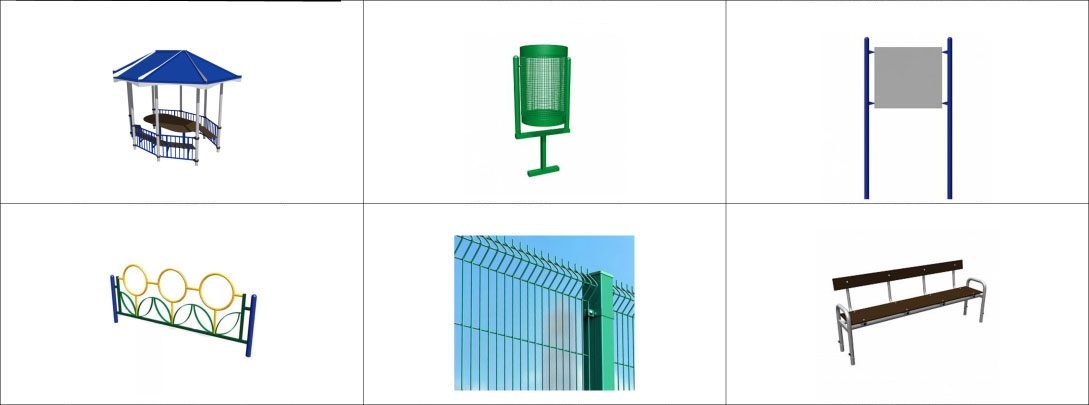 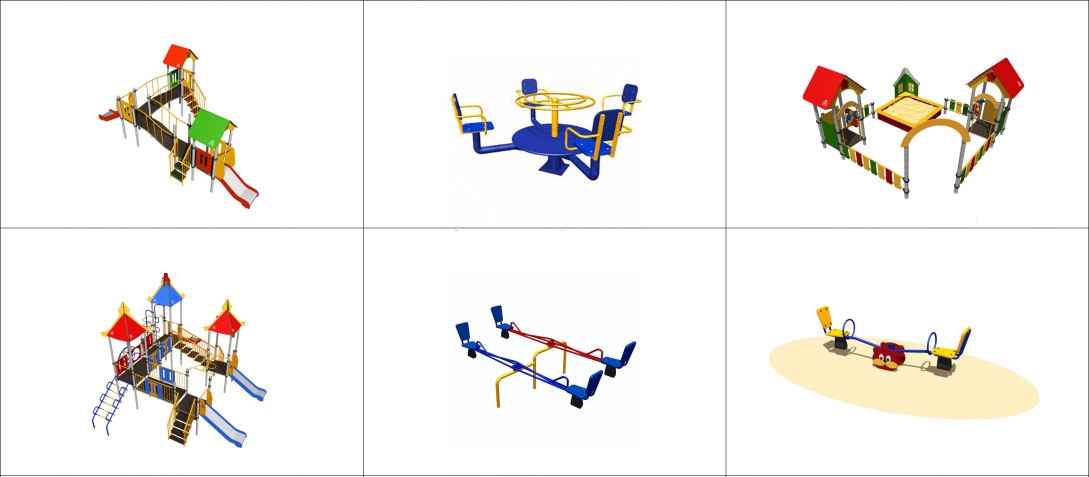 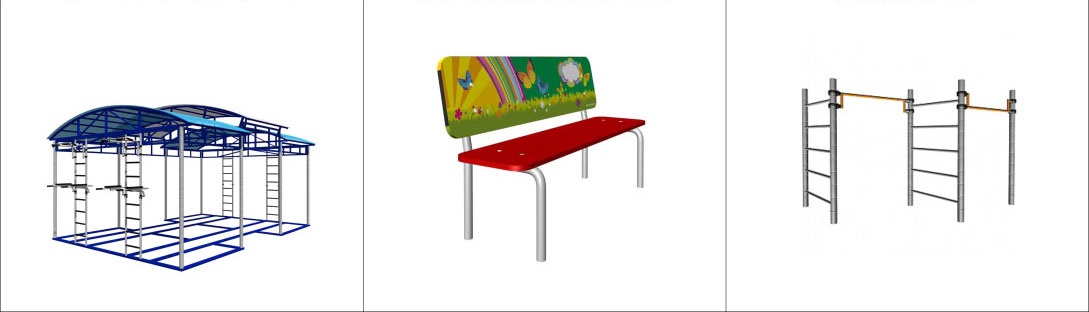 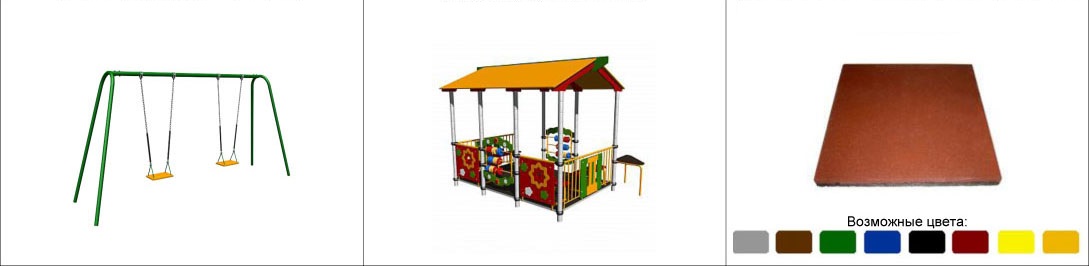 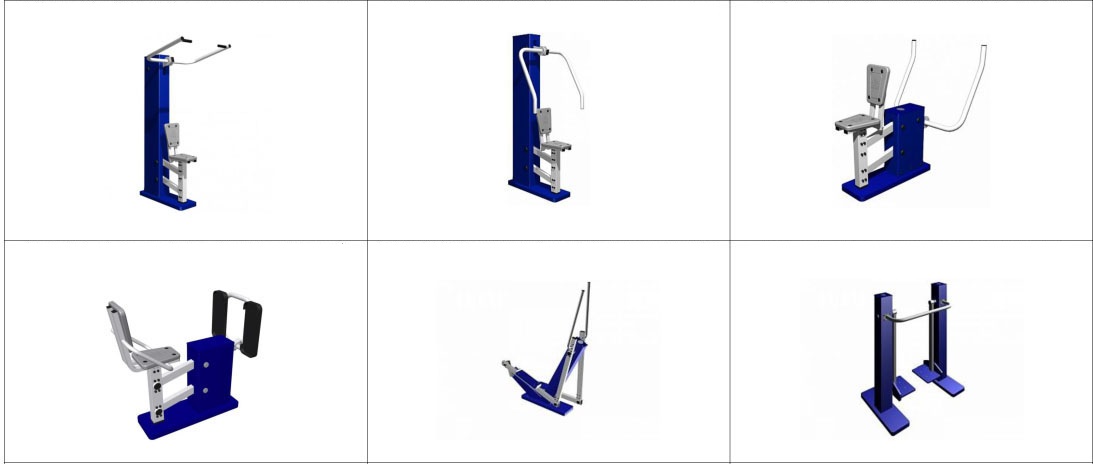 	Решение проблемы по благоустройству населенных пунктов поселения -  использование программно-целевого метода. Комплексное решение проблемы окажет по ложительный эффект на санитарно-эпидемиологическую обстановку, предотвратит угрозу жизни и безопасности граждан, будет способствовать повышению уровня их комфортного проживания.Реализация мероприятий данной программы имеет социальную и общественную значимость в Молчановском районе. Будет обеспечена круглогодичная связь сельских населенных пунктов района с сетью автомобильных дорог общего пользования.3. Цели и задачи муниципальной программы, показатели цели и задач муниципальной программыЦелью Программы является улучшение комфортности проживания населения на территории Молчановского района. Основными задачами Программы являются: 1. Развитие и улучшение сети автомобильных дорог общего пользования местного значения на территории муниципального образования «Молчановский район». Модернизация и развитие систем жизнеобеспечения  района для повышения надежности и устойчивости снабжения потребителей коммунальными услугами нормативного качества, стабилизация стоимости услуг для потребителей и улучшение комфортности проживания на территории Молчановского района.3. Повышение  энергетической эффективности в жилищном фонде, учреждениях и организациях Молчановского района. Перечень показателей цели и задач муниципальной программы и сведения о порядке сбора информациипо показателям и методике их расчета4. Ресурсное обеспечение муниципальной программы5. Управление и контроль за реализацией муниципальной программы, в том числе анализ рисков реализации муниципальной программыОтветственным исполнителем за реализацию муниципальной программы является заместитель Главы Молчановского района – начальник Управления по вопросам жизнеобеспечения и безопасности. Соисполнителями муниципальной программы являются муниципальное казенное учреждение «Отдел по управлению муниципальным имуществом Администрации Молчановского района Томской области», Администрации сельских поселений Молчановского района.Участниками муниципальной программы являются муниципальные учреждения Молчановского района. Реализация муниципальной программы осуществляется путем выполнения предусмотренных в муниципальной программе мероприятий. Взаимодействие между соисполнителями муниципальной программы осуществляет заместитель Главы Молчановского района – начальник Управления по вопросам жизнеобеспечения и безопасности. Заместитель Главы Молчановского района – начальник Управления по вопросам жизнеобеспечения и безопасности совместно с соисполнителями муниципальной программы с учетом выделяемых на реализацию муниципальной программы финансовых средств ежегодно уточняют целевые индикаторы и показатели, затраты на мероприятия муниципальной программы, механизм реализации и состав участников муниципальной программы и мероприятий, принимают меры по полному и качественному выполнению мероприятий муниципальной программы.Внесение изменений в муниципальную программу, в том числе уточнение затрат на мероприятия муниципальной программы, осуществляется в установленном действующим законодательством порядке.Объем финансирования муниципальной программы за счет средств федерального, областного бюджетов, бюджета муниципального образования «Молчановский район», внебюджетных источников на 2017 - 2022 годы носит прогнозный характер.Привлечение средств внебюджетных источников основывается на принципе добровольности организаций финансировать мероприятия муниципальной программы.Объемы финансирования муниципальной программы из бюджета муниципального образования «Молчановский район» подлежат ежегодному уточнению при разработке и принятии бюджета на очередной финансовый год.Контроль за реализацией муниципальной программы осуществляет заместитель Главы Молчановского района – начальник Управления по вопросам жизнеобеспечения и безопасности. Текущий контроль и управление программой осуществляют заместитель Главы Молчановского района по вопросам жизнеобеспечения и безопасности совместно с соисполнителями муниципальной программы. Текущий контроль осуществляется постоянно в течение всего периода реализации муниципальной программы путем мониторинга муниципальной программы и анализа промежуточных результатов.В необходимых случаях заместитель Главы Молчановского района по вопросам жизнеобеспечения и безопасности, в том числе на основании предложений соисполнителей муниципальной программы, готовит предложения о корректировке перечня мероприятий муниципальной программы и средств на их реализацию для утверждения в установленном порядке.Соисполнители муниципальной программы представляют ответственному исполнителю муниципальной программы отчет о реализации муниципальной программы (годовой отчет - в срок до 15 января года, следующего за отчетным годом) и об использовании финансовых ресурсов.К основным рискам реализации муниципальной программы относятся:- финансово-экономические риски - ухудшение экономической ситуации в районе, которое может привести к недофинансированию мероприятий муниципальной программы, в том числе за счет средств бюджета муниципального образования «Молчановский район», внебюджетных источников. Минимизация рисков недофинансирования мероприятий муниципальной программы из местного бюджета и внебюджетных источников осуществляется путем формирования механизмов инвестиционной привлекательности проектов, развития государственно-частного партнерства;- нормативные правовые риски - непринятие или несвоевременное принятие необходимых нормативных правовых актов, внесение существенных изменений в решение Думы Молчановского района о бюджете на очередной финансовый год повлияет на выполнение мероприятий муниципальной программы и достижение целей муниципальной программы;- организационные и управленческие риски - неэффективная организационная схема и рассогласованность позиций с соисполнителями и участниками муниципальной программы могут приводить к неэффективному управлению процессом реализации муниципальной программы, низкому качеству реализации мероприятий муниципальной программы на районном уровне и уровне муниципальных учреждений Молчановского района. Устранение риска возможно за счет организации единого координационного органа по реализации муниципальной программы и обеспечения постоянного и оперативного мониторинга (в том числе социологического) реализации муниципальной программы, а также за счет корректировки муниципальной программы на основе анализа данных мониторинга. Важным средством снижения риска является принятие управленческих решений в рамках муниципальной программы с учетом информации, поступающей от соисполнителей муниципальной программы.Социальные риски, связанные с сопротивлением общественности и представителей бизнеса реализации мероприятий муниципальной программы. Минимизация риска возможна за счет обеспечения широкого привлечения общественности к обсуждению целей, задач и механизмов развития образования, а также публичного освещения хода и итогов реализации муниципальной программы.Меры управления рисками с целью минимизации их влияния на достижение цели муниципальной программы:- планирование и прогнозирование. Риск недостижения ожидаемых конечных результатов муниципальной программы является типичным в случае недофинансирования мероприятий, предусмотренных муниципальной программой, на его минимизацию направлены меры по планированию работ в части уточнения мероприятий муниципальной программы;- применение правовых методов влияния (совокупность нормативных правовых актов), способствующих достижению цели муниципальной программы;- формирование и использование системы контроля на всех стадиях реализации муниципальной программ. И.о. управляющего деламиАдминистрации Молчановского района		                                            С.С. ЗахаренкоПриложение №1 к муниципальной программе «Содержание и развитие муниципального хозяйства Молчановского района на 2017-2018 годы»1. Паспорт подпрограммы 1 «Сохранение и развитие автомобильных дорог Молчановского района»Характеристика сферы реализации подпрограммы 1,описание основных проблем в указанной сфере и прогноз ее развитияАвтомобильные дороги являются важнейшей составной частью транспортной системы Молчановского района. От наличия и уровня транспортно-эксплуатационного состояния сети автомобильных дорог во многом зависит территориальная целостность и единство экономического пространства, свобода передвижения граждан, перемещение товаров и услуг, решение задач экономического роста района.Автомобильные дороги общего пользования местного значения находятся в собственности администраций сельских поселений Молчановского района, их общая протяженность составляет .Автомобильные дороги, находящиеся в Казне муниципального образования «Молчановский район» соединяют населенные пункты с. Сарафановка, д. Майково, д. Новая Тювинка, п. Нефтебаза, д. Прогресс с сетью дорог общего пользования. Протяженность дорог, находящиеся в Казне муниципального образования «Молчановский район» составляет .Недооценка роли автомобильных дорог и отставание в развитии дорожной сети являются одной из причин экономических трудностей, отставания в развитии социальной инфраструктуры.Состояние сети дорог определяется своевременностью, полнотой и качеством выполнения работ по содержанию, ремонту, капитальному ремонту и реконструкции дорог и зависит напрямую от объемов финансирования и стратегии распределения финансовых ресурсов в условиях их ограниченных объемов. Низкий уровень технического состояния и несоответствие параметров дорог интенсивности дорожного движения приводит к увеличению стоимости перевозок, ухудшению экологической обстановки в связи с увеличением эмиссии вредных веществ, увеличению расхода горючего, неудовлетворенности населения в автотранспортной доступности. Автомобильные дороги Молчановского района имеют недостаточную прочность дорожного полотна, ежегодно требуется капитальный ремонт дорог,  грейдирование дорог, отсыпка полотна, ямочный ремонт покрытия дорог для поддержания их в рабочем состоянии.Также необходимо провести работы по безопасности дорожного движения в соответствии с установленными требованиями и нормативами.Разработка подпрограммы вызвана необходимостью проведения реконструкции существующих автомобильных дорог общего пользования местного значения на территории муниципального образования «Молчановский район» и последующего содержания дорог. Реализация мероприятий данной подпрограммы имеет социальную и общественную значимость в Молчановском районе. Будет обеспечена круглогодичная связь сельских населенных пунктов района с сетью дорог общего пользования.3.Перечень показателей цели и задач подпрограммыи сведения о порядке сбора информациипо показателям и методике их расчета4.Перечень ведомственных целевых программ,основных мероприятий и ресурсное обеспечение реализации подпрограммыПриложение № 2к муниципальной программе«Содержание и развитие муниципального хозяйства Молчановского района на 2017-2022 годы»1. Паспорт подпрограммы 2 «Развитие систем жизнеобеспечения населения и улучшение комфортности проживанияна территории Молчановского района»2. Характеристика сферы реализации подпрограммы 2, описание основных проблем в указанной сфере и прогноз ее развитияНаселение Молчановского района на 1 января . составило 12,623 тыс. человек. В состав района входят 5 сельских поселений: Молчановское сельское поселение, в которое входит 6 населенных пунктов, Тунгусовское сельское поселение, в которое входит 6 населенных пунктов, Наргинское сельское поселение, в которое входит 3 населенных пункта, Могочинское сельское поселение, в которое входит 3 населенных пункта, Суйгинское сельское поселение, в которое входит 1 населенный пункт. Демографическая ситуация характеризуется снижением численности населения района как за счет естественной убыли, так и за счет миграции.Жилищно-коммунальное хозяйство продолжает оставаться важнейшей отраслью экономики района. В жилищной сфере темпы нового строительства по сравнению с 1990 годом упали более чем в 9 раз, и только в последние два года наметился некоторый рост. Ветхий и аварийный фонд составил 18,3 % от общей площади. Обеспеченность жилой площадью на одного жителя в районе составляет-  на человека. В результате хронического недоремонта современное состояние объектов коммунальной инфраструктуры района характеризуется высокой степенью износа оборудования (для большинства объектов процент износа составляет от 30 % до 70 %). В среднем 60 % инженерных коммуникаций отслужили нормативный срок.Следствием этого являются сверхнормативные потери в сетях, низкий коэффициент полезного действия оборудования, повышенная аварийность. Продолжает оставаться низким уровень благоустройства жилфонда, при этом в последние годы отмечена тенденция его дальнейшего снижения. Это означает необходимость более высоких затрат на эксплуатацию и содержание объектов коммунальной инфраструктуры. Модернизация объектов жилищно-коммунального хозяйства с целью повышения ресурсной эффективности производства услуг носит ограниченный характер.Коммунальный комплекс Молчановского района ежегодно требует увеличения средств для своего функционирования. Низкий уровень финансирования приводит к накоплению недоремонта и дальнейшему снижению надежности работы коммунальных систем и качеству оказания услуг. Действующие тарифы не соответствуют реальной стоимости услуг и не обеспечивают объективно необходимых текущих расходов и инвестиционных затрат коммунальных предприятий. Привести тарифы в соответствие с реальной потребительской стоимостью не позволяет низкий уровень доходов населения. Отсутствие обоснованных программ развития коммунальной инфраструктуры района не позволяет рассчитывать на инвестиционную составляющую в тарифе.Нормализация ситуации невозможна без изменения традиционных подходов, сложившихся в коммунальном комплексе и опирающихся на бюджетное финансирование.Качественные изменения названных тенденций могут быть достигнуты комплексом мероприятий, направленных на устойчивое развитие отрасли на основе внебюджетных источников финансирования.Стабилизация тарифов за счет модернизации возможна лишь при значительном эффекте и высоком уровне платежеспособности. Платежная дисциплина является итогом соответствия тарифной политики, пороговым значением способности и готовности населения платить за жилищно-коммунальные услуги, она определяет финансовую устойчивость жилищно-коммунального хозяйства и его привлекательность для частного бизнеса. Нормативная стоимость (единичные расценки) работ по благоустройству дворовых территорий, входящих в минимальный перечень видов работ и перечень дополнительных видов работ по благоустройству дворовых территорий3. Перечень показателей цели и задач подпрограммы 2и сведения о порядке сбора информациипо показателям и методике их расчета4. Перечень ведомственных целевых программ, основных мероприятийи ресурсное обеспечение реализации подпрограммы 2Приложение № 3к муниципальной программе«Содержание и развитие муниципального хозяйства Молчановского района на 2017-2022 годы»1. Паспорт подпрограммы 3 «Повышения энергетической эффективности на территории Молчановского района»2. Характеристика сферы реализации подпрограммы 2, описание основных проблем в указанной сфере и прогноз ее развитияДля Молчановского района характерен высокий уровень территориальной дифференциации (социально-экономическое положение отдельных населенных пунктов резко различается) и выраженная концентрация мелких населенных пунктов, несамостоятельных и полностью зависимых в экономическом, инфраструктурном и социальном отношении от более крупных населенных пунктов. За последние несколько лет в районе прекратили деятельность крупные и средние предприятия лесоперерабатывающего комплекса, пищевой промышленности, транспорта, что привело к значительному сокращению объемов промышленного производства. Лесная отрасль, обладающая высоким сырьевым потенциалом, в структуре промышленного производства района занимает весьма скромное место.Ситуация в жилищно-коммунальном хозяйстве района не является критической, однако, можно выделить две основные проблемы, сдерживающие развитие отрасли: рост тарифов на коммунальное обслуживание, обусловленный ростом цен на энергоресурсы и общеэкономическими проблемами отрасли, а также неплатежи населения, обусловленные низким уровнем доходов.Техническое состояние коммунальной инфраструктуры района, характеризуется значительным физическим износом. Большинство объектов отслужили нормативный срок и требуют замены. Изношенность основных фондов жилищно-коммунального хозяйства, высокая аварийность системы водоснабжения, потери в тепловых сетях обусловили высокие тарифы на жилищно-коммунальное обслуживание. Молчановский район активно участвует в газификации территории, часть проблем теплоснабжения решена за счет газификации района.Особое внимание следует обратить на низкое качество воды, отсутствие централизованной системы обезжелезивания воды и низкий уровень водоподготовки. Для части населения низкий уровень жилищно-коммунальных услуг, в особенности низкое качество питьевой воды, является основанием для смены места жительства.Продолжает оставаться низким уровень благоустройства жилфонда, при этом в последние годы отмечена тенденция его дальнейшего снижения. Это означает необходимость более высоких затрат на эксплуатацию и содержание объектов коммунальной инфраструктуры. Очевидна необходимость дополнительной помощи таким поселениям на начальном этапе реализации программы. В месте с тем, чрезвычайно низкая ресурсная эффективность коммунальных систем свидетельствует об отсутствии должного контроля со стороны органов местного самоуправления за механизмом ценообразования.В коммунальной сфере деятельность жилищно-коммунального хозяйства является убыточной по всем видам оказываемых услуг, кроме водоснабжения.В результате хронического недоремонта современное состояние объектов коммунальной инфраструктуры района характеризуется высокой степенью износа оборудования (для большинства объектов процент износа составляет от 30 % до 70 %). В среднем 60 % инженерных коммуникаций отслужили нормативный срок.Следствием этого являются сверхнормативные потери в сетях, низкий коэффициент полезного действия оборудования, повышенная аварийность. Модернизация объектов ЖКК с целью повышения ресурсной эффективности производства услуг носит ограниченный характер.Коммунальный комплекс Молчановского района ежегодно требует увеличения средств для своего функционирования. Низкий уровень финансирования приводит к накоплению недоремонта и дальнейшему снижению надежности работы коммунальных систем и качеству оказания услуг. Действующие тарифы не соответствуют реальной стоимости услуг и не обеспечивают объективно необходимых текущих расходов и инвестиционных затрат коммунальных предприятий. Привести тарифы в соответствие с реальной потребительской стоимостью не позволяет низкий уровень доходов населения. Отсутствие обоснованных программ развития коммунальной инфраструктуры поселений не позволяет рассчитывать на инвестиционную составляющую в тарифе.Нормализация ситуации невозможна без изменения традиционных подходов, сложившихся в коммунальном комплексе и опирающихся на бюджетное финансирование.Качественные изменения названных тенденций могут быть достигнуты комплексом мероприятий, направленных на устойчивое развитие отрасли на основе внебюджетных источников финансирования.3. Перечень показателей цели и задач подпрограммы 3и сведения о порядке сбора информациипо показателям и методике их расчета4. Перечень ведомственных целевых программ, основных мероприятий и ресурсное обеспечение реализации подпрограммы 3Наименование муниципальной программыСодержание и развитие муниципального хозяйства Молчановского района на 2017-2022 годыСодержание и развитие муниципального хозяйства Молчановского района на 2017-2022 годыСодержание и развитие муниципального хозяйства Молчановского района на 2017-2022 годыСодержание и развитие муниципального хозяйства Молчановского района на 2017-2022 годыСодержание и развитие муниципального хозяйства Молчановского района на 2017-2022 годыСодержание и развитие муниципального хозяйства Молчановского района на 2017-2022 годыСодержание и развитие муниципального хозяйства Молчановского района на 2017-2022 годыСодержание и развитие муниципального хозяйства Молчановского района на 2017-2022 годыСодержание и развитие муниципального хозяйства Молчановского района на 2017-2022 годыСодержание и развитие муниципального хозяйства Молчановского района на 2017-2022 годыСодержание и развитие муниципального хозяйства Молчановского района на 2017-2022 годыСодержание и развитие муниципального хозяйства Молчановского района на 2017-2022 годыСодержание и развитие муниципального хозяйства Молчановского района на 2017-2022 годыСодержание и развитие муниципального хозяйства Молчановского района на 2017-2022 годыСодержание и развитие муниципального хозяйства Молчановского района на 2017-2022 годыОтветственный исполнитель муниципальной программыАдминистрация Молчановского района (заместитель Главы Молчановского района – начальник Управления по вопросам жизнеобеспечения и безопасности)Администрация Молчановского района (заместитель Главы Молчановского района – начальник Управления по вопросам жизнеобеспечения и безопасности)Администрация Молчановского района (заместитель Главы Молчановского района – начальник Управления по вопросам жизнеобеспечения и безопасности)Администрация Молчановского района (заместитель Главы Молчановского района – начальник Управления по вопросам жизнеобеспечения и безопасности)Администрация Молчановского района (заместитель Главы Молчановского района – начальник Управления по вопросам жизнеобеспечения и безопасности)Администрация Молчановского района (заместитель Главы Молчановского района – начальник Управления по вопросам жизнеобеспечения и безопасности)Администрация Молчановского района (заместитель Главы Молчановского района – начальник Управления по вопросам жизнеобеспечения и безопасности)Администрация Молчановского района (заместитель Главы Молчановского района – начальник Управления по вопросам жизнеобеспечения и безопасности)Администрация Молчановского района (заместитель Главы Молчановского района – начальник Управления по вопросам жизнеобеспечения и безопасности)Администрация Молчановского района (заместитель Главы Молчановского района – начальник Управления по вопросам жизнеобеспечения и безопасности)Администрация Молчановского района (заместитель Главы Молчановского района – начальник Управления по вопросам жизнеобеспечения и безопасности)Администрация Молчановского района (заместитель Главы Молчановского района – начальник Управления по вопросам жизнеобеспечения и безопасности)Администрация Молчановского района (заместитель Главы Молчановского района – начальник Управления по вопросам жизнеобеспечения и безопасности)Администрация Молчановского района (заместитель Главы Молчановского района – начальник Управления по вопросам жизнеобеспечения и безопасности)Администрация Молчановского района (заместитель Главы Молчановского района – начальник Управления по вопросам жизнеобеспечения и безопасности)Соисполнители муниципальной программыАдминистрация Молчановского района;Муниципальное казенное учреждение «Отдел по управлению муниципальным имуществом Администрации Молчановского района Томской области»Администрация Молчановского района;Муниципальное казенное учреждение «Отдел по управлению муниципальным имуществом Администрации Молчановского района Томской области»Администрация Молчановского района;Муниципальное казенное учреждение «Отдел по управлению муниципальным имуществом Администрации Молчановского района Томской области»Администрация Молчановского района;Муниципальное казенное учреждение «Отдел по управлению муниципальным имуществом Администрации Молчановского района Томской области»Администрация Молчановского района;Муниципальное казенное учреждение «Отдел по управлению муниципальным имуществом Администрации Молчановского района Томской области»Администрация Молчановского района;Муниципальное казенное учреждение «Отдел по управлению муниципальным имуществом Администрации Молчановского района Томской области»Администрация Молчановского района;Муниципальное казенное учреждение «Отдел по управлению муниципальным имуществом Администрации Молчановского района Томской области»Администрация Молчановского района;Муниципальное казенное учреждение «Отдел по управлению муниципальным имуществом Администрации Молчановского района Томской области»Администрация Молчановского района;Муниципальное казенное учреждение «Отдел по управлению муниципальным имуществом Администрации Молчановского района Томской области»Администрация Молчановского района;Муниципальное казенное учреждение «Отдел по управлению муниципальным имуществом Администрации Молчановского района Томской области»Администрация Молчановского района;Муниципальное казенное учреждение «Отдел по управлению муниципальным имуществом Администрации Молчановского района Томской области»Администрация Молчановского района;Муниципальное казенное учреждение «Отдел по управлению муниципальным имуществом Администрации Молчановского района Томской области»Администрация Молчановского района;Муниципальное казенное учреждение «Отдел по управлению муниципальным имуществом Администрации Молчановского района Томской области»Администрация Молчановского района;Муниципальное казенное учреждение «Отдел по управлению муниципальным имуществом Администрации Молчановского района Томской области»Администрация Молчановского района;Муниципальное казенное учреждение «Отдел по управлению муниципальным имуществом Администрации Молчановского района Томской области»Участники муниципальной программыАдминистрация Молчановского района;Муниципальное казенное учреждение «Отдел по управлению муниципальным имуществом Администрации Молчановского района Томской области»;Администрации сельских поселений Молчановского района;Муниципальные учреждения Молчановского районаАдминистрация Молчановского района;Муниципальное казенное учреждение «Отдел по управлению муниципальным имуществом Администрации Молчановского района Томской области»;Администрации сельских поселений Молчановского района;Муниципальные учреждения Молчановского районаАдминистрация Молчановского района;Муниципальное казенное учреждение «Отдел по управлению муниципальным имуществом Администрации Молчановского района Томской области»;Администрации сельских поселений Молчановского района;Муниципальные учреждения Молчановского районаАдминистрация Молчановского района;Муниципальное казенное учреждение «Отдел по управлению муниципальным имуществом Администрации Молчановского района Томской области»;Администрации сельских поселений Молчановского района;Муниципальные учреждения Молчановского районаАдминистрация Молчановского района;Муниципальное казенное учреждение «Отдел по управлению муниципальным имуществом Администрации Молчановского района Томской области»;Администрации сельских поселений Молчановского района;Муниципальные учреждения Молчановского районаАдминистрация Молчановского района;Муниципальное казенное учреждение «Отдел по управлению муниципальным имуществом Администрации Молчановского района Томской области»;Администрации сельских поселений Молчановского района;Муниципальные учреждения Молчановского районаАдминистрация Молчановского района;Муниципальное казенное учреждение «Отдел по управлению муниципальным имуществом Администрации Молчановского района Томской области»;Администрации сельских поселений Молчановского района;Муниципальные учреждения Молчановского районаАдминистрация Молчановского района;Муниципальное казенное учреждение «Отдел по управлению муниципальным имуществом Администрации Молчановского района Томской области»;Администрации сельских поселений Молчановского района;Муниципальные учреждения Молчановского районаАдминистрация Молчановского района;Муниципальное казенное учреждение «Отдел по управлению муниципальным имуществом Администрации Молчановского района Томской области»;Администрации сельских поселений Молчановского района;Муниципальные учреждения Молчановского районаАдминистрация Молчановского района;Муниципальное казенное учреждение «Отдел по управлению муниципальным имуществом Администрации Молчановского района Томской области»;Администрации сельских поселений Молчановского района;Муниципальные учреждения Молчановского районаАдминистрация Молчановского района;Муниципальное казенное учреждение «Отдел по управлению муниципальным имуществом Администрации Молчановского района Томской области»;Администрации сельских поселений Молчановского района;Муниципальные учреждения Молчановского районаАдминистрация Молчановского района;Муниципальное казенное учреждение «Отдел по управлению муниципальным имуществом Администрации Молчановского района Томской области»;Администрации сельских поселений Молчановского района;Муниципальные учреждения Молчановского районаАдминистрация Молчановского района;Муниципальное казенное учреждение «Отдел по управлению муниципальным имуществом Администрации Молчановского района Томской области»;Администрации сельских поселений Молчановского района;Муниципальные учреждения Молчановского районаАдминистрация Молчановского района;Муниципальное казенное учреждение «Отдел по управлению муниципальным имуществом Администрации Молчановского района Томской области»;Администрации сельских поселений Молчановского района;Муниципальные учреждения Молчановского районаАдминистрация Молчановского района;Муниципальное казенное учреждение «Отдел по управлению муниципальным имуществом Администрации Молчановского района Томской области»;Администрации сельских поселений Молчановского района;Муниципальные учреждения Молчановского районаЦель социально-экономического развития Молчановского  района, на реализацию которой направлена муниципальная программаУлучшение комфортности проживания на территории районаУлучшение комфортности проживания на территории районаУлучшение комфортности проживания на территории районаУлучшение комфортности проживания на территории районаУлучшение комфортности проживания на территории районаУлучшение комфортности проживания на территории районаУлучшение комфортности проживания на территории районаУлучшение комфортности проживания на территории районаУлучшение комфортности проживания на территории районаУлучшение комфортности проживания на территории районаУлучшение комфортности проживания на территории районаУлучшение комфортности проживания на территории районаУлучшение комфортности проживания на территории районаУлучшение комфортности проживания на территории районаУлучшение комфортности проживания на территории районаЦель муниципальной программыУлучшение комфортности проживания населения на территории Молчановского районаУлучшение комфортности проживания населения на территории Молчановского районаУлучшение комфортности проживания населения на территории Молчановского районаУлучшение комфортности проживания населения на территории Молчановского районаУлучшение комфортности проживания населения на территории Молчановского районаУлучшение комфортности проживания населения на территории Молчановского районаУлучшение комфортности проживания населения на территории Молчановского районаУлучшение комфортности проживания населения на территории Молчановского районаУлучшение комфортности проживания населения на территории Молчановского районаУлучшение комфортности проживания населения на территории Молчановского районаУлучшение комфортности проживания населения на территории Молчановского районаУлучшение комфортности проживания населения на территории Молчановского районаУлучшение комфортности проживания населения на территории Молчановского районаУлучшение комфортности проживания населения на территории Молчановского районаУлучшение комфортности проживания населения на территории Молчановского районаПоказатели цели муниципальной программы и их значения (с детализацией по годам реализации)Показатели цели 2016год2016год2017год2017год2017год2018 год2018 год2019год2019год2020год2020год2021год2022 год2022 годПоказатели цели муниципальной программы и их значения (с детализацией по годам реализации)увеличение доли автомобильных дорог, отвечающих нормативным требованиям, %6,56,511,311,311,311,311,311,311,311,311,311,311,311,3Показатели цели муниципальной программы и их значения (с детализацией по годам реализации)надежное и устойчивое снабжение потребителей коммунальными услугами, (%)3030353535404045455050556060Задачи муниципальной программыЗадача 1. Развитие и улучшение сети автомобильных дорог общего пользования местного значения на территории муниципального образования «Молчановский район»Задача 1. Развитие и улучшение сети автомобильных дорог общего пользования местного значения на территории муниципального образования «Молчановский район»Задача 1. Развитие и улучшение сети автомобильных дорог общего пользования местного значения на территории муниципального образования «Молчановский район»Задача 1. Развитие и улучшение сети автомобильных дорог общего пользования местного значения на территории муниципального образования «Молчановский район»Задача 1. Развитие и улучшение сети автомобильных дорог общего пользования местного значения на территории муниципального образования «Молчановский район»Задача 1. Развитие и улучшение сети автомобильных дорог общего пользования местного значения на территории муниципального образования «Молчановский район»Задача 1. Развитие и улучшение сети автомобильных дорог общего пользования местного значения на территории муниципального образования «Молчановский район»Задача 1. Развитие и улучшение сети автомобильных дорог общего пользования местного значения на территории муниципального образования «Молчановский район»Задача 1. Развитие и улучшение сети автомобильных дорог общего пользования местного значения на территории муниципального образования «Молчановский район»Задача 1. Развитие и улучшение сети автомобильных дорог общего пользования местного значения на территории муниципального образования «Молчановский район»Задача 1. Развитие и улучшение сети автомобильных дорог общего пользования местного значения на территории муниципального образования «Молчановский район»Задача 1. Развитие и улучшение сети автомобильных дорог общего пользования местного значения на территории муниципального образования «Молчановский район»Задача 1. Развитие и улучшение сети автомобильных дорог общего пользования местного значения на территории муниципального образования «Молчановский район»Задача 1. Развитие и улучшение сети автомобильных дорог общего пользования местного значения на территории муниципального образования «Молчановский район»Задача 1. Развитие и улучшение сети автомобильных дорог общего пользования местного значения на территории муниципального образования «Молчановский район»Задачи муниципальной программыЗадача 2. Модернизация и развитие систем жизнеобеспечения  района для повышения надежности и устойчивости снабжения потребителей коммунальными услугами нормативного качества, стабилизации стоимости услуг для потребителей и улучшение комфортности проживания на территории Молчановского районаЗадача 2. Модернизация и развитие систем жизнеобеспечения  района для повышения надежности и устойчивости снабжения потребителей коммунальными услугами нормативного качества, стабилизации стоимости услуг для потребителей и улучшение комфортности проживания на территории Молчановского районаЗадача 2. Модернизация и развитие систем жизнеобеспечения  района для повышения надежности и устойчивости снабжения потребителей коммунальными услугами нормативного качества, стабилизации стоимости услуг для потребителей и улучшение комфортности проживания на территории Молчановского районаЗадача 2. Модернизация и развитие систем жизнеобеспечения  района для повышения надежности и устойчивости снабжения потребителей коммунальными услугами нормативного качества, стабилизации стоимости услуг для потребителей и улучшение комфортности проживания на территории Молчановского районаЗадача 2. Модернизация и развитие систем жизнеобеспечения  района для повышения надежности и устойчивости снабжения потребителей коммунальными услугами нормативного качества, стабилизации стоимости услуг для потребителей и улучшение комфортности проживания на территории Молчановского районаЗадача 2. Модернизация и развитие систем жизнеобеспечения  района для повышения надежности и устойчивости снабжения потребителей коммунальными услугами нормативного качества, стабилизации стоимости услуг для потребителей и улучшение комфортности проживания на территории Молчановского районаЗадача 2. Модернизация и развитие систем жизнеобеспечения  района для повышения надежности и устойчивости снабжения потребителей коммунальными услугами нормативного качества, стабилизации стоимости услуг для потребителей и улучшение комфортности проживания на территории Молчановского районаЗадача 2. Модернизация и развитие систем жизнеобеспечения  района для повышения надежности и устойчивости снабжения потребителей коммунальными услугами нормативного качества, стабилизации стоимости услуг для потребителей и улучшение комфортности проживания на территории Молчановского районаЗадача 2. Модернизация и развитие систем жизнеобеспечения  района для повышения надежности и устойчивости снабжения потребителей коммунальными услугами нормативного качества, стабилизации стоимости услуг для потребителей и улучшение комфортности проживания на территории Молчановского районаЗадача 2. Модернизация и развитие систем жизнеобеспечения  района для повышения надежности и устойчивости снабжения потребителей коммунальными услугами нормативного качества, стабилизации стоимости услуг для потребителей и улучшение комфортности проживания на территории Молчановского районаЗадача 2. Модернизация и развитие систем жизнеобеспечения  района для повышения надежности и устойчивости снабжения потребителей коммунальными услугами нормативного качества, стабилизации стоимости услуг для потребителей и улучшение комфортности проживания на территории Молчановского районаЗадача 2. Модернизация и развитие систем жизнеобеспечения  района для повышения надежности и устойчивости снабжения потребителей коммунальными услугами нормативного качества, стабилизации стоимости услуг для потребителей и улучшение комфортности проживания на территории Молчановского районаЗадача 2. Модернизация и развитие систем жизнеобеспечения  района для повышения надежности и устойчивости снабжения потребителей коммунальными услугами нормативного качества, стабилизации стоимости услуг для потребителей и улучшение комфортности проживания на территории Молчановского районаЗадача 2. Модернизация и развитие систем жизнеобеспечения  района для повышения надежности и устойчивости снабжения потребителей коммунальными услугами нормативного качества, стабилизации стоимости услуг для потребителей и улучшение комфортности проживания на территории Молчановского районаЗадача 2. Модернизация и развитие систем жизнеобеспечения  района для повышения надежности и устойчивости снабжения потребителей коммунальными услугами нормативного качества, стабилизации стоимости услуг для потребителей и улучшение комфортности проживания на территории Молчановского районаЗадачи муниципальной программыЗадача 3. Повышение энергетической эффективности в жилищном фонде, учреждениях и организациях Молчановского районаЗадача 3. Повышение энергетической эффективности в жилищном фонде, учреждениях и организациях Молчановского районаЗадача 3. Повышение энергетической эффективности в жилищном фонде, учреждениях и организациях Молчановского районаЗадача 3. Повышение энергетической эффективности в жилищном фонде, учреждениях и организациях Молчановского районаЗадача 3. Повышение энергетической эффективности в жилищном фонде, учреждениях и организациях Молчановского районаЗадача 3. Повышение энергетической эффективности в жилищном фонде, учреждениях и организациях Молчановского районаЗадача 3. Повышение энергетической эффективности в жилищном фонде, учреждениях и организациях Молчановского районаЗадача 3. Повышение энергетической эффективности в жилищном фонде, учреждениях и организациях Молчановского районаЗадача 3. Повышение энергетической эффективности в жилищном фонде, учреждениях и организациях Молчановского районаЗадача 3. Повышение энергетической эффективности в жилищном фонде, учреждениях и организациях Молчановского районаЗадача 3. Повышение энергетической эффективности в жилищном фонде, учреждениях и организациях Молчановского районаЗадача 3. Повышение энергетической эффективности в жилищном фонде, учреждениях и организациях Молчановского районаЗадача 3. Повышение энергетической эффективности в жилищном фонде, учреждениях и организациях Молчановского районаЗадача 3. Повышение энергетической эффективности в жилищном фонде, учреждениях и организациях Молчановского районаЗадача 3. Повышение энергетической эффективности в жилищном фонде, учреждениях и организациях Молчановского районаПоказатели задач муниципальной программы и их значения (с детализацией по годам реализации)Показатели задач Показатели задач 2016год2017год2017год2017год2018год2018год2018год2019 год2019 год2020год2021год2021год2022 год2022 годПоказатели задач муниципальной программы и их значения (с детализацией по годам реализации)Задача 1. Развитие и улучшение сети автомобильных дорог общего пользования местного значения на территории муниципального образования «Молчановский район»Задача 1. Развитие и улучшение сети автомобильных дорог общего пользования местного значения на территории муниципального образования «Молчановский район»Задача 1. Развитие и улучшение сети автомобильных дорог общего пользования местного значения на территории муниципального образования «Молчановский район»Задача 1. Развитие и улучшение сети автомобильных дорог общего пользования местного значения на территории муниципального образования «Молчановский район»Задача 1. Развитие и улучшение сети автомобильных дорог общего пользования местного значения на территории муниципального образования «Молчановский район»Задача 1. Развитие и улучшение сети автомобильных дорог общего пользования местного значения на территории муниципального образования «Молчановский район»Задача 1. Развитие и улучшение сети автомобильных дорог общего пользования местного значения на территории муниципального образования «Молчановский район»Задача 1. Развитие и улучшение сети автомобильных дорог общего пользования местного значения на территории муниципального образования «Молчановский район»Задача 1. Развитие и улучшение сети автомобильных дорог общего пользования местного значения на территории муниципального образования «Молчановский район»Задача 1. Развитие и улучшение сети автомобильных дорог общего пользования местного значения на территории муниципального образования «Молчановский район»Задача 1. Развитие и улучшение сети автомобильных дорог общего пользования местного значения на территории муниципального образования «Молчановский район»Задача 1. Развитие и улучшение сети автомобильных дорог общего пользования местного значения на территории муниципального образования «Молчановский район»Задача 1. Развитие и улучшение сети автомобильных дорог общего пользования местного значения на территории муниципального образования «Молчановский район»Задача 1. Развитие и улучшение сети автомобильных дорог общего пользования местного значения на территории муниципального образования «Молчановский район»Задача 1. Развитие и улучшение сети автомобильных дорог общего пользования местного значения на территории муниципального образования «Молчановский район»Показатели задач муниципальной программы и их значения (с детализацией по годам реализации)Протяженность отремонтированных автомобильных дорог общего пользования, (км)Протяженность отремонтированных автомобильных дорог общего пользования, (км)12,614141412,212,212,212,212,212,212,212,212,212,2Задача 2. Модернизация и развитие систем жизнеобеспечения  района для повышения надежности и устойчивости снабжения потребителей коммунальными услугами нормативного качества, стабилизации стоимости услуг для потребителей и улучшение комфортности проживания на территории Молчановского районаЗадача 2. Модернизация и развитие систем жизнеобеспечения  района для повышения надежности и устойчивости снабжения потребителей коммунальными услугами нормативного качества, стабилизации стоимости услуг для потребителей и улучшение комфортности проживания на территории Молчановского районаЗадача 2. Модернизация и развитие систем жизнеобеспечения  района для повышения надежности и устойчивости снабжения потребителей коммунальными услугами нормативного качества, стабилизации стоимости услуг для потребителей и улучшение комфортности проживания на территории Молчановского районаЗадача 2. Модернизация и развитие систем жизнеобеспечения  района для повышения надежности и устойчивости снабжения потребителей коммунальными услугами нормативного качества, стабилизации стоимости услуг для потребителей и улучшение комфортности проживания на территории Молчановского районаЗадача 2. Модернизация и развитие систем жизнеобеспечения  района для повышения надежности и устойчивости снабжения потребителей коммунальными услугами нормативного качества, стабилизации стоимости услуг для потребителей и улучшение комфортности проживания на территории Молчановского районаЗадача 2. Модернизация и развитие систем жизнеобеспечения  района для повышения надежности и устойчивости снабжения потребителей коммунальными услугами нормативного качества, стабилизации стоимости услуг для потребителей и улучшение комфортности проживания на территории Молчановского районаЗадача 2. Модернизация и развитие систем жизнеобеспечения  района для повышения надежности и устойчивости снабжения потребителей коммунальными услугами нормативного качества, стабилизации стоимости услуг для потребителей и улучшение комфортности проживания на территории Молчановского районаЗадача 2. Модернизация и развитие систем жизнеобеспечения  района для повышения надежности и устойчивости снабжения потребителей коммунальными услугами нормативного качества, стабилизации стоимости услуг для потребителей и улучшение комфортности проживания на территории Молчановского районаЗадача 2. Модернизация и развитие систем жизнеобеспечения  района для повышения надежности и устойчивости снабжения потребителей коммунальными услугами нормативного качества, стабилизации стоимости услуг для потребителей и улучшение комфортности проживания на территории Молчановского районаЗадача 2. Модернизация и развитие систем жизнеобеспечения  района для повышения надежности и устойчивости снабжения потребителей коммунальными услугами нормативного качества, стабилизации стоимости услуг для потребителей и улучшение комфортности проживания на территории Молчановского районаЗадача 2. Модернизация и развитие систем жизнеобеспечения  района для повышения надежности и устойчивости снабжения потребителей коммунальными услугами нормативного качества, стабилизации стоимости услуг для потребителей и улучшение комфортности проживания на территории Молчановского районаЗадача 2. Модернизация и развитие систем жизнеобеспечения  района для повышения надежности и устойчивости снабжения потребителей коммунальными услугами нормативного качества, стабилизации стоимости услуг для потребителей и улучшение комфортности проживания на территории Молчановского районаЗадача 2. Модернизация и развитие систем жизнеобеспечения  района для повышения надежности и устойчивости снабжения потребителей коммунальными услугами нормативного качества, стабилизации стоимости услуг для потребителей и улучшение комфортности проживания на территории Молчановского районаЗадача 2. Модернизация и развитие систем жизнеобеспечения  района для повышения надежности и устойчивости снабжения потребителей коммунальными услугами нормативного качества, стабилизации стоимости услуг для потребителей и улучшение комфортности проживания на территории Молчановского районаЗадача 2. Модернизация и развитие систем жизнеобеспечения  района для повышения надежности и устойчивости снабжения потребителей коммунальными услугами нормативного качества, стабилизации стоимости услуг для потребителей и улучшение комфортности проживания на территории Молчановского районаКоличество реконструированных, отремонтированных объектов жизнеобеспечен ия, (шт.)Количество реконструированных, отремонтированных объектов жизнеобеспечен ия, (шт.)55555555555555Увеличение количества благоустроенных дворовых территорийУвеличение количества благоустроенных дворовых территорий3555777991113131515Увеличение количества благоустроенных общественных территорийУвеличение количества благоустроенных общественных территорий12223334456677Задача 3. Повышение энергетической эффективности в жилищном фонде, учреждениях и организациях Молчановского районаЗадача 3. Повышение энергетической эффективности в жилищном фонде, учреждениях и организациях Молчановского районаЗадача 3. Повышение энергетической эффективности в жилищном фонде, учреждениях и организациях Молчановского районаЗадача 3. Повышение энергетической эффективности в жилищном фонде, учреждениях и организациях Молчановского районаЗадача 3. Повышение энергетической эффективности в жилищном фонде, учреждениях и организациях Молчановского районаЗадача 3. Повышение энергетической эффективности в жилищном фонде, учреждениях и организациях Молчановского районаЗадача 3. Повышение энергетической эффективности в жилищном фонде, учреждениях и организациях Молчановского районаЗадача 3. Повышение энергетической эффективности в жилищном фонде, учреждениях и организациях Молчановского районаЗадача 3. Повышение энергетической эффективности в жилищном фонде, учреждениях и организациях Молчановского районаЗадача 3. Повышение энергетической эффективности в жилищном фонде, учреждениях и организациях Молчановского районаЗадача 3. Повышение энергетической эффективности в жилищном фонде, учреждениях и организациях Молчановского районаЗадача 3. Повышение энергетической эффективности в жилищном фонде, учреждениях и организациях Молчановского районаЗадача 3. Повышение энергетической эффективности в жилищном фонде, учреждениях и организациях Молчановского районаЗадача 3. Повышение энергетической эффективности в жилищном фонде, учреждениях и организациях Молчановского районаЗадача 3. Повышение энергетической эффективности в жилищном фонде, учреждениях и организациях Молчановского районаОснащение приборами учета электрической, тепловой энергии, холодной воды, %Оснащение приборами учета электрической, тепловой энергии, холодной воды, %1010101010101010101010101010Подпрограммы муниципальной программыПодпрограмма 1. Сохранение и развитие автомобильных дорог Молчановского районаПодпрограмма 1. Сохранение и развитие автомобильных дорог Молчановского районаПодпрограмма 1. Сохранение и развитие автомобильных дорог Молчановского районаПодпрограмма 1. Сохранение и развитие автомобильных дорог Молчановского районаПодпрограмма 1. Сохранение и развитие автомобильных дорог Молчановского районаПодпрограмма 1. Сохранение и развитие автомобильных дорог Молчановского районаПодпрограмма 1. Сохранение и развитие автомобильных дорог Молчановского районаПодпрограмма 1. Сохранение и развитие автомобильных дорог Молчановского районаПодпрограмма 1. Сохранение и развитие автомобильных дорог Молчановского районаПодпрограмма 1. Сохранение и развитие автомобильных дорог Молчановского районаПодпрограмма 1. Сохранение и развитие автомобильных дорог Молчановского районаПодпрограмма 1. Сохранение и развитие автомобильных дорог Молчановского районаПодпрограмма 1. Сохранение и развитие автомобильных дорог Молчановского районаПодпрограмма 1. Сохранение и развитие автомобильных дорог Молчановского районаПодпрограмма 1. Сохранение и развитие автомобильных дорог Молчановского районаПодпрограммы муниципальной программыПодпрограмма 2. Развитие систем жизнеобеспечения населения и улучшение комфортности проживания на территории Молчановского районаПодпрограмма 2. Развитие систем жизнеобеспечения населения и улучшение комфортности проживания на территории Молчановского районаПодпрограмма 2. Развитие систем жизнеобеспечения населения и улучшение комфортности проживания на территории Молчановского районаПодпрограмма 2. Развитие систем жизнеобеспечения населения и улучшение комфортности проживания на территории Молчановского районаПодпрограмма 2. Развитие систем жизнеобеспечения населения и улучшение комфортности проживания на территории Молчановского районаПодпрограмма 2. Развитие систем жизнеобеспечения населения и улучшение комфортности проживания на территории Молчановского районаПодпрограмма 2. Развитие систем жизнеобеспечения населения и улучшение комфортности проживания на территории Молчановского районаПодпрограмма 2. Развитие систем жизнеобеспечения населения и улучшение комфортности проживания на территории Молчановского районаПодпрограмма 2. Развитие систем жизнеобеспечения населения и улучшение комфортности проживания на территории Молчановского районаПодпрограмма 2. Развитие систем жизнеобеспечения населения и улучшение комфортности проживания на территории Молчановского районаПодпрограмма 2. Развитие систем жизнеобеспечения населения и улучшение комфортности проживания на территории Молчановского районаПодпрограмма 2. Развитие систем жизнеобеспечения населения и улучшение комфортности проживания на территории Молчановского районаПодпрограмма 2. Развитие систем жизнеобеспечения населения и улучшение комфортности проживания на территории Молчановского районаПодпрограмма 2. Развитие систем жизнеобеспечения населения и улучшение комфортности проживания на территории Молчановского районаПодпрограмма 2. Развитие систем жизнеобеспечения населения и улучшение комфортности проживания на территории Молчановского районаПодпрограммы муниципальной программыПодпрограмма 3. Повышение энергетической эффективности на территории Молчановского района Подпрограмма 3. Повышение энергетической эффективности на территории Молчановского района Подпрограмма 3. Повышение энергетической эффективности на территории Молчановского района Подпрограмма 3. Повышение энергетической эффективности на территории Молчановского района Подпрограмма 3. Повышение энергетической эффективности на территории Молчановского района Подпрограмма 3. Повышение энергетической эффективности на территории Молчановского района Подпрограмма 3. Повышение энергетической эффективности на территории Молчановского района Подпрограмма 3. Повышение энергетической эффективности на территории Молчановского района Подпрограмма 3. Повышение энергетической эффективности на территории Молчановского района Подпрограмма 3. Повышение энергетической эффективности на территории Молчановского района Подпрограмма 3. Повышение энергетической эффективности на территории Молчановского района Подпрограмма 3. Повышение энергетической эффективности на территории Молчановского района Подпрограмма 3. Повышение энергетической эффективности на территории Молчановского района Подпрограмма 3. Повышение энергетической эффективности на территории Молчановского района Подпрограмма 3. Повышение энергетической эффективности на территории Молчановского района Ведомственные целевые программы, входящие в состав муниципальной программы (далее - ВЦП)ОтсутствуютОтсутствуютОтсутствуютОтсутствуютОтсутствуютОтсутствуютОтсутствуютОтсутствуютОтсутствуютОтсутствуютОтсутствуютОтсутствуютОтсутствуютОтсутствуютОтсутствуютСроки реализации муниципальной программы2017-2022 годы2017-2022 годы2017-2022 годы2017-2022 годы2017-2022 годы2017-2022 годы2017-2022 годы2017-2022 годы2017-2022 годы2017-2022 годы2017-2022 годы2017-2022 годы2017-2022 годы2017-2022 годы2017-2022 годы1-й год реализации2-й год реализации3-й год реализации4-й год реализации5-й год реализации6-й год реализацииОбъем и источники финансирования муниципальной программы (с детализацией по годам реализации, тыс. рублей)ИсточникиВсегоВсегоВсего2017 год2018год2018год2019 год2019 год2019 год2020год2020год2021год2022 год2022 годОбъем и источники финансирования муниципальной программы (с детализацией по годам реализации, тыс. рублей)федеральный бюджет (по согласованию (прогноз)1037,81037,81037,81037,80,00,00,00,00,00,00,00,00,00,0Объем и источники финансирования муниципальной программы (с детализацией по годам реализации, тыс. рублей)областной бюджет (по согласованию (прогноз)245452,3245452,3245452,333320,528529,728529,754844,154844,154844,110161310161313572,513572,513572,5Объем и источники финансирования муниципальной программы (с детализацией по годам реализации, тыс. рублей)бюджет МО «Молчановский район»1657616576165765788,16831,56831,5672,4672,4672,41094,81094,81094,81094,81094,8Объем и источники финансирования муниципальной программы (с детализацией по годам реализации, тыс. рублей)бюджеты сельских поселений (по согласованию (прогноз)7,07,07,07,00,00,00,00,00,00,00,00,00,00,0Объем и источники финансирования муниципальной программы (с детализацией по годам реализации, тыс. рублей)внебюджетные источники (по согласованию (прогноз)0,00,00,00,00,00,00,00,00,00,00,00,00,00,0Объем и источники финансирования муниципальной программы (с детализацией по годам реализации, тыс. рублей)всего по источникам263073,5263073,5263073,540153,435361,235361,255516,555516,555516,5102707,8102707,814667,314667,314667,3N ппНаименование показателяЕдиница измеренияПериодичность сбора данныхВременные характеристики показателяАлгоритм формирования (формула) расчета показателяМетод сбора информацииОтветственный за сбор данных по показателюПоказатели цели муниципальной программыПоказатели цели муниципальной программыПоказатели цели муниципальной программыПоказатели цели муниципальной программыПоказатели цели муниципальной программыПоказатели цели муниципальной программыПоказатели цели муниципальной программыПоказатели цели муниципальной программы1Доля автомобильных дорог, отвечающих нормативным требованиям%1 раз в годежегодноДор = (Д1 / Д2) x 100%, где: Дор – доля  автомобильных дорог, отвечающих нормативным требованиям; Д1 – протяженность дорог отремонтированных; Д2 – протяженность дорог, находящихся на территории районаведомственная статистикаАдминистрация Молчановского района2Доля населения, получающее, надежное и устойчивое снабжение коммунальными услугами%1 раз в годежегодноНас=(Н1/Н2)х100%, где: Нас - доля населения, получающего надежное и устойчивое снабжение коммунальными услугами; Н1 – количество населения, получающего надежное и устойчивое снабжение коммунальными услугами; Н2 – общее количество населения получающего коммунальные услугиведомственная статистикаАдминистрация Молчановского районаПоказатели задач муниципальной программыПоказатели задач муниципальной программыПоказатели задач муниципальной программыПоказатели задач муниципальной программыПоказатели задач муниципальной программыПоказатели задач муниципальной программыПоказатели задач муниципальной программыПоказатели задач муниципальной программыПоказатель задачи 1. Развитие и улучшение сети автомобильных дорог общего пользования местного значения на территории муниципального образования «Молчановский район»Показатель задачи 1. Развитие и улучшение сети автомобильных дорог общего пользования местного значения на территории муниципального образования «Молчановский район»Показатель задачи 1. Развитие и улучшение сети автомобильных дорог общего пользования местного значения на территории муниципального образования «Молчановский район»Показатель задачи 1. Развитие и улучшение сети автомобильных дорог общего пользования местного значения на территории муниципального образования «Молчановский район»Показатель задачи 1. Развитие и улучшение сети автомобильных дорог общего пользования местного значения на территории муниципального образования «Молчановский район»Показатель задачи 1. Развитие и улучшение сети автомобильных дорог общего пользования местного значения на территории муниципального образования «Молчановский район»Показатель задачи 1. Развитие и улучшение сети автомобильных дорог общего пользования местного значения на территории муниципального образования «Молчановский район»Показатель задачи 1. Развитие и улучшение сети автомобильных дорог общего пользования местного значения на территории муниципального образования «Молчановский район»1Протяженность отремонтированных автомобильных дорог общего пользования км1 раз в годежегодноабсолютный показательведомственная статистикаАдминистрация Молчановского районаПоказатели задачи 2. Модернизация и развитие систем жизнеобеспечения  района для повышения надежности и устойчивости снабжения потребителей коммунальными услугами нормативного качества, стабилизации стоимости услуг для потребителей и улучшение комфортности проживания на территории Молчановского районаПоказатели задачи 2. Модернизация и развитие систем жизнеобеспечения  района для повышения надежности и устойчивости снабжения потребителей коммунальными услугами нормативного качества, стабилизации стоимости услуг для потребителей и улучшение комфортности проживания на территории Молчановского районаПоказатели задачи 2. Модернизация и развитие систем жизнеобеспечения  района для повышения надежности и устойчивости снабжения потребителей коммунальными услугами нормативного качества, стабилизации стоимости услуг для потребителей и улучшение комфортности проживания на территории Молчановского районаПоказатели задачи 2. Модернизация и развитие систем жизнеобеспечения  района для повышения надежности и устойчивости снабжения потребителей коммунальными услугами нормативного качества, стабилизации стоимости услуг для потребителей и улучшение комфортности проживания на территории Молчановского районаПоказатели задачи 2. Модернизация и развитие систем жизнеобеспечения  района для повышения надежности и устойчивости снабжения потребителей коммунальными услугами нормативного качества, стабилизации стоимости услуг для потребителей и улучшение комфортности проживания на территории Молчановского районаПоказатели задачи 2. Модернизация и развитие систем жизнеобеспечения  района для повышения надежности и устойчивости снабжения потребителей коммунальными услугами нормативного качества, стабилизации стоимости услуг для потребителей и улучшение комфортности проживания на территории Молчановского районаПоказатели задачи 2. Модернизация и развитие систем жизнеобеспечения  района для повышения надежности и устойчивости снабжения потребителей коммунальными услугами нормативного качества, стабилизации стоимости услуг для потребителей и улучшение комфортности проживания на территории Молчановского районаПоказатели задачи 2. Модернизация и развитие систем жизнеобеспечения  района для повышения надежности и устойчивости снабжения потребителей коммунальными услугами нормативного качества, стабилизации стоимости услуг для потребителей и улучшение комфортности проживания на территории Молчановского района2 Количество реконструированных, отремонтированных объектов жизнеобеспеченияштук1 раз в годежегодноабсолютный показательведомственная статистикаАдминистрация Молчановского района3 Увеличение количества благоустроенных дворовых  территорийКол-во1 раз в годежегодноабсолютный показательведомственная статистикаАдминистрация Молчановского района4 Увеличение количества благоустроенных общественных территорийКол-во1 раз в годежегодноабсолютный показательведомственная статистикаАдминистрация Молчановского районаПоказатели задачи 3. Повышение энергетической эффективности в жилищном фонде, учреждениях и организациях Молчановского районаПоказатели задачи 3. Повышение энергетической эффективности в жилищном фонде, учреждениях и организациях Молчановского районаПоказатели задачи 3. Повышение энергетической эффективности в жилищном фонде, учреждениях и организациях Молчановского районаПоказатели задачи 3. Повышение энергетической эффективности в жилищном фонде, учреждениях и организациях Молчановского районаПоказатели задачи 3. Повышение энергетической эффективности в жилищном фонде, учреждениях и организациях Молчановского районаПоказатели задачи 3. Повышение энергетической эффективности в жилищном фонде, учреждениях и организациях Молчановского районаПоказатели задачи 3. Повышение энергетической эффективности в жилищном фонде, учреждениях и организациях Молчановского районаПоказатели задачи 3. Повышение энергетической эффективности в жилищном фонде, учреждениях и организациях Молчановского района5Оснащение приборами учета электрической, тепловой энергии, холодной воды%1 раз в годежегодноабсолютный показательведомственная статистика Администрация Молчановского районаNппНаименование задачи муниципальной программы, подпрограммыСрок реализацииОбъем финансирования (тыс. руб.)В том числе за счет средств:В том числе за счет средств:В том числе за счет средств:В том числе за счет средств:В том числе за счет средств:Участник/участник мероприятияNппНаименование задачи муниципальной программы, подпрограммыСрок реализацииОбъем финансирования (тыс. руб.)федерального бюджета (по согласованию)областного бюджета (по согласованию)бюджета муниципального образования «Молчановский район»бюджетов сельских поселений (по согласованию)внебюджетных источников (по согласованию)Участник/участник мероприятия123456789101Задача 1. Развитие и улучшение сети автомобильных дорог общего пользования местного значения на территории муниципального образования «Молчановский район»Задача 1. Развитие и улучшение сети автомобильных дорог общего пользования местного значения на территории муниципального образования «Молчановский район»Задача 1. Развитие и улучшение сети автомобильных дорог общего пользования местного значения на территории муниципального образования «Молчановский район»Задача 1. Развитие и улучшение сети автомобильных дорог общего пользования местного значения на территории муниципального образования «Молчановский район»Задача 1. Развитие и улучшение сети автомобильных дорог общего пользования местного значения на территории муниципального образования «Молчановский район»Задача 1. Развитие и улучшение сети автомобильных дорог общего пользования местного значения на территории муниципального образования «Молчановский район»Задача 1. Развитие и улучшение сети автомобильных дорог общего пользования местного значения на территории муниципального образования «Молчановский район»Задача 1. Развитие и улучшение сети автомобильных дорог общего пользования местного значения на территории муниципального образования «Молчановский район»Задача 1. Развитие и улучшение сети автомобильных дорог общего пользования местного значения на территории муниципального образования «Молчановский район»1.1Подпрограмма 1 «Сохранение и развитие автомобильных дорог Молчановского района»всего168543,60,0161468,87074,80,00,0МКУ «ОУМИ Администрации Молчановского района Томской области», Администрация Молчановского района, Администрации сельских поселений Молчановского района1.1Подпрограмма 1 «Сохранение и развитие автомобильных дорог Молчановского района»2017 год19980,20,017493,72486,50,00,0МКУ «ОУМИ Администрации Молчановского района Томской области», Администрация Молчановского района, Администрации сельских поселений Молчановского района1.1Подпрограмма 1 «Сохранение и развитие автомобильных дорог Молчановского района»2018 год15294,50,014663,0631,50,00,0МКУ «ОУМИ Администрации Молчановского района Томской области», Администрация Молчановского района, Администрации сельских поселений Молчановского района1.1Подпрограмма 1 «Сохранение и развитие автомобильных дорог Молчановского района»2019 год41944,00,041271,6672,40,00,0МКУ «ОУМИ Администрации Молчановского района Томской области», Администрация Молчановского района, Администрации сельских поселений Молчановского района1.1Подпрограмма 1 «Сохранение и развитие автомобильных дорог Молчановского района»2020 год89135,30,088040,51094,80,00,0МКУ «ОУМИ Администрации Молчановского района Томской области», Администрация Молчановского района, Администрации сельских поселений Молчановского района1.1Подпрограмма 1 «Сохранение и развитие автомобильных дорог Молчановского района»2021 год1094,80,00,01094,80,00,0МКУ «ОУМИ Администрации Молчановского района Томской области», Администрация Молчановского района, Администрации сельских поселений Молчановского района1.1Подпрограмма 1 «Сохранение и развитие автомобильных дорог Молчановского района»2022 год1094,80,00,01094,80,00,0МКУ «ОУМИ Администрации Молчановского района Томской области», Администрация Молчановского района, Администрации сельских поселений Молчановского района2Задача 2. Модернизация и развитие систем жизнеобеспечения  района для повышения надежности и устойчивости снабжения потребителей коммунальными услугами нормативного качества, стабилизации стоимости услуг для потребителейЗадача 2. Модернизация и развитие систем жизнеобеспечения  района для повышения надежности и устойчивости снабжения потребителей коммунальными услугами нормативного качества, стабилизации стоимости услуг для потребителейЗадача 2. Модернизация и развитие систем жизнеобеспечения  района для повышения надежности и устойчивости снабжения потребителей коммунальными услугами нормативного качества, стабилизации стоимости услуг для потребителейЗадача 2. Модернизация и развитие систем жизнеобеспечения  района для повышения надежности и устойчивости снабжения потребителей коммунальными услугами нормативного качества, стабилизации стоимости услуг для потребителейЗадача 2. Модернизация и развитие систем жизнеобеспечения  района для повышения надежности и устойчивости снабжения потребителей коммунальными услугами нормативного качества, стабилизации стоимости услуг для потребителейЗадача 2. Модернизация и развитие систем жизнеобеспечения  района для повышения надежности и устойчивости снабжения потребителей коммунальными услугами нормативного качества, стабилизации стоимости услуг для потребителейЗадача 2. Модернизация и развитие систем жизнеобеспечения  района для повышения надежности и устойчивости снабжения потребителей коммунальными услугами нормативного качества, стабилизации стоимости услуг для потребителейЗадача 2. Модернизация и развитие систем жизнеобеспечения  района для повышения надежности и устойчивости снабжения потребителей коммунальными услугами нормативного качества, стабилизации стоимости услуг для потребителейЗадача 2. Модернизация и развитие систем жизнеобеспечения  района для повышения надежности и устойчивости снабжения потребителей коммунальными услугами нормативного качества, стабилизации стоимости услуг для потребителей2.1Подпрограмма 2 «Развитие систем жизнеобеспечения населения и улучшение комфортности проживания на территории Молчановского района»всего90777,91037,883981,55751,67,00,0Администрация Молчановского района, Администрации сельских поселений Молчановского района2.1Подпрограмма 2 «Развитие систем жизнеобеспечения населения и улучшение комфортности проживания на территории Молчановского района»2017 год20123,21037,815826,83251,67,00,0Администрация Молчановского района, Администрации сельских поселений Молчановского района2.1Подпрограмма 2 «Развитие систем жизнеобеспечения населения и улучшение комфортности проживания на территории Молчановского района»2018 год16366,70,013866,72500,00,00,0Администрация Молчановского района, Администрации сельских поселений Молчановского района2.1Подпрограмма 2 «Развитие систем жизнеобеспечения населения и улучшение комфортности проживания на территории Молчановского района»2019 год13 572,00,013 572,00,00,00,0Администрация Молчановского района, Администрации сельских поселений Молчановского района2.1Подпрограмма 2 «Развитие систем жизнеобеспечения населения и улучшение комфортности проживания на территории Молчановского района»2020 год13 572,00,013 572,00,00,00,0Администрация Молчановского района, Администрации сельских поселений Молчановского района2.1Подпрограмма 2 «Развитие систем жизнеобеспечения населения и улучшение комфортности проживания на территории Молчановского района»2021 год13 572,00,013 572,00,00,00,0Администрация Молчановского района, Администрации сельских поселений Молчановского района2.1Подпрограмма 2 «Развитие систем жизнеобеспечения населения и улучшение комфортности проживания на территории Молчановского района»2022 год13 572,00,013 572,00,00,00,0Администрация Молчановского района, Администрации сельских поселений Молчановского района3Задача 3. Повышение энергетической эффективности в жилищном фонде, учреждениях и организациях Молчановского районаЗадача 3. Повышение энергетической эффективности в жилищном фонде, учреждениях и организациях Молчановского районаЗадача 3. Повышение энергетической эффективности в жилищном фонде, учреждениях и организациях Молчановского районаЗадача 3. Повышение энергетической эффективности в жилищном фонде, учреждениях и организациях Молчановского районаЗадача 3. Повышение энергетической эффективности в жилищном фонде, учреждениях и организациях Молчановского районаЗадача 3. Повышение энергетической эффективности в жилищном фонде, учреждениях и организациях Молчановского районаЗадача 3. Повышение энергетической эффективности в жилищном фонде, учреждениях и организациях Молчановского районаЗадача 3. Повышение энергетической эффективности в жилищном фонде, учреждениях и организациях Молчановского районаЗадача 3. Повышение энергетической эффективности в жилищном фонде, учреждениях и организациях Молчановского района3.1Подпрограмма 3 «Повышения энергетической эффективности на территории Молчановского района Томской области на 2017-2022 годы».всего3 750,00,00,03 750,00,00,0Администрация Молчановского района, Администрации сельских поселений Молчановского района, Муниципальные учреждения Молчановского района3.1Подпрограмма 3 «Повышения энергетической эффективности на территории Молчановского района Томской области на 2017-2022 годы».2017 год50,00,00,050,00,00,0Администрация Молчановского района, Администрации сельских поселений Молчановского района, Муниципальные учреждения Молчановского района3.1Подпрограмма 3 «Повышения энергетической эффективности на территории Молчановского района Томской области на 2017-2022 годы».2018 год3 700,00,00,03 700,00,00,0Администрация Молчановского района, Администрации сельских поселений Молчановского района, Муниципальные учреждения Молчановского района3.1Подпрограмма 3 «Повышения энергетической эффективности на территории Молчановского района Томской области на 2017-2022 годы».2019 год0,00,00,00,00,00,0Администрация Молчановского района, Администрации сельских поселений Молчановского района, Муниципальные учреждения Молчановского района3.1Подпрограмма 3 «Повышения энергетической эффективности на территории Молчановского района Томской области на 2017-2022 годы».2020 год0,00,00,00,00,00,0Администрация Молчановского района, Администрации сельских поселений Молчановского района, Муниципальные учреждения Молчановского района3.1Подпрограмма 3 «Повышения энергетической эффективности на территории Молчановского района Томской области на 2017-2022 годы».2021 год0,00,00,00,00,00,0Администрация Молчановского района, Администрации сельских поселений Молчановского района, Муниципальные учреждения Молчановского района3.1Подпрограмма 3 «Повышения энергетической эффективности на территории Молчановского района Томской области на 2017-2022 годы».2022 год0,00,00,00,00,00,0Администрация Молчановского района, Администрации сельских поселений Молчановского района, Муниципальные учреждения Молчановского района3.1Подпрограмма 3 «Повышения энергетической эффективности на территории Молчановского района Томской области на 2017-2022 годы».2022 год0,00,00,00,00,00,0Администрация Молчановского района, Администрации сельских поселений Молчановского района, Муниципальные учреждения Молчановского районаИтого по муниципальной программевсего263071,51037,8245450,316 576,47,00,0Итого по муниципальной программе2017 год40 153,41037,833320,55788,17,00,0Итого по муниципальной программе2018 год35361,20,028529,76831,50,00,0Итого по муниципальной программе2019 год55516,00,054843,6672,40,00,0Итого по муниципальной программе2020 год102707,30,0101612,51094,80,00,0Итого по муниципальной программе2021 год14666,80,013 572,01094,80,00,0Итого по муниципальной программе2022 год14666,80,013 572,01094,80,00,0Наименование подпрограммыСохранение и развитие автомобильных дорог Молчановского района Сохранение и развитие автомобильных дорог Молчановского района Сохранение и развитие автомобильных дорог Молчановского района Сохранение и развитие автомобильных дорог Молчановского района Сохранение и развитие автомобильных дорог Молчановского района Сохранение и развитие автомобильных дорог Молчановского района Сохранение и развитие автомобильных дорог Молчановского района Сохранение и развитие автомобильных дорог Молчановского района Сохранение и развитие автомобильных дорог Молчановского района Сохранение и развитие автомобильных дорог Молчановского района Сохранение и развитие автомобильных дорог Молчановского района Сохранение и развитие автомобильных дорог Молчановского района Сохранение и развитие автомобильных дорог Молчановского района Сохранение и развитие автомобильных дорог Молчановского района Сохранение и развитие автомобильных дорог Молчановского района Соисполнитель муниципальной программы (ответственный за подпрограмму)Администрация Молчановского района;Муниципальное казенное учреждение «Отдел по управлению муниципальным имуществом Администрации Молчановского района»Ответственный за подпрограмму - Ведущий специалист по вопросам жизнеобеспечения и безопасности Управления по вопросам жизнеобеспечения и безопасности Администрации Молчановского районаАдминистрация Молчановского района;Муниципальное казенное учреждение «Отдел по управлению муниципальным имуществом Администрации Молчановского района»Ответственный за подпрограмму - Ведущий специалист по вопросам жизнеобеспечения и безопасности Управления по вопросам жизнеобеспечения и безопасности Администрации Молчановского районаАдминистрация Молчановского района;Муниципальное казенное учреждение «Отдел по управлению муниципальным имуществом Администрации Молчановского района»Ответственный за подпрограмму - Ведущий специалист по вопросам жизнеобеспечения и безопасности Управления по вопросам жизнеобеспечения и безопасности Администрации Молчановского районаАдминистрация Молчановского района;Муниципальное казенное учреждение «Отдел по управлению муниципальным имуществом Администрации Молчановского района»Ответственный за подпрограмму - Ведущий специалист по вопросам жизнеобеспечения и безопасности Управления по вопросам жизнеобеспечения и безопасности Администрации Молчановского районаАдминистрация Молчановского района;Муниципальное казенное учреждение «Отдел по управлению муниципальным имуществом Администрации Молчановского района»Ответственный за подпрограмму - Ведущий специалист по вопросам жизнеобеспечения и безопасности Управления по вопросам жизнеобеспечения и безопасности Администрации Молчановского районаАдминистрация Молчановского района;Муниципальное казенное учреждение «Отдел по управлению муниципальным имуществом Администрации Молчановского района»Ответственный за подпрограмму - Ведущий специалист по вопросам жизнеобеспечения и безопасности Управления по вопросам жизнеобеспечения и безопасности Администрации Молчановского районаАдминистрация Молчановского района;Муниципальное казенное учреждение «Отдел по управлению муниципальным имуществом Администрации Молчановского района»Ответственный за подпрограмму - Ведущий специалист по вопросам жизнеобеспечения и безопасности Управления по вопросам жизнеобеспечения и безопасности Администрации Молчановского районаАдминистрация Молчановского района;Муниципальное казенное учреждение «Отдел по управлению муниципальным имуществом Администрации Молчановского района»Ответственный за подпрограмму - Ведущий специалист по вопросам жизнеобеспечения и безопасности Управления по вопросам жизнеобеспечения и безопасности Администрации Молчановского районаАдминистрация Молчановского района;Муниципальное казенное учреждение «Отдел по управлению муниципальным имуществом Администрации Молчановского района»Ответственный за подпрограмму - Ведущий специалист по вопросам жизнеобеспечения и безопасности Управления по вопросам жизнеобеспечения и безопасности Администрации Молчановского районаАдминистрация Молчановского района;Муниципальное казенное учреждение «Отдел по управлению муниципальным имуществом Администрации Молчановского района»Ответственный за подпрограмму - Ведущий специалист по вопросам жизнеобеспечения и безопасности Управления по вопросам жизнеобеспечения и безопасности Администрации Молчановского районаАдминистрация Молчановского района;Муниципальное казенное учреждение «Отдел по управлению муниципальным имуществом Администрации Молчановского района»Ответственный за подпрограмму - Ведущий специалист по вопросам жизнеобеспечения и безопасности Управления по вопросам жизнеобеспечения и безопасности Администрации Молчановского районаАдминистрация Молчановского района;Муниципальное казенное учреждение «Отдел по управлению муниципальным имуществом Администрации Молчановского района»Ответственный за подпрограмму - Ведущий специалист по вопросам жизнеобеспечения и безопасности Управления по вопросам жизнеобеспечения и безопасности Администрации Молчановского районаАдминистрация Молчановского района;Муниципальное казенное учреждение «Отдел по управлению муниципальным имуществом Администрации Молчановского района»Ответственный за подпрограмму - Ведущий специалист по вопросам жизнеобеспечения и безопасности Управления по вопросам жизнеобеспечения и безопасности Администрации Молчановского районаАдминистрация Молчановского района;Муниципальное казенное учреждение «Отдел по управлению муниципальным имуществом Администрации Молчановского района»Ответственный за подпрограмму - Ведущий специалист по вопросам жизнеобеспечения и безопасности Управления по вопросам жизнеобеспечения и безопасности Администрации Молчановского районаАдминистрация Молчановского района;Муниципальное казенное учреждение «Отдел по управлению муниципальным имуществом Администрации Молчановского района»Ответственный за подпрограмму - Ведущий специалист по вопросам жизнеобеспечения и безопасности Управления по вопросам жизнеобеспечения и безопасности Администрации Молчановского районаУчастники подпрограммыАдминистрация Молчановского района;Муниципальное казенное учреждение «Отдел по управлению муниципальным имуществом Администрации Молчановского района Томской области»;Администрации сельских поселений Молчановского районаАдминистрация Молчановского района;Муниципальное казенное учреждение «Отдел по управлению муниципальным имуществом Администрации Молчановского района Томской области»;Администрации сельских поселений Молчановского районаАдминистрация Молчановского района;Муниципальное казенное учреждение «Отдел по управлению муниципальным имуществом Администрации Молчановского района Томской области»;Администрации сельских поселений Молчановского районаАдминистрация Молчановского района;Муниципальное казенное учреждение «Отдел по управлению муниципальным имуществом Администрации Молчановского района Томской области»;Администрации сельских поселений Молчановского районаАдминистрация Молчановского района;Муниципальное казенное учреждение «Отдел по управлению муниципальным имуществом Администрации Молчановского района Томской области»;Администрации сельских поселений Молчановского районаАдминистрация Молчановского района;Муниципальное казенное учреждение «Отдел по управлению муниципальным имуществом Администрации Молчановского района Томской области»;Администрации сельских поселений Молчановского районаАдминистрация Молчановского района;Муниципальное казенное учреждение «Отдел по управлению муниципальным имуществом Администрации Молчановского района Томской области»;Администрации сельских поселений Молчановского районаАдминистрация Молчановского района;Муниципальное казенное учреждение «Отдел по управлению муниципальным имуществом Администрации Молчановского района Томской области»;Администрации сельских поселений Молчановского районаАдминистрация Молчановского района;Муниципальное казенное учреждение «Отдел по управлению муниципальным имуществом Администрации Молчановского района Томской области»;Администрации сельских поселений Молчановского районаАдминистрация Молчановского района;Муниципальное казенное учреждение «Отдел по управлению муниципальным имуществом Администрации Молчановского района Томской области»;Администрации сельских поселений Молчановского районаАдминистрация Молчановского района;Муниципальное казенное учреждение «Отдел по управлению муниципальным имуществом Администрации Молчановского района Томской области»;Администрации сельских поселений Молчановского районаАдминистрация Молчановского района;Муниципальное казенное учреждение «Отдел по управлению муниципальным имуществом Администрации Молчановского района Томской области»;Администрации сельских поселений Молчановского районаАдминистрация Молчановского района;Муниципальное казенное учреждение «Отдел по управлению муниципальным имуществом Администрации Молчановского района Томской области»;Администрации сельских поселений Молчановского районаАдминистрация Молчановского района;Муниципальное казенное учреждение «Отдел по управлению муниципальным имуществом Администрации Молчановского района Томской области»;Администрации сельских поселений Молчановского районаАдминистрация Молчановского района;Муниципальное казенное учреждение «Отдел по управлению муниципальным имуществом Администрации Молчановского района Томской области»;Администрации сельских поселений Молчановского районаЦель подпрограммыРазвитие и улучшение сети автомобильных дорог общего пользования местного значения на территории муниципального образования «Молчановский район»Развитие и улучшение сети автомобильных дорог общего пользования местного значения на территории муниципального образования «Молчановский район»Развитие и улучшение сети автомобильных дорог общего пользования местного значения на территории муниципального образования «Молчановский район»Развитие и улучшение сети автомобильных дорог общего пользования местного значения на территории муниципального образования «Молчановский район»Развитие и улучшение сети автомобильных дорог общего пользования местного значения на территории муниципального образования «Молчановский район»Развитие и улучшение сети автомобильных дорог общего пользования местного значения на территории муниципального образования «Молчановский район»Развитие и улучшение сети автомобильных дорог общего пользования местного значения на территории муниципального образования «Молчановский район»Развитие и улучшение сети автомобильных дорог общего пользования местного значения на территории муниципального образования «Молчановский район»Развитие и улучшение сети автомобильных дорог общего пользования местного значения на территории муниципального образования «Молчановский район»Развитие и улучшение сети автомобильных дорог общего пользования местного значения на территории муниципального образования «Молчановский район»Развитие и улучшение сети автомобильных дорог общего пользования местного значения на территории муниципального образования «Молчановский район»Развитие и улучшение сети автомобильных дорог общего пользования местного значения на территории муниципального образования «Молчановский район»Развитие и улучшение сети автомобильных дорог общего пользования местного значения на территории муниципального образования «Молчановский район»Развитие и улучшение сети автомобильных дорог общего пользования местного значения на территории муниципального образования «Молчановский район»Развитие и улучшение сети автомобильных дорог общего пользования местного значения на территории муниципального образования «Молчановский район»Показатели цели  подпрограммы и их значения(с детализацией по годам реализации)Показатели цели 2016год2016год2017год2017год2017год2018 год2018 год2019год2019год2019год2020год2021год2022 год2022 годПоказатели цели  подпрограммы и их значения(с детализацией по годам реализации)увеличение доли автомобильных дорог, отвечающих нормативным требованиям, %6,56,511,311,311,311,311,311,311,311,311,311,311,311,3Показатели цели  подпрограммы и их значения(с детализацией по годам реализации)надежное и устойчивое снабжение потребителей коммунальными услугами, (%)3030353535404045454550556060Задачи подпрограммыЗадача 1. Развитие сети автомобильных дорог за счет проведения реконструкции и капитального ремонта существующих автомобильных дорог и приведение их в надлежащее состояние, обеспечение безопасности дорожного движенияЗадача 1. Развитие сети автомобильных дорог за счет проведения реконструкции и капитального ремонта существующих автомобильных дорог и приведение их в надлежащее состояние, обеспечение безопасности дорожного движенияЗадача 1. Развитие сети автомобильных дорог за счет проведения реконструкции и капитального ремонта существующих автомобильных дорог и приведение их в надлежащее состояние, обеспечение безопасности дорожного движенияЗадача 1. Развитие сети автомобильных дорог за счет проведения реконструкции и капитального ремонта существующих автомобильных дорог и приведение их в надлежащее состояние, обеспечение безопасности дорожного движенияЗадача 1. Развитие сети автомобильных дорог за счет проведения реконструкции и капитального ремонта существующих автомобильных дорог и приведение их в надлежащее состояние, обеспечение безопасности дорожного движенияЗадача 1. Развитие сети автомобильных дорог за счет проведения реконструкции и капитального ремонта существующих автомобильных дорог и приведение их в надлежащее состояние, обеспечение безопасности дорожного движенияЗадача 1. Развитие сети автомобильных дорог за счет проведения реконструкции и капитального ремонта существующих автомобильных дорог и приведение их в надлежащее состояние, обеспечение безопасности дорожного движенияЗадача 1. Развитие сети автомобильных дорог за счет проведения реконструкции и капитального ремонта существующих автомобильных дорог и приведение их в надлежащее состояние, обеспечение безопасности дорожного движенияЗадача 1. Развитие сети автомобильных дорог за счет проведения реконструкции и капитального ремонта существующих автомобильных дорог и приведение их в надлежащее состояние, обеспечение безопасности дорожного движенияЗадача 1. Развитие сети автомобильных дорог за счет проведения реконструкции и капитального ремонта существующих автомобильных дорог и приведение их в надлежащее состояние, обеспечение безопасности дорожного движенияЗадача 1. Развитие сети автомобильных дорог за счет проведения реконструкции и капитального ремонта существующих автомобильных дорог и приведение их в надлежащее состояние, обеспечение безопасности дорожного движенияЗадача 1. Развитие сети автомобильных дорог за счет проведения реконструкции и капитального ремонта существующих автомобильных дорог и приведение их в надлежащее состояние, обеспечение безопасности дорожного движенияЗадача 1. Развитие сети автомобильных дорог за счет проведения реконструкции и капитального ремонта существующих автомобильных дорог и приведение их в надлежащее состояние, обеспечение безопасности дорожного движенияЗадача 1. Развитие сети автомобильных дорог за счет проведения реконструкции и капитального ремонта существующих автомобильных дорог и приведение их в надлежащее состояние, обеспечение безопасности дорожного движенияЗадача 1. Развитие сети автомобильных дорог за счет проведения реконструкции и капитального ремонта существующих автомобильных дорог и приведение их в надлежащее состояние, обеспечение безопасности дорожного движенияПоказатели задач подпрограммы и их значения (с детализацией по годам реализации)Показатели задач Показатели задач 2016год2017год2017год2017год2018год2018год2018год2019 год2020год2020год2021год2021год2022 год2022 годПоказатели задач подпрограммы и их значения (с детализацией по годам реализации)Задача 1. Развитие сети автомобильных дорог за счет проведения реконструкции и капитального ремонта существующих автомобильных дорог и приведение их в надлежащее состояние, обеспечение безопасности дорожного движенияЗадача 1. Развитие сети автомобильных дорог за счет проведения реконструкции и капитального ремонта существующих автомобильных дорог и приведение их в надлежащее состояние, обеспечение безопасности дорожного движенияЗадача 1. Развитие сети автомобильных дорог за счет проведения реконструкции и капитального ремонта существующих автомобильных дорог и приведение их в надлежащее состояние, обеспечение безопасности дорожного движенияЗадача 1. Развитие сети автомобильных дорог за счет проведения реконструкции и капитального ремонта существующих автомобильных дорог и приведение их в надлежащее состояние, обеспечение безопасности дорожного движенияЗадача 1. Развитие сети автомобильных дорог за счет проведения реконструкции и капитального ремонта существующих автомобильных дорог и приведение их в надлежащее состояние, обеспечение безопасности дорожного движенияЗадача 1. Развитие сети автомобильных дорог за счет проведения реконструкции и капитального ремонта существующих автомобильных дорог и приведение их в надлежащее состояние, обеспечение безопасности дорожного движенияЗадача 1. Развитие сети автомобильных дорог за счет проведения реконструкции и капитального ремонта существующих автомобильных дорог и приведение их в надлежащее состояние, обеспечение безопасности дорожного движенияЗадача 1. Развитие сети автомобильных дорог за счет проведения реконструкции и капитального ремонта существующих автомобильных дорог и приведение их в надлежащее состояние, обеспечение безопасности дорожного движенияЗадача 1. Развитие сети автомобильных дорог за счет проведения реконструкции и капитального ремонта существующих автомобильных дорог и приведение их в надлежащее состояние, обеспечение безопасности дорожного движенияЗадача 1. Развитие сети автомобильных дорог за счет проведения реконструкции и капитального ремонта существующих автомобильных дорог и приведение их в надлежащее состояние, обеспечение безопасности дорожного движенияЗадача 1. Развитие сети автомобильных дорог за счет проведения реконструкции и капитального ремонта существующих автомобильных дорог и приведение их в надлежащее состояние, обеспечение безопасности дорожного движенияЗадача 1. Развитие сети автомобильных дорог за счет проведения реконструкции и капитального ремонта существующих автомобильных дорог и приведение их в надлежащее состояние, обеспечение безопасности дорожного движенияЗадача 1. Развитие сети автомобильных дорог за счет проведения реконструкции и капитального ремонта существующих автомобильных дорог и приведение их в надлежащее состояние, обеспечение безопасности дорожного движенияЗадача 1. Развитие сети автомобильных дорог за счет проведения реконструкции и капитального ремонта существующих автомобильных дорог и приведение их в надлежащее состояние, обеспечение безопасности дорожного движенияЗадача 1. Развитие сети автомобильных дорог за счет проведения реконструкции и капитального ремонта существующих автомобильных дорог и приведение их в надлежащее состояние, обеспечение безопасности дорожного движенияПоказатели задач подпрограммы и их значения (с детализацией по годам реализации)Протяженность отремонтированных автомобильных дорог общего пользования, (км)Протяженность отремонтированных автомобильных дорог общего пользования, (км)12,66,56,56,54,34,34,34,34,34,34,34,34,24,2Показатели задач подпрограммы и их значения (с детализацией по годам реализации)Установка недостающих дорожных знаков, шт Установка недостающих дорожных знаков, шт 033333325252531151515151515Ведомственные целевые программы, входящие в состав подпрограммы (далее - ВЦП)ОтсутствуютОтсутствуютОтсутствуютОтсутствуютОтсутствуютОтсутствуютОтсутствуютОтсутствуютОтсутствуютОтсутствуютОтсутствуютОтсутствуютОтсутствуютОтсутствуютОтсутствуютСроки реализации подпрограммы2017-2022 годы2017-2022 годы2017-2022 годы2017-2022 годы2017-2022 годы2017-2022 годы2017-2022 годы2017-2022 годы2017-2022 годы2017-2022 годы2017-2022 годы2017-2022 годы2017-2022 годы2017-2022 годы2017-2022 годы1-й год реализации2-й год реализации3-й год реализации4-й год реализации5-й год реализации6-й год реализацииОбъем и источники финансирования подпрограммы (с детализацией по годам реализации, тыс. рублей)ИсточникиВсегоВсегоВсего2017 год2018год2018год2019 год2019 год2019 год2019 год2020год2021год2022 год2022 годОбъем и источники финансирования подпрограммы (с детализацией по годам реализации, тыс. рублей)федеральный бюджет (по согласованию (прогноз)0,00,00,00,00,00,00,00,00,00,00,00,00,00,0Объем и источники финансирования подпрограммы (с детализацией по годам реализации, тыс. рублей)областной бюджет (по согласованию (прогноз)161468,8161468,8161468,817493,714663,014663,041271,641271,641271,641271,688040,50,00,00,0Объем и источники финансирования подпрограммы (с детализацией по годам реализации, тыс. рублей)бюджет МО «Молчановский район»7074,87074,87074,82486,5631,5631,5672,4672,4672,4672,41094,81094,81094,81094,8Объем и источники финансирования подпрограммы (с детализацией по годам реализации, тыс. рублей)бюджеты сельских поселений (по согласованию (прогноз)0,00,00,00,00,00,00,00,00,00,00,00,00,00,0Объем и источники финансирования подпрограммы (с детализацией по годам реализации, тыс. рублей)внебюджетные источники (по согласованию (прогноз)0,00,00,00,00,00,00,00,00,00,00,00,00,00,0Объем и источники финансирования подпрограммы (с детализацией по годам реализации, тыс. рублей)Всего по источникам168543,6168543,6168543,619980,215294,515294,541944,041944,041944,041944,089135,31094,81094,81094,8N ппНаименование показателяНаименование показателяЕдиница измеренияЕдиница измеренияПериодичность сбора данных Периодичность сбора данных Временные характеристики показателя Временные характеристики показателя Алгоритм формирования (формула) расчета показателяАлгоритм формирования (формула) расчета показателяМетод сбора информации Метод сбора информации Ответственный за сбор данных по показателю Ответственный за сбор данных по показателю 122334455667788Показатели цели подпрограммы 1. Совершенствование состояния автомобильных дорог и дорожных сооружений местного значения в пределах муниципального образования «Молчановский район» для обеспечения пользователей автомобильных дорог комфортными безопасными условиями движенияПоказатели цели подпрограммы 1. Совершенствование состояния автомобильных дорог и дорожных сооружений местного значения в пределах муниципального образования «Молчановский район» для обеспечения пользователей автомобильных дорог комфортными безопасными условиями движенияПоказатели цели подпрограммы 1. Совершенствование состояния автомобильных дорог и дорожных сооружений местного значения в пределах муниципального образования «Молчановский район» для обеспечения пользователей автомобильных дорог комфортными безопасными условиями движенияПоказатели цели подпрограммы 1. Совершенствование состояния автомобильных дорог и дорожных сооружений местного значения в пределах муниципального образования «Молчановский район» для обеспечения пользователей автомобильных дорог комфортными безопасными условиями движенияПоказатели цели подпрограммы 1. Совершенствование состояния автомобильных дорог и дорожных сооружений местного значения в пределах муниципального образования «Молчановский район» для обеспечения пользователей автомобильных дорог комфортными безопасными условиями движенияПоказатели цели подпрограммы 1. Совершенствование состояния автомобильных дорог и дорожных сооружений местного значения в пределах муниципального образования «Молчановский район» для обеспечения пользователей автомобильных дорог комфортными безопасными условиями движенияПоказатели цели подпрограммы 1. Совершенствование состояния автомобильных дорог и дорожных сооружений местного значения в пределах муниципального образования «Молчановский район» для обеспечения пользователей автомобильных дорог комфортными безопасными условиями движенияПоказатели цели подпрограммы 1. Совершенствование состояния автомобильных дорог и дорожных сооружений местного значения в пределах муниципального образования «Молчановский район» для обеспечения пользователей автомобильных дорог комфортными безопасными условиями движенияПоказатели цели подпрограммы 1. Совершенствование состояния автомобильных дорог и дорожных сооружений местного значения в пределах муниципального образования «Молчановский район» для обеспечения пользователей автомобильных дорог комфортными безопасными условиями движенияПоказатели цели подпрограммы 1. Совершенствование состояния автомобильных дорог и дорожных сооружений местного значения в пределах муниципального образования «Молчановский район» для обеспечения пользователей автомобильных дорог комфортными безопасными условиями движенияПоказатели цели подпрограммы 1. Совершенствование состояния автомобильных дорог и дорожных сооружений местного значения в пределах муниципального образования «Молчановский район» для обеспечения пользователей автомобильных дорог комфортными безопасными условиями движенияПоказатели цели подпрограммы 1. Совершенствование состояния автомобильных дорог и дорожных сооружений местного значения в пределах муниципального образования «Молчановский район» для обеспечения пользователей автомобильных дорог комфортными безопасными условиями движенияПоказатели цели подпрограммы 1. Совершенствование состояния автомобильных дорог и дорожных сооружений местного значения в пределах муниципального образования «Молчановский район» для обеспечения пользователей автомобильных дорог комфортными безопасными условиями движенияПоказатели цели подпрограммы 1. Совершенствование состояния автомобильных дорог и дорожных сооружений местного значения в пределах муниципального образования «Молчановский район» для обеспечения пользователей автомобильных дорог комфортными безопасными условиями движенияПоказатели цели подпрограммы 1. Совершенствование состояния автомобильных дорог и дорожных сооружений местного значения в пределах муниципального образования «Молчановский район» для обеспечения пользователей автомобильных дорог комфортными безопасными условиями движенияУвеличение доли автомобильных дорог, отвечающих нормативным требованиям%%ЕжегодноЕжегодноЗа отчетный годЗа отчетный годДоля автомобильных дорог отвечающих нормативным требованиям от общего количества дорог в %Доля автомобильных дорог отвечающих нормативным требованиям от общего количества дорог в %Периодическая отчетностьПериодическая отчетностьМКУ «ОУМИ Администрации Молчановского района», Администрации сельских поселений Молчановского районаМКУ «ОУМИ Администрации Молчановского района», Администрации сельских поселений Молчановского районаОбеспечение сохранности автомобильных дорог для  круглогодичного, бесперебойного и безопасного движения автомобильного транспортаКол-во дорогКол-во дорогЕжегодноЕжегодноЗа отчетный годЗа отчетный годАбсолютный показательАбсолютный показательПериодическая отчетностьПериодическая отчетностьМКУ «ОУМИ Администрации Молчановского района», Администрации сельских поселений Молчановского районаМКУ «ОУМИ Администрации Молчановского района», Администрации сельских поселений Молчановского районаПоказатели задачи 1. Развитие сети автомобильных дорог за счет проведения реконструкции и капитального ремонта существующих автомобильных дорог и приведение их в надлежащее состояние, обеспечение безопасности дорожного движенияПоказатели задачи 1. Развитие сети автомобильных дорог за счет проведения реконструкции и капитального ремонта существующих автомобильных дорог и приведение их в надлежащее состояние, обеспечение безопасности дорожного движенияПоказатели задачи 1. Развитие сети автомобильных дорог за счет проведения реконструкции и капитального ремонта существующих автомобильных дорог и приведение их в надлежащее состояние, обеспечение безопасности дорожного движенияПоказатели задачи 1. Развитие сети автомобильных дорог за счет проведения реконструкции и капитального ремонта существующих автомобильных дорог и приведение их в надлежащее состояние, обеспечение безопасности дорожного движенияПоказатели задачи 1. Развитие сети автомобильных дорог за счет проведения реконструкции и капитального ремонта существующих автомобильных дорог и приведение их в надлежащее состояние, обеспечение безопасности дорожного движенияПоказатели задачи 1. Развитие сети автомобильных дорог за счет проведения реконструкции и капитального ремонта существующих автомобильных дорог и приведение их в надлежащее состояние, обеспечение безопасности дорожного движенияПоказатели задачи 1. Развитие сети автомобильных дорог за счет проведения реконструкции и капитального ремонта существующих автомобильных дорог и приведение их в надлежащее состояние, обеспечение безопасности дорожного движенияПоказатели задачи 1. Развитие сети автомобильных дорог за счет проведения реконструкции и капитального ремонта существующих автомобильных дорог и приведение их в надлежащее состояние, обеспечение безопасности дорожного движенияПоказатели задачи 1. Развитие сети автомобильных дорог за счет проведения реконструкции и капитального ремонта существующих автомобильных дорог и приведение их в надлежащее состояние, обеспечение безопасности дорожного движенияПоказатели задачи 1. Развитие сети автомобильных дорог за счет проведения реконструкции и капитального ремонта существующих автомобильных дорог и приведение их в надлежащее состояние, обеспечение безопасности дорожного движенияПоказатели задачи 1. Развитие сети автомобильных дорог за счет проведения реконструкции и капитального ремонта существующих автомобильных дорог и приведение их в надлежащее состояние, обеспечение безопасности дорожного движенияПоказатели задачи 1. Развитие сети автомобильных дорог за счет проведения реконструкции и капитального ремонта существующих автомобильных дорог и приведение их в надлежащее состояние, обеспечение безопасности дорожного движенияПоказатели задачи 1. Развитие сети автомобильных дорог за счет проведения реконструкции и капитального ремонта существующих автомобильных дорог и приведение их в надлежащее состояние, обеспечение безопасности дорожного движенияПоказатели задачи 1. Развитие сети автомобильных дорог за счет проведения реконструкции и капитального ремонта существующих автомобильных дорог и приведение их в надлежащее состояние, обеспечение безопасности дорожного движенияПоказатели задачи 1. Развитие сети автомобильных дорог за счет проведения реконструкции и капитального ремонта существующих автомобильных дорог и приведение их в надлежащее состояние, обеспечение безопасности дорожного движенияПротяженность отремонтированных автомобильных дорог общего пользованиякмкмЕжегодноЕжегодноЗа отчетный годЗа отчетный годАбсолютный показательАбсолютный показательПериодическая отчетностьПериодическая отчетностьМКУ «ОУМИ Администрации Молчановского района», Администрации сельских поселений Молчановского районаМКУ «ОУМИ Администрации Молчановского района», Администрации сельских поселений Молчановского районаУстановка недостающих дорожных знаковштукштукЕжегодноЕжегодноЗа отчетный годЗа отчетный годАбсолютный показательАбсолютный показательПериодическая отчетностьПериодическая отчетностьМКУ «ОУМИ Администрации Молчановского района», Администрации сельских поселений Молчановского районаМКУ «ОУМИ Администрации Молчановского района», Администрации сельских поселений Молчановского районаNппНаименование подпрограммы  задачи, мероприятия подпрограммыСрок реализацииОбъем финансирования (тыс. рублей)Объем финансирования (тыс. рублей)Объем финансирования (тыс. рублей)В том числе за счет средствВ том числе за счет средствВ том числе за счет средствВ том числе за счет средствВ том числе за счет средствВ том числе за счет средствВ том числе за счет средствУчастник/участник мероприятияПоказатели конечного результата (основного мероприятия), показатели непосредственного результата мероприятий, входящих в состав основного мероприятия, по годам реализацииПоказатели конечного результата (основного мероприятия), показатели непосредственного результата мероприятий, входящих в состав основного мероприятия, по годам реализацииПоказатели конечного результата (основного мероприятия), показатели непосредственного результата мероприятий, входящих в состав основного мероприятия, по годам реализацииNппНаименование подпрограммы  задачи, мероприятия подпрограммыСрок реализацииОбъем финансирования (тыс. рублей)Объем финансирования (тыс. рублей)Объем финансирования (тыс. рублей)федерального бюджета (по согласованию)областного бюджета (по согласованию)бюджета МО «Молчановский район»бюджета МО «Молчановский район»бюджетов сельских поселений (по согласованию)внебюджетных источников (по согласованию)внебюджетных источников (по согласованию)Участник/участник мероприятиянаименование и единица измерениязначения по годамзначения по годам123444567789910111212Подпрограмма 1  «Сохранение и развитие автомобильных дорог Молчановского района»Подпрограмма 1  «Сохранение и развитие автомобильных дорог Молчановского района»Подпрограмма 1  «Сохранение и развитие автомобильных дорог Молчановского района»Подпрограмма 1  «Сохранение и развитие автомобильных дорог Молчановского района»Подпрограмма 1  «Сохранение и развитие автомобильных дорог Молчановского района»Подпрограмма 1  «Сохранение и развитие автомобильных дорог Молчановского района»Подпрограмма 1  «Сохранение и развитие автомобильных дорог Молчановского района»Подпрограмма 1  «Сохранение и развитие автомобильных дорог Молчановского района»Подпрограмма 1  «Сохранение и развитие автомобильных дорог Молчановского района»Подпрограмма 1  «Сохранение и развитие автомобильных дорог Молчановского района»Подпрограмма 1  «Сохранение и развитие автомобильных дорог Молчановского района»Подпрограмма 1  «Сохранение и развитие автомобильных дорог Молчановского района»Подпрограмма 1  «Сохранение и развитие автомобильных дорог Молчановского района»Подпрограмма 1  «Сохранение и развитие автомобильных дорог Молчановского района»Подпрограмма 1  «Сохранение и развитие автомобильных дорог Молчановского района»Подпрограмма 1  «Сохранение и развитие автомобильных дорог Молчановского района»Задача 1 подпрограммы 1. Развитие сети автомобильных дорог за счет проведения реконструкции и капитального ремонта существующих автомобильных дорог и приведение их в надлежащее состояние; обеспечение безопасности дорожного движенияЗадача 1 подпрограммы 1. Развитие сети автомобильных дорог за счет проведения реконструкции и капитального ремонта существующих автомобильных дорог и приведение их в надлежащее состояние; обеспечение безопасности дорожного движенияЗадача 1 подпрограммы 1. Развитие сети автомобильных дорог за счет проведения реконструкции и капитального ремонта существующих автомобильных дорог и приведение их в надлежащее состояние; обеспечение безопасности дорожного движенияЗадача 1 подпрограммы 1. Развитие сети автомобильных дорог за счет проведения реконструкции и капитального ремонта существующих автомобильных дорог и приведение их в надлежащее состояние; обеспечение безопасности дорожного движенияЗадача 1 подпрограммы 1. Развитие сети автомобильных дорог за счет проведения реконструкции и капитального ремонта существующих автомобильных дорог и приведение их в надлежащее состояние; обеспечение безопасности дорожного движенияЗадача 1 подпрограммы 1. Развитие сети автомобильных дорог за счет проведения реконструкции и капитального ремонта существующих автомобильных дорог и приведение их в надлежащее состояние; обеспечение безопасности дорожного движенияЗадача 1 подпрограммы 1. Развитие сети автомобильных дорог за счет проведения реконструкции и капитального ремонта существующих автомобильных дорог и приведение их в надлежащее состояние; обеспечение безопасности дорожного движенияЗадача 1 подпрограммы 1. Развитие сети автомобильных дорог за счет проведения реконструкции и капитального ремонта существующих автомобильных дорог и приведение их в надлежащее состояние; обеспечение безопасности дорожного движенияЗадача 1 подпрограммы 1. Развитие сети автомобильных дорог за счет проведения реконструкции и капитального ремонта существующих автомобильных дорог и приведение их в надлежащее состояние; обеспечение безопасности дорожного движенияЗадача 1 подпрограммы 1. Развитие сети автомобильных дорог за счет проведения реконструкции и капитального ремонта существующих автомобильных дорог и приведение их в надлежащее состояние; обеспечение безопасности дорожного движенияЗадача 1 подпрограммы 1. Развитие сети автомобильных дорог за счет проведения реконструкции и капитального ремонта существующих автомобильных дорог и приведение их в надлежащее состояние; обеспечение безопасности дорожного движенияЗадача 1 подпрограммы 1. Развитие сети автомобильных дорог за счет проведения реконструкции и капитального ремонта существующих автомобильных дорог и приведение их в надлежащее состояние; обеспечение безопасности дорожного движенияЗадача 1 подпрограммы 1. Развитие сети автомобильных дорог за счет проведения реконструкции и капитального ремонта существующих автомобильных дорог и приведение их в надлежащее состояние; обеспечение безопасности дорожного движенияЗадача 1 подпрограммы 1. Развитие сети автомобильных дорог за счет проведения реконструкции и капитального ремонта существующих автомобильных дорог и приведение их в надлежащее состояние; обеспечение безопасности дорожного движенияЗадача 1 подпрограммы 1. Развитие сети автомобильных дорог за счет проведения реконструкции и капитального ремонта существующих автомобильных дорог и приведение их в надлежащее состояние; обеспечение безопасности дорожного движенияЗадача 1 подпрограммы 1. Развитие сети автомобильных дорог за счет проведения реконструкции и капитального ремонта существующих автомобильных дорог и приведение их в надлежащее состояние; обеспечение безопасности дорожного движения1Основное мероприятие 1. Содержание и ремонт автомобильных дорог общего пользования местного значения Молчановского районавсеговсего1368543,60,00,0161468,87074,80,00,00,00,0Администрация Молчановского района и Администрации сельских поселений Молчановского района xx1Основное мероприятие 1. Содержание и ремонт автомобильных дорог общего пользования местного значения Молчановского района2017 год2017 год19980,20,00,017493,72486,50,00,00,00,0Администрация Молчановского района и Администрации сельских поселений Молчановского района Доля протяженности автомобильных дорог общего пользования местного значения, соответствующих нормативным требованиями,%401Основное мероприятие 1. Содержание и ремонт автомобильных дорог общего пользования местного значения Молчановского района2018 год2018 год15 294,50,00,014 663,0631,50,00,00,00,0Администрация Молчановского района и Администрации сельских поселений Молчановского района Доля протяженности автомобильных дорог общего пользования местного значения, соответствующих нормативным требованиями,%451Основное мероприятие 1. Содержание и ремонт автомобильных дорог общего пользования местного значения Молчановского района2019 год2019 год41944,00,00,041271,6672,40,00,00,00,0Администрация Молчановского района и Администрации сельских поселений Молчановского района Доля протяженности автомобильных дорог общего пользования местного значения, соответствующих нормативным требованиями,%461Основное мероприятие 1. Содержание и ремонт автомобильных дорог общего пользования местного значения Молчановского района2020 год2020 год89135,30,00,088040,51094,80,00,00,00,0Администрация Молчановского района и Администрации сельских поселений Молчановского района Доля протяженности автомобильных дорог общего пользования местного значения, соответствующих нормативным требованиями,%471Основное мероприятие 1. Содержание и ремонт автомобильных дорог общего пользования местного значения Молчановского района2021 год2021 год1094,80,00,00,01094,80,00,00,00,0Администрация Молчановского района и Администрации сельских поселений Молчановского района Доля протяженности автомобильных дорог общего пользования местного значения, соответствующих нормативным требованиями,%481Основное мероприятие 1. Содержание и ремонт автомобильных дорог общего пользования местного значения Молчановского района2022 год2022 год1094,80,00,00,01094,80,00,00,00,0.Администрация Молчановского района и Администрации сельских поселений Молчановского района Доля протяженности автомобильных дорог общего пользования местного значения, соответствующих нормативным требованиями,%491.1Мероприятие 1. Капитальный ремонт  и (или) ремонт автомобильных дорог вне границ населенных пунктов в границе муниципального районавсеговсего129312,10,00,0129312,10,00,00,00,00,0МКУ «ОУМИ Администрации Молчановского района»xX1.1Мероприятие 1. Капитальный ремонт  и (или) ремонт автомобильных дорог вне границ населенных пунктов в границе муниципального района2017 год2017 год0,00,00,00,00,00,00,00,00,0МКУ «ОУМИ Администрации Молчановского района»Протяженность дорог (км)11.1Мероприятие 1. Капитальный ремонт  и (или) ремонт автомобильных дорог вне границ населенных пунктов в границе муниципального района2018 год2018 год0,00,00,00,00,00,00,00,00,0МКУ «ОУМИ Администрации Молчановского района»Протяженность дорог (км)0,01.1Мероприятие 1. Капитальный ремонт  и (или) ремонт автомобильных дорог вне границ населенных пунктов в границе муниципального района2019 год2019 год41271,60,00,041271,60,00,00,00,00,0МКУ «ОУМИ Администрации Молчановского района»Протяженность дорог (км)0,01.1Мероприятие 1. Капитальный ремонт  и (или) ремонт автомобильных дорог вне границ населенных пунктов в границе муниципального района2020 год2020 год88040,50,00,088040,50,00,00,00,00,0МКУ «ОУМИ Администрации Молчановского района»Протяженность дорог (км)0,01.1Мероприятие 1. Капитальный ремонт  и (или) ремонт автомобильных дорог вне границ населенных пунктов в границе муниципального района2021 год2021 год0,00,00,00,00,00,00,00,00,0МКУ «ОУМИ Администрации Молчановского района»Протяженность дорог (км)0,01.1Мероприятие 1. Капитальный ремонт  и (или) ремонт автомобильных дорог вне границ населенных пунктов в границе муниципального района2022 год2022 год0,00,00,00,00,00,00,00,00,0МКУ «ОУМИ Администрации Молчановского района»Протяженность дорог (км)0,01.2Мероприятие 2. Капитальный ремонт  и (или) ремонт автомобильных дорог общего пользования местного значения в границах муниципальных районоввсеговсего32 156,70,00,032 156,70,00,00,00,00,0Администрация Молчановского района и Администрации сельских поселений Молчановского района xx1.2Мероприятие 2. Капитальный ремонт  и (или) ремонт автомобильных дорог общего пользования местного значения в границах муниципальных районов2017 год2017 год17493,70,00,017493,70,00,00,00,00,0Администрация Молчановского района и Администрации сельских поселений Молчановского района Протяженность дорог (км)5,01.2Мероприятие 2. Капитальный ремонт  и (или) ремонт автомобильных дорог общего пользования местного значения в границах муниципальных районов2018 год2018 год14 663,00,00,014 663,00,00,00,00,00,0Администрация Молчановского района и Администрации сельских поселений Молчановского района Протяженность дорог (км)0,01.2Мероприятие 2. Капитальный ремонт  и (или) ремонт автомобильных дорог общего пользования местного значения в границах муниципальных районов2019 год2019 год0,00,00,00,00,00,00,00,00,0Администрация Молчановского района и Администрации сельских поселений Молчановского района Протяженность дорог (км)0,01.2Мероприятие 2. Капитальный ремонт  и (или) ремонт автомобильных дорог общего пользования местного значения в границах муниципальных районов2020 год2020 год0,00,00,00,00,00,00,00,00,0Администрация Молчановского района и Администрации сельских поселений Молчановского района Протяженность дорог (км)0,01.2Мероприятие 2. Капитальный ремонт  и (или) ремонт автомобильных дорог общего пользования местного значения в границах муниципальных районов2021 год2021 год0,00,00,00,00,00,00,00,00,0Администрация Молчановского района и Администрации сельских поселений Молчановского района Протяженность дорог (км)0,01.2Мероприятие 2. Капитальный ремонт  и (или) ремонт автомобильных дорог общего пользования местного значения в границах муниципальных районов2022 год2022 год0,00,00,00,00,00,00,00,00,0Администрация Молчановского района и Администрации сельских поселений Молчановского района Протяженность дорог (км)0,01.3Мероприятие 3. Осуществление деятельности по содержанию автомобильных дорог общего пользования местного значениявсеговсего7074,80,00,00,07074,80,00,00,00,0МКУ «ОУМИ Администрации Молчановского района»Количество заключенных договоров  для осуществления дорожной деятельности в отношении автомобильных дорог общего пользования местного значенияx1.3Мероприятие 3. Осуществление деятельности по содержанию автомобильных дорог общего пользования местного значения2017 год2017 год2486,50,00,00,02486,50,00,00,00,0МКУ «ОУМИ Администрации Молчановского района»Количество заключенных договоров  для осуществления дорожной деятельности в отношении автомобильных дорог общего пользования местного значения61.3Мероприятие 3. Осуществление деятельности по содержанию автомобильных дорог общего пользования местного значения2018 год2018 год631,50,00,00,0631,50,00,00,00,0МКУ «ОУМИ Администрации Молчановского района»Количество заключенных договоров  для осуществления дорожной деятельности в отношении автомобильных дорог общего пользования местного значения61.3Мероприятие 3. Осуществление деятельности по содержанию автомобильных дорог общего пользования местного значения2019 год2019 год672,40,00,00,0672,40,00,00,00,0МКУ «ОУМИ Администрации Молчановского района»Количество заключенных договоров  для осуществления дорожной деятельности в отношении автомобильных дорог общего пользования местного значения61.3Мероприятие 3. Осуществление деятельности по содержанию автомобильных дорог общего пользования местного значения2020 год2020 год1094,80,00,00,01094,80,00,00,00,0МКУ «ОУМИ Администрации Молчановского района»Количество заключенных договоров  для осуществления дорожной деятельности в отношении автомобильных дорог общего пользования местного значения61.3Мероприятие 3. Осуществление деятельности по содержанию автомобильных дорог общего пользования местного значения2021 год2021 год1094,80,00,00,01094,80,00,00,00,0МКУ «ОУМИ Администрации Молчановского района»Количество заключенных договоров  для осуществления дорожной деятельности в отношении автомобильных дорог общего пользования местного значения61.3Мероприятие 3. Осуществление деятельности по содержанию автомобильных дорог общего пользования местного значения2022 год2022 год1094,80,00,00,01094,80,00,00,00,0МКУ «ОУМИ Администрации Молчановского района»Количество заключенных договоров  для осуществления дорожной деятельности в отношении автомобильных дорог общего пользования местного значения6Итого по подпрограмме 1всеговсего1368543,60,00,0161468,87074,80,00,00,00,0xxxИтого по подпрограмме 12017 год2017 год19980,20,00,017493,72486,50,00,00,00,0Итого по подпрограмме 12018 год2018 год15 294,50,00,014 663,0631,50,00,00,00,0Итого по подпрограмме 12019 год2019 год41944,00,00,041271,6672,40,00,00,00,0Итого по подпрограмме 12020 год2020 год89135,30,00,088040,51094,80,00,00,00,0Итого по подпрограмме 12021 год2021 год1094,80,00,00,01094,80,00,00,00,0Итого по подпрограмме 12022 год2022 год1094,80,00,00,01094,80,00,00,00,0.Наименование подпрограммыРазвитие систем жизнеобеспечения населения и улучшение комфортности проживания на территории Молчановского районаРазвитие систем жизнеобеспечения населения и улучшение комфортности проживания на территории Молчановского районаРазвитие систем жизнеобеспечения населения и улучшение комфортности проживания на территории Молчановского районаРазвитие систем жизнеобеспечения населения и улучшение комфортности проживания на территории Молчановского районаРазвитие систем жизнеобеспечения населения и улучшение комфортности проживания на территории Молчановского районаРазвитие систем жизнеобеспечения населения и улучшение комфортности проживания на территории Молчановского районаРазвитие систем жизнеобеспечения населения и улучшение комфортности проживания на территории Молчановского районаРазвитие систем жизнеобеспечения населения и улучшение комфортности проживания на территории Молчановского районаРазвитие систем жизнеобеспечения населения и улучшение комфортности проживания на территории Молчановского районаРазвитие систем жизнеобеспечения населения и улучшение комфортности проживания на территории Молчановского районаРазвитие систем жизнеобеспечения населения и улучшение комфортности проживания на территории Молчановского районаРазвитие систем жизнеобеспечения населения и улучшение комфортности проживания на территории Молчановского районаРазвитие систем жизнеобеспечения населения и улучшение комфортности проживания на территории Молчановского районаРазвитие систем жизнеобеспечения населения и улучшение комфортности проживания на территории Молчановского районаРазвитие систем жизнеобеспечения населения и улучшение комфортности проживания на территории Молчановского районаСоисполнитель муниципальной программы (ответственный за подпрограмму)Администрация Молчановского районаОтветственный за подпрограмму - Ведущий специалист по вопросам жизнеобеспечения и безопасности Управления по вопросам жизнеобеспечения и безопасности Администрации Молчановского районаАдминистрация Молчановского районаОтветственный за подпрограмму - Ведущий специалист по вопросам жизнеобеспечения и безопасности Управления по вопросам жизнеобеспечения и безопасности Администрации Молчановского районаАдминистрация Молчановского районаОтветственный за подпрограмму - Ведущий специалист по вопросам жизнеобеспечения и безопасности Управления по вопросам жизнеобеспечения и безопасности Администрации Молчановского районаАдминистрация Молчановского районаОтветственный за подпрограмму - Ведущий специалист по вопросам жизнеобеспечения и безопасности Управления по вопросам жизнеобеспечения и безопасности Администрации Молчановского районаАдминистрация Молчановского районаОтветственный за подпрограмму - Ведущий специалист по вопросам жизнеобеспечения и безопасности Управления по вопросам жизнеобеспечения и безопасности Администрации Молчановского районаАдминистрация Молчановского районаОтветственный за подпрограмму - Ведущий специалист по вопросам жизнеобеспечения и безопасности Управления по вопросам жизнеобеспечения и безопасности Администрации Молчановского районаАдминистрация Молчановского районаОтветственный за подпрограмму - Ведущий специалист по вопросам жизнеобеспечения и безопасности Управления по вопросам жизнеобеспечения и безопасности Администрации Молчановского районаАдминистрация Молчановского районаОтветственный за подпрограмму - Ведущий специалист по вопросам жизнеобеспечения и безопасности Управления по вопросам жизнеобеспечения и безопасности Администрации Молчановского районаАдминистрация Молчановского районаОтветственный за подпрограмму - Ведущий специалист по вопросам жизнеобеспечения и безопасности Управления по вопросам жизнеобеспечения и безопасности Администрации Молчановского районаАдминистрация Молчановского районаОтветственный за подпрограмму - Ведущий специалист по вопросам жизнеобеспечения и безопасности Управления по вопросам жизнеобеспечения и безопасности Администрации Молчановского районаАдминистрация Молчановского районаОтветственный за подпрограмму - Ведущий специалист по вопросам жизнеобеспечения и безопасности Управления по вопросам жизнеобеспечения и безопасности Администрации Молчановского районаАдминистрация Молчановского районаОтветственный за подпрограмму - Ведущий специалист по вопросам жизнеобеспечения и безопасности Управления по вопросам жизнеобеспечения и безопасности Администрации Молчановского районаАдминистрация Молчановского районаОтветственный за подпрограмму - Ведущий специалист по вопросам жизнеобеспечения и безопасности Управления по вопросам жизнеобеспечения и безопасности Администрации Молчановского районаАдминистрация Молчановского районаОтветственный за подпрограмму - Ведущий специалист по вопросам жизнеобеспечения и безопасности Управления по вопросам жизнеобеспечения и безопасности Администрации Молчановского районаАдминистрация Молчановского районаОтветственный за подпрограмму - Ведущий специалист по вопросам жизнеобеспечения и безопасности Управления по вопросам жизнеобеспечения и безопасности Администрации Молчановского районаУчастники подпрограммыАдминистрация Молчановского района;Администрации сельских поселений Молчановского районаАдминистрация Молчановского района;Администрации сельских поселений Молчановского районаАдминистрация Молчановского района;Администрации сельских поселений Молчановского районаАдминистрация Молчановского района;Администрации сельских поселений Молчановского районаАдминистрация Молчановского района;Администрации сельских поселений Молчановского районаАдминистрация Молчановского района;Администрации сельских поселений Молчановского районаАдминистрация Молчановского района;Администрации сельских поселений Молчановского районаАдминистрация Молчановского района;Администрации сельских поселений Молчановского районаАдминистрация Молчановского района;Администрации сельских поселений Молчановского районаАдминистрация Молчановского района;Администрации сельских поселений Молчановского районаАдминистрация Молчановского района;Администрации сельских поселений Молчановского районаАдминистрация Молчановского района;Администрации сельских поселений Молчановского районаАдминистрация Молчановского района;Администрации сельских поселений Молчановского районаАдминистрация Молчановского района;Администрации сельских поселений Молчановского районаАдминистрация Молчановского района;Администрации сельских поселений Молчановского районаЦель подпрограммыМодернизация и развитие систем жизнеобеспечения  района для повышения надежности и устойчивости снабжения потребителей коммунальными услугами нормативного качества, стабилизации стоимости услуг для потребителей и улучшение комфортности проживания на территории Молчановского районаМодернизация и развитие систем жизнеобеспечения  района для повышения надежности и устойчивости снабжения потребителей коммунальными услугами нормативного качества, стабилизации стоимости услуг для потребителей и улучшение комфортности проживания на территории Молчановского районаМодернизация и развитие систем жизнеобеспечения  района для повышения надежности и устойчивости снабжения потребителей коммунальными услугами нормативного качества, стабилизации стоимости услуг для потребителей и улучшение комфортности проживания на территории Молчановского районаМодернизация и развитие систем жизнеобеспечения  района для повышения надежности и устойчивости снабжения потребителей коммунальными услугами нормативного качества, стабилизации стоимости услуг для потребителей и улучшение комфортности проживания на территории Молчановского районаМодернизация и развитие систем жизнеобеспечения  района для повышения надежности и устойчивости снабжения потребителей коммунальными услугами нормативного качества, стабилизации стоимости услуг для потребителей и улучшение комфортности проживания на территории Молчановского районаМодернизация и развитие систем жизнеобеспечения  района для повышения надежности и устойчивости снабжения потребителей коммунальными услугами нормативного качества, стабилизации стоимости услуг для потребителей и улучшение комфортности проживания на территории Молчановского районаМодернизация и развитие систем жизнеобеспечения  района для повышения надежности и устойчивости снабжения потребителей коммунальными услугами нормативного качества, стабилизации стоимости услуг для потребителей и улучшение комфортности проживания на территории Молчановского районаМодернизация и развитие систем жизнеобеспечения  района для повышения надежности и устойчивости снабжения потребителей коммунальными услугами нормативного качества, стабилизации стоимости услуг для потребителей и улучшение комфортности проживания на территории Молчановского районаМодернизация и развитие систем жизнеобеспечения  района для повышения надежности и устойчивости снабжения потребителей коммунальными услугами нормативного качества, стабилизации стоимости услуг для потребителей и улучшение комфортности проживания на территории Молчановского районаМодернизация и развитие систем жизнеобеспечения  района для повышения надежности и устойчивости снабжения потребителей коммунальными услугами нормативного качества, стабилизации стоимости услуг для потребителей и улучшение комфортности проживания на территории Молчановского районаМодернизация и развитие систем жизнеобеспечения  района для повышения надежности и устойчивости снабжения потребителей коммунальными услугами нормативного качества, стабилизации стоимости услуг для потребителей и улучшение комфортности проживания на территории Молчановского районаМодернизация и развитие систем жизнеобеспечения  района для повышения надежности и устойчивости снабжения потребителей коммунальными услугами нормативного качества, стабилизации стоимости услуг для потребителей и улучшение комфортности проживания на территории Молчановского районаМодернизация и развитие систем жизнеобеспечения  района для повышения надежности и устойчивости снабжения потребителей коммунальными услугами нормативного качества, стабилизации стоимости услуг для потребителей и улучшение комфортности проживания на территории Молчановского районаМодернизация и развитие систем жизнеобеспечения  района для повышения надежности и устойчивости снабжения потребителей коммунальными услугами нормативного качества, стабилизации стоимости услуг для потребителей и улучшение комфортности проживания на территории Молчановского районаМодернизация и развитие систем жизнеобеспечения  района для повышения надежности и устойчивости снабжения потребителей коммунальными услугами нормативного качества, стабилизации стоимости услуг для потребителей и улучшение комфортности проживания на территории Молчановского районаПоказатели цели  подпрограммы и их значения(с детализацией по годам реализации)Показатели цели 2016год2016год2017год2017год2017год2018 год2018 год2019год2019год2019год2020год2021год2022 год2022 годПоказатели цели  подпрограммы и их значения(с детализацией по годам реализации)Надежное и устойчивое снабжение потребителей коммунальными услугами, (%)3030353535404045454550556060Показатели цели  подпрограммы и их значения(с детализацией по годам реализации)Повышение уровня благоустройства территории муниципального образования «Молчановский район» ,(%)1010151515202025252530354040Задачи подпрограммыЗадача 1. Реконструкция, модернизация и обслуживание систем жилищно-коммунального хозяйства;Задача 1. Реконструкция, модернизация и обслуживание систем жилищно-коммунального хозяйства;Задача 1. Реконструкция, модернизация и обслуживание систем жилищно-коммунального хозяйства;Задача 1. Реконструкция, модернизация и обслуживание систем жилищно-коммунального хозяйства;Задача 1. Реконструкция, модернизация и обслуживание систем жилищно-коммунального хозяйства;Задача 1. Реконструкция, модернизация и обслуживание систем жилищно-коммунального хозяйства;Задача 1. Реконструкция, модернизация и обслуживание систем жилищно-коммунального хозяйства;Задача 1. Реконструкция, модернизация и обслуживание систем жилищно-коммунального хозяйства;Задача 1. Реконструкция, модернизация и обслуживание систем жилищно-коммунального хозяйства;Задача 1. Реконструкция, модернизация и обслуживание систем жилищно-коммунального хозяйства;Задача 1. Реконструкция, модернизация и обслуживание систем жилищно-коммунального хозяйства;Задача 1. Реконструкция, модернизация и обслуживание систем жилищно-коммунального хозяйства;Задача 1. Реконструкция, модернизация и обслуживание систем жилищно-коммунального хозяйства;Задача 1. Реконструкция, модернизация и обслуживание систем жилищно-коммунального хозяйства;Задача 1. Реконструкция, модернизация и обслуживание систем жилищно-коммунального хозяйства;Задача 2. Увеличение количества благоустроенных дворовых и общественных территорий, создание условий для управления многоквартирными домамиЗадача 2. Увеличение количества благоустроенных дворовых и общественных территорий, создание условий для управления многоквартирными домамиЗадача 2. Увеличение количества благоустроенных дворовых и общественных территорий, создание условий для управления многоквартирными домамиЗадача 2. Увеличение количества благоустроенных дворовых и общественных территорий, создание условий для управления многоквартирными домамиЗадача 2. Увеличение количества благоустроенных дворовых и общественных территорий, создание условий для управления многоквартирными домамиЗадача 2. Увеличение количества благоустроенных дворовых и общественных территорий, создание условий для управления многоквартирными домамиЗадача 2. Увеличение количества благоустроенных дворовых и общественных территорий, создание условий для управления многоквартирными домамиЗадача 2. Увеличение количества благоустроенных дворовых и общественных территорий, создание условий для управления многоквартирными домамиЗадача 2. Увеличение количества благоустроенных дворовых и общественных территорий, создание условий для управления многоквартирными домамиЗадача 2. Увеличение количества благоустроенных дворовых и общественных территорий, создание условий для управления многоквартирными домамиЗадача 2. Увеличение количества благоустроенных дворовых и общественных территорий, создание условий для управления многоквартирными домамиЗадача 2. Увеличение количества благоустроенных дворовых и общественных территорий, создание условий для управления многоквартирными домамиЗадача 2. Увеличение количества благоустроенных дворовых и общественных территорий, создание условий для управления многоквартирными домамиЗадача 2. Увеличение количества благоустроенных дворовых и общественных территорий, создание условий для управления многоквартирными домамиЗадача 2. Увеличение количества благоустроенных дворовых и общественных территорий, создание условий для управления многоквартирными домамиПоказатели задач подпрограммы и их значения (с детализацией по годам реализации)Показатели задач Показатели задач 2016год2017год2017год2017год2018год2018год2018год2019 год2020год2020год2021год2021год2022 год2022 годПоказатели задач подпрограммы и их значения (с детализацией по годам реализации)Задача 1. Реконструкция, модернизация и обслуживание систем жилищно-коммунального хозяйства;Задача 1. Реконструкция, модернизация и обслуживание систем жилищно-коммунального хозяйства;Задача 1. Реконструкция, модернизация и обслуживание систем жилищно-коммунального хозяйства;Задача 1. Реконструкция, модернизация и обслуживание систем жилищно-коммунального хозяйства;Задача 1. Реконструкция, модернизация и обслуживание систем жилищно-коммунального хозяйства;Задача 1. Реконструкция, модернизация и обслуживание систем жилищно-коммунального хозяйства;Задача 1. Реконструкция, модернизация и обслуживание систем жилищно-коммунального хозяйства;Задача 1. Реконструкция, модернизация и обслуживание систем жилищно-коммунального хозяйства;Задача 1. Реконструкция, модернизация и обслуживание систем жилищно-коммунального хозяйства;Задача 1. Реконструкция, модернизация и обслуживание систем жилищно-коммунального хозяйства;Задача 1. Реконструкция, модернизация и обслуживание систем жилищно-коммунального хозяйства;Задача 1. Реконструкция, модернизация и обслуживание систем жилищно-коммунального хозяйства;Задача 1. Реконструкция, модернизация и обслуживание систем жилищно-коммунального хозяйства;Задача 1. Реконструкция, модернизация и обслуживание систем жилищно-коммунального хозяйства;Задача 1. Реконструкция, модернизация и обслуживание систем жилищно-коммунального хозяйства;Показатели задач подпрограммы и их значения (с детализацией по годам реализации)Количество отремонтированных, реконструированных или модернизированных систем ЖКХ, (ед.)Количество отремонтированных, реконструированных или модернизированных систем ЖКХ, (ед.)12221111111111Показатели задач подпрограммы и их значения (с детализацией по годам реализации)Протяженность отремонтированных сетей, (м)Протяженность отремонтированных сетей, (м)0,0400,0400,0400,0200,0200,0200,0200,0200,0200,0200,0200,0200,0200,0Задача 2. Увеличение количества благоустроенных дворовых и общественных территорий, создание условий для управления многоквартирными домамиЗадача 2. Увеличение количества благоустроенных дворовых и общественных территорий, создание условий для управления многоквартирными домамиЗадача 2. Увеличение количества благоустроенных дворовых и общественных территорий, создание условий для управления многоквартирными домамиЗадача 2. Увеличение количества благоустроенных дворовых и общественных территорий, создание условий для управления многоквартирными домамиЗадача 2. Увеличение количества благоустроенных дворовых и общественных территорий, создание условий для управления многоквартирными домамиЗадача 2. Увеличение количества благоустроенных дворовых и общественных территорий, создание условий для управления многоквартирными домамиЗадача 2. Увеличение количества благоустроенных дворовых и общественных территорий, создание условий для управления многоквартирными домамиЗадача 2. Увеличение количества благоустроенных дворовых и общественных территорий, создание условий для управления многоквартирными домамиЗадача 2. Увеличение количества благоустроенных дворовых и общественных территорий, создание условий для управления многоквартирными домамиЗадача 2. Увеличение количества благоустроенных дворовых и общественных территорий, создание условий для управления многоквартирными домамиЗадача 2. Увеличение количества благоустроенных дворовых и общественных территорий, создание условий для управления многоквартирными домамиЗадача 2. Увеличение количества благоустроенных дворовых и общественных территорий, создание условий для управления многоквартирными домамиЗадача 2. Увеличение количества благоустроенных дворовых и общественных территорий, создание условий для управления многоквартирными домамиЗадача 2. Увеличение количества благоустроенных дворовых и общественных территорий, создание условий для управления многоквартирными домамиЗадача 2. Увеличение количества благоустроенных дворовых и общественных территорий, создание условий для управления многоквартирными домамиЗадача 2. Увеличение количества благоустроенных дворовых и общественных территорий, создание условий для управления многоквартирными домамиКоличество благоустроенных дворовых и общественных территорий , (ед.)Количество благоустроенных дворовых и общественных территорий , (ед.)11313132222222222Ведомственные целевые программы, входящие в состав подпрограммы (далее - ВЦП)ОтсутствуютОтсутствуютОтсутствуютОтсутствуютОтсутствуютОтсутствуютОтсутствуютОтсутствуютОтсутствуютОтсутствуютОтсутствуютОтсутствуютОтсутствуютОтсутствуютОтсутствуютСроки реализации подпрограммы2017-2022 годы2017-2022 годы2017-2022 годы2017-2022 годы2017-2022 годы2017-2022 годы2017-2022 годы2017-2022 годы2017-2022 годы2017-2022 годы2017-2022 годы2017-2022 годы2017-2022 годы2017-2022 годы2017-2022 годы1-й год реализации2-й год реализации3-й год реализации4-й год реализации5-й год реализации6-й год реализацииОбъем и источники финансирования подпрограммы (с детализацией по годам реализации, тыс. рублей)ИсточникиВсегоВсегоВсего2017 год2018год2018год2019 год2019 год2019 год2019 год2020год2021год2022 год2022 годОбъем и источники финансирования подпрограммы (с детализацией по годам реализации, тыс. рублей)федеральный бюджет (по согласованию (прогноз)1037,81037,81037,81037,80,00,00,00,00,00,00,00,00,00,0Объем и источники финансирования подпрограммы (с детализацией по годам реализации, тыс. рублей)областной бюджет (по согласованию (прогноз)83981,583981,583981,515826,813866,713866,713572,013572,013572,013572,013572,013572,013572,013572,0Объем и источники финансирования подпрограммы (с детализацией по годам реализации, тыс. рублей)бюджет МО «Молчановский район»5751,65751,65751,63251,62500,02500,00,00,00,00,00,00,00,00,0Объем и источники финансирования подпрограммы (с детализацией по годам реализации, тыс. рублей)бюджеты сельских поселений (по согласованию (прогноз)7,07,07,07,00,00,00,00,00,00,00,00,00,00,0Объем и источники финансирования подпрограммы (с детализацией по годам реализации, тыс. рублей)внебюджетные источники (по согласованию (прогноз)0,00,00,00,00,00,00,00,00,00,00,00,00,00,0Объем и источники финансирования подпрограммы (с детализацией по годам реализации, тыс. рублей)всего по источникам90777,990777,990777,920123,216366,716366,713572,013572,013572,013572,013572,013572,013572,013572,0№ п/пМероприятиеЕдиница измеренияСтоимость работ, руб.Минимальный перечень видов работ по благоустройству дворовых территорийМинимальный перечень видов работ по благоустройству дворовых территорийМинимальный перечень видов работ по благоустройству дворовых территорийМинимальный перечень видов работ по благоустройству дворовых территорий1.1.Ремонт дворовых проездовкв.м.1 476,01.2.Обеспечение освещения дворовых территорийУстановка 1 элемента освещения17 107,21.3.Установка скамеекшт.16 450,01.4.Установка урншт.4 010,0Дополнительный перечень видов работ по благоустройству дворовых территорий Дополнительный перечень видов работ по благоустройству дворовых территорий Дополнительный перечень видов работ по благоустройству дворовых территорий Дополнительный перечень видов работ по благоустройству дворовых территорий 2.1.Оборудование детских и спортивных площадокУстановка 1 элемента35 161,82.2.Оборудование автомобильных парковоккв.м1 933,12.3Озеленение территорийкв.м319,52.4.Оборудование площадок для сбора коммунальных отходов, включая раздельный сбор отходовкв.м1 600,02.5.Устройство и ремонт ограждений различного функционального назначенияп.м.8 248,02.6.Устройство и ремонт дворовых тротуаров и пешеходных дорожеккв.м2 380,92.7.Устройство пандусап.м.6 055,02.8.Устройство водоотводных лотковп.м.2 923,2N ппНаименование показателяЕдиница измеренияЕдиница измеренияПериодичность сбора данных Временные характеристики показателя Алгоритм формирования (формула) расчета показателя Метод сбора информации Ответственный за сбор данных по показателю 123345678Показатели цели подпрограммы 2Показатели цели подпрограммы 2Показатели цели подпрограммы 2Показатели цели подпрограммы 2Показатели цели подпрограммы 2Показатели цели подпрограммы 2Показатели цели подпрограммы 2Показатели цели подпрограммы 2Показатели цели подпрограммы 21Надежное и устойчивое снабжение потребителей коммунальными услугами%%ежегодноза отчетный периодАбсолютный показательведомственная статистика Администрация Молчановского районаПоказатели задач подпрограммы 2Показатели задач подпрограммы 2Показатели задач подпрограммы 2Показатели задач подпрограммы 2Показатели задач подпрограммы 2Показатели задач подпрограммы 2Показатели задач подпрограммы 2Показатели задач подпрограммы 2Показатели задач подпрограммы 21Показатель задачи 1. Реконструкция, модернизация и обслуживание систем жилищно-коммунального хозяйстваПоказатель задачи 1. Реконструкция, модернизация и обслуживание систем жилищно-коммунального хозяйстваПоказатель задачи 1. Реконструкция, модернизация и обслуживание систем жилищно-коммунального хозяйстваПоказатель задачи 1. Реконструкция, модернизация и обслуживание систем жилищно-коммунального хозяйстваПоказатель задачи 1. Реконструкция, модернизация и обслуживание систем жилищно-коммунального хозяйстваПоказатель задачи 1. Реконструкция, модернизация и обслуживание систем жилищно-коммунального хозяйстваПоказатель задачи 1. Реконструкция, модернизация и обслуживание систем жилищно-коммунального хозяйстваПоказатель задачи 1. Реконструкция, модернизация и обслуживание систем жилищно-коммунального хозяйства1Количество отремонтированных, реконструированных или модернизированных систем ЖКХ.Количество отремонтированных, реконструированных или модернизированных систем ЖКХ.единицежегодноза отчетный периодАбсолютный показательведомственная статистика Администрация Молчановского района2Протяженность отремонтированных сетейПротяженность отремонтированных сетеймежегодноза отчетный периодАбсолютный показательведомственная статистика Администрация Молчановского районаПоказатель задачи 2. Увеличение количества благоустроенных дворовых и общественных территорий, создание условий для управления многоквартирными домамиПоказатель задачи 2. Увеличение количества благоустроенных дворовых и общественных территорий, создание условий для управления многоквартирными домамиПоказатель задачи 2. Увеличение количества благоустроенных дворовых и общественных территорий, создание условий для управления многоквартирными домамиПоказатель задачи 2. Увеличение количества благоустроенных дворовых и общественных территорий, создание условий для управления многоквартирными домамиПоказатель задачи 2. Увеличение количества благоустроенных дворовых и общественных территорий, создание условий для управления многоквартирными домамиПоказатель задачи 2. Увеличение количества благоустроенных дворовых и общественных территорий, создание условий для управления многоквартирными домамиПоказатель задачи 2. Увеличение количества благоустроенных дворовых и общественных территорий, создание условий для управления многоквартирными домамиПоказатель задачи 2. Увеличение количества благоустроенных дворовых и общественных территорий, создание условий для управления многоквартирными домами3Количество благоустроенных дворовых и общественных территорийКоличество благоустроенных дворовых и общественных территорийед.ежегодноза отчетный периодАбсолютный показательведомственная статистика Администрация Молчановского районаNппНаименование подпрограммы  задачи, мероприятия подпрограммыСрок реализацииОбъем финансирования (тыс. рублей)Объем финансирования (тыс. рублей)Объем финансирования (тыс. рублей)В том числе за счет средствВ том числе за счет средствВ том числе за счет средствВ том числе за счет средствВ том числе за счет средствВ том числе за счет средствВ том числе за счет средствВ том числе за счет средствВ том числе за счет средствУчастник/участник мероприятияПоказатели конечного результата (основного мероприятия), показатели непосредственного результата мероприятий, входящих в состав основного мероприятия, по годам реализацииПоказатели конечного результата (основного мероприятия), показатели непосредственного результата мероприятий, входящих в состав основного мероприятия, по годам реализацииПоказатели конечного результата (основного мероприятия), показатели непосредственного результата мероприятий, входящих в состав основного мероприятия, по годам реализацииNппНаименование подпрограммы  задачи, мероприятия подпрограммыСрок реализацииОбъем финансирования (тыс. рублей)Объем финансирования (тыс. рублей)Объем финансирования (тыс. рублей)федерального бюджета (по согласованию)федерального бюджета (по согласованию)областного бюджета (по согласованию)областного бюджета (по согласованию)Бюджет МО «Молчановский район»Бюджет МО «Молчановский район»бюджетов сельских поселений (по согласованию)внебюджетных источников (по согласованию)внебюджетных источников (по согласованию)Участник/участник мероприятиянаименование и единица измерениязначения по годамзначения по годам12344455667789910111212Подпрограмма 2  «Развитие систем жизнеобеспечения населения и улучшение комфортности проживанияна территории Молчановского района»Подпрограмма 2  «Развитие систем жизнеобеспечения населения и улучшение комфортности проживанияна территории Молчановского района»Подпрограмма 2  «Развитие систем жизнеобеспечения населения и улучшение комфортности проживанияна территории Молчановского района»Подпрограмма 2  «Развитие систем жизнеобеспечения населения и улучшение комфортности проживанияна территории Молчановского района»Подпрограмма 2  «Развитие систем жизнеобеспечения населения и улучшение комфортности проживанияна территории Молчановского района»Подпрограмма 2  «Развитие систем жизнеобеспечения населения и улучшение комфортности проживанияна территории Молчановского района»Подпрограмма 2  «Развитие систем жизнеобеспечения населения и улучшение комфортности проживанияна территории Молчановского района»Подпрограмма 2  «Развитие систем жизнеобеспечения населения и улучшение комфортности проживанияна территории Молчановского района»Подпрограмма 2  «Развитие систем жизнеобеспечения населения и улучшение комфортности проживанияна территории Молчановского района»Подпрограмма 2  «Развитие систем жизнеобеспечения населения и улучшение комфортности проживанияна территории Молчановского района»Подпрограмма 2  «Развитие систем жизнеобеспечения населения и улучшение комфортности проживанияна территории Молчановского района»Подпрограмма 2  «Развитие систем жизнеобеспечения населения и улучшение комфортности проживанияна территории Молчановского района»Подпрограмма 2  «Развитие систем жизнеобеспечения населения и улучшение комфортности проживанияна территории Молчановского района»Подпрограмма 2  «Развитие систем жизнеобеспечения населения и улучшение комфортности проживанияна территории Молчановского района»Подпрограмма 2  «Развитие систем жизнеобеспечения населения и улучшение комфортности проживанияна территории Молчановского района»Подпрограмма 2  «Развитие систем жизнеобеспечения населения и улучшение комфортности проживанияна территории Молчановского района»Подпрограмма 2  «Развитие систем жизнеобеспечения населения и улучшение комфортности проживанияна территории Молчановского района»Подпрограмма 2  «Развитие систем жизнеобеспечения населения и улучшение комфортности проживанияна территории Молчановского района»Задача 1 подпрограммы 2. Реконструкция, модернизация и обслуживание систем жилищно-коммунального хозяйства. Задача 1 подпрограммы 2. Реконструкция, модернизация и обслуживание систем жилищно-коммунального хозяйства. Задача 1 подпрограммы 2. Реконструкция, модернизация и обслуживание систем жилищно-коммунального хозяйства. Задача 1 подпрограммы 2. Реконструкция, модернизация и обслуживание систем жилищно-коммунального хозяйства. Задача 1 подпрограммы 2. Реконструкция, модернизация и обслуживание систем жилищно-коммунального хозяйства. Задача 1 подпрограммы 2. Реконструкция, модернизация и обслуживание систем жилищно-коммунального хозяйства. Задача 1 подпрограммы 2. Реконструкция, модернизация и обслуживание систем жилищно-коммунального хозяйства. Задача 1 подпрограммы 2. Реконструкция, модернизация и обслуживание систем жилищно-коммунального хозяйства. Задача 1 подпрограммы 2. Реконструкция, модернизация и обслуживание систем жилищно-коммунального хозяйства. Задача 1 подпрограммы 2. Реконструкция, модернизация и обслуживание систем жилищно-коммунального хозяйства. Задача 1 подпрограммы 2. Реконструкция, модернизация и обслуживание систем жилищно-коммунального хозяйства. Задача 1 подпрограммы 2. Реконструкция, модернизация и обслуживание систем жилищно-коммунального хозяйства. Задача 1 подпрограммы 2. Реконструкция, модернизация и обслуживание систем жилищно-коммунального хозяйства. Задача 1 подпрограммы 2. Реконструкция, модернизация и обслуживание систем жилищно-коммунального хозяйства. Задача 1 подпрограммы 2. Реконструкция, модернизация и обслуживание систем жилищно-коммунального хозяйства. Задача 1 подпрограммы 2. Реконструкция, модернизация и обслуживание систем жилищно-коммунального хозяйства. Задача 1 подпрограммы 2. Реконструкция, модернизация и обслуживание систем жилищно-коммунального хозяйства. Задача 1 подпрограммы 2. Реконструкция, модернизация и обслуживание систем жилищно-коммунального хозяйства. 1Основное мероприятие 1. Снижения количества аварий в системах отопления, водоснабжения и водоотведения коммунального комплекса Томской областивсеговсего1902,10,00,00,01902,11902,10,00,00,00,00,0Администрация Молчановского района, Администрации сельских поселений Молчановского района xx1Основное мероприятие 1. Снижения количества аварий в системах отопления, водоснабжения и водоотведения коммунального комплекса Томской области2017 год2017 год1902,10,00,00,01902,11902,10,00,00,00,00,0Администрация Молчановского района, Администрации сельских поселений Молчановского района Количество объектов ЖКХ, отвечающих нормативным требования в процентном соотношении, %  301Основное мероприятие 1. Снижения количества аварий в системах отопления, водоснабжения и водоотведения коммунального комплекса Томской области2018 год2018 год0,00,00,00,00,00,00,00,00,00,00,0Администрация Молчановского района, Администрации сельских поселений Молчановского района Количество объектов ЖКХ, отвечающих нормативным требования в процентном соотношении, %  301Основное мероприятие 1. Снижения количества аварий в системах отопления, водоснабжения и водоотведения коммунального комплекса Томской области2019 год2019 год0,00,00,00,00,00,00,00,00,00,00,0Администрация Молчановского района, Администрации сельских поселений Молчановского района Количество объектов ЖКХ, отвечающих нормативным требования в процентном соотношении, %  301Основное мероприятие 1. Снижения количества аварий в системах отопления, водоснабжения и водоотведения коммунального комплекса Томской области2020 год2020 год0,00,00,00,00,00,00,00,00,00,00,0Администрация Молчановского района, Администрации сельских поселений Молчановского района Количество объектов ЖКХ, отвечающих нормативным требования в процентном соотношении, %  301Основное мероприятие 1. Снижения количества аварий в системах отопления, водоснабжения и водоотведения коммунального комплекса Томской области2021 год2021 год0,00,00,00,00,00,00,00,00,00,00,0Администрация Молчановского района, Администрации сельских поселений Молчановского района Количество объектов ЖКХ, отвечающих нормативным требования в процентном соотношении, %  301Основное мероприятие 1. Снижения количества аварий в системах отопления, водоснабжения и водоотведения коммунального комплекса Томской области2022 год2022 год0,00,00,00,00,00,00,00,00,00,00,0Администрация Молчановского района, Администрации сельских поселений Молчановского района Количество объектов ЖКХ, отвечающих нормативным требования в процентном соотношении, %  301.1Мероприятие 1. Проведение капитального ремонта объектов коммунальной инфраструктуры в целях подготовки хозяйственного комплекса Томской области к безаварийному прохождению отопительного сезонавсеговсего1 866,30,00,00,01866,31866,30,00,00,00,00,0Администрация Молчановского района, Администрации сельских поселения x21.1Мероприятие 1. Проведение капитального ремонта объектов коммунальной инфраструктуры в целях подготовки хозяйственного комплекса Томской области к безаварийному прохождению отопительного сезона2017 год2017 год1 866,30,00,00,01866,31866,30,00,00,00,00,0Администрация Молчановского района, Администрации сельских поселения Количество реконструированных объектов, (единиц)21.1Мероприятие 1. Проведение капитального ремонта объектов коммунальной инфраструктуры в целях подготовки хозяйственного комплекса Томской области к безаварийному прохождению отопительного сезона2018 год2018 год0,00,00,00,00,00,00,00,00,00,00,0Администрация Молчановского района, Администрации сельских поселения Количество реконструированных объектов, (единиц)01.1Мероприятие 1. Проведение капитального ремонта объектов коммунальной инфраструктуры в целях подготовки хозяйственного комплекса Томской области к безаварийному прохождению отопительного сезона2019 год2019 год0,00,00,00,00,00,00,00,00,00,00,0Администрация Молчановского района, Администрации сельских поселения Количество реконструированных объектов, (единиц)01.1Мероприятие 1. Проведение капитального ремонта объектов коммунальной инфраструктуры в целях подготовки хозяйственного комплекса Томской области к безаварийному прохождению отопительного сезона2020 год2020 год0,00,00,00,00,00,00,00,00,00,00,0Администрация Молчановского района, Администрации сельских поселения Количество реконструированных объектов, (единиц)01.1Мероприятие 1. Проведение капитального ремонта объектов коммунальной инфраструктуры в целях подготовки хозяйственного комплекса Томской области к безаварийному прохождению отопительного сезона2021 год2021 год0,00,00,00,00,00,00,00,00,00,00,0Администрация Молчановского района, Администрации сельских поселения Количество реконструированных объектов, (единиц)01.1Мероприятие 1. Проведение капитального ремонта объектов коммунальной инфраструктуры в целях подготовки хозяйственного комплекса Томской области к безаварийному прохождению отопительного сезона2022 год2022 год0,00,00,00,00,00,00,00,00,00,00,0Администрация Молчановского района, Администрации сельских поселения Количество реконструированных объектов, (единиц)01.2Мероприятие 2. Мероприятия по обеспечению населения Томской области чистой питьевой водойвсеговсего35,80,00,00,035,835,80,00,00,00,00,0Администрация Молчановского района, Администрации сельских поселенийx51.2Мероприятие 2. Мероприятия по обеспечению населения Томской области чистой питьевой водой2017 год2017 год35,80,00,00,035,835,80,00,00,00,00,0Администрация Молчановского района, Администрации сельских поселенийКоличество построенных объектов водоснабжения, (единиц)51.2Мероприятие 2. Мероприятия по обеспечению населения Томской области чистой питьевой водой2018 год 2018 год 0,00,00,00,00,00,00,00,00,00,00,0Администрация Молчановского района, Администрации сельских поселенийКоличество построенных объектов водоснабжения, (единиц)01.2Мероприятие 2. Мероприятия по обеспечению населения Томской области чистой питьевой водой2019 год2019 год0,00,00,00,00,00,00,00,00,00,00,0Администрация Молчановского района, Администрации сельских поселенийКоличество построенных объектов водоснабжения, (единиц)01.2Мероприятие 2. Мероприятия по обеспечению населения Томской области чистой питьевой водой2020 год2020 год0,00,00,00,00,00,00,00,00,00,00,0Администрация Молчановского района, Администрации сельских поселенийКоличество построенных объектов водоснабжения, (единиц)01.2Мероприятие 2. Мероприятия по обеспечению населения Томской области чистой питьевой водой2021 год2021 год0,00,00,00,00,00,00,00,00,00,00,0Администрация Молчановского района, Администрации сельских поселенийКоличество построенных объектов водоснабжения, (единиц)01.2Мероприятие 2. Мероприятия по обеспечению населения Томской области чистой питьевой водой2022 год2022 год0,00,00,00,00,00,00,00,00,00,00,0Администрация Молчановского района, Администрации сельских поселенийКоличество построенных объектов водоснабжения, (единиц)02Основное мероприятие 2. «Предоставление иных межбюджетных трансфертов на решение вопросов местного значения по теплоснабжению, водоснабжению и водоотведению поселений Молчановского района»всеговсего5 701,60,00,00,00,00,05701,60,00,00,00,0Администрация Молчановского района, Администрация Молчановского сельского поселения xx2Основное мероприятие 2. «Предоставление иных межбюджетных трансфертов на решение вопросов местного значения по теплоснабжению, водоснабжению и водоотведению поселений Молчановского района»2017 год2017 год3 201,60,00,00,00,00,03201,60,00,00,00,0Администрация Молчановского района, Администрация Молчановского сельского поселения Доля отремонтированных объектов ЖКХ, (%)302Основное мероприятие 2. «Предоставление иных межбюджетных трансфертов на решение вопросов местного значения по теплоснабжению, водоснабжению и водоотведению поселений Молчановского района»2018 год2018 год2500,00,00,00,00,00,02500,00,00,00,00,0Администрация Молчановского района, Администрация Молчановского сельского поселения Доля отремонтированных объектов ЖКХ, (%)302Основное мероприятие 2. «Предоставление иных межбюджетных трансфертов на решение вопросов местного значения по теплоснабжению, водоснабжению и водоотведению поселений Молчановского района»2019 год2019 год0,00,00,00,00,00,00,00,00,00,00,0Администрация Молчановского района, Администрация Молчановского сельского поселения Доля отремонтированных объектов ЖКХ, (%)302Основное мероприятие 2. «Предоставление иных межбюджетных трансфертов на решение вопросов местного значения по теплоснабжению, водоснабжению и водоотведению поселений Молчановского района»2020 год2020 год0,00,00,00,00,00,00,00,00,00,00,0Администрация Молчановского района, Администрация Молчановского сельского поселения Доля отремонтированных объектов ЖКХ, (%)302Основное мероприятие 2. «Предоставление иных межбюджетных трансфертов на решение вопросов местного значения по теплоснабжению, водоснабжению и водоотведению поселений Молчановского района»2021 год2021 год0,00,00,00,00,00,00,00,00,00,00,0Администрация Молчановского района, Администрация Молчановского сельского поселения Доля отремонтированных объектов ЖКХ, (%)302Основное мероприятие 2. «Предоставление иных межбюджетных трансфертов на решение вопросов местного значения по теплоснабжению, водоснабжению и водоотведению поселений Молчановского района»2022 год2022 год0,00,00,00,00,00,00,00,00,00,00,0Администрация Молчановского района, Администрация Молчановского сельского поселения Доля отремонтированных объектов ЖКХ, (%)302.1Мероприятие 1. Приобретение труб и комплектующих к ним для проведения капитального ремонта и ремонта водопроводных сетей поселений Молчановского районавсеговсего465,60,00,00,00,00,0465,60,00,00,00,0Администрация Молчановского района, Администрации сельских поселения xx2.1Мероприятие 1. Приобретение труб и комплектующих к ним для проведения капитального ремонта и ремонта водопроводных сетей поселений Молчановского района2017 год2017 год465,60,00,00,00,00,0465,60,00,00,00,0Администрация Молчановского района, Администрации сельских поселения Протяженность отремонтированных сетей,(км)3,22.1Мероприятие 1. Приобретение труб и комплектующих к ним для проведения капитального ремонта и ремонта водопроводных сетей поселений Молчановского района2018 год2018 год0,00,00,00,00,00,00,00,00,00,00,0Администрация Молчановского района, Администрации сельских поселения Протяженность отремонтированных сетей,(км)0,02.1Мероприятие 1. Приобретение труб и комплектующих к ним для проведения капитального ремонта и ремонта водопроводных сетей поселений Молчановского района2019 год2019 год0,00,00,00,00,00,00,00,00,00,00,0Администрация Молчановского района, Администрации сельских поселения Протяженность отремонтированных сетей,(км)0,02.1Мероприятие 1. Приобретение труб и комплектующих к ним для проведения капитального ремонта и ремонта водопроводных сетей поселений Молчановского района2020 год2020 год0,00,00,00,00,00,00,00,00,00,00,0Администрация Молчановского района, Администрации сельских поселения Протяженность отремонтированных сетей,(км)0,02.1Мероприятие 1. Приобретение труб и комплектующих к ним для проведения капитального ремонта и ремонта водопроводных сетей поселений Молчановского района2021 год2021 год0,00,00,00,00,00,00,00,00,00,00,0Администрация Молчановского района, Администрации сельских поселения Протяженность отремонтированных сетей,(км)0,02.1Мероприятие 1. Приобретение труб и комплектующих к ним для проведения капитального ремонта и ремонта водопроводных сетей поселений Молчановского района2022 год2022 год0,00,00,00,00,00,00,00,00,00,00,0Администрация Молчановского района, Администрации сельских поселения Протяженность отремонтированных сетей,(км)0,02.2Мероприятие 2. Финансовое обеспечение (возмещение) затрат или возмещение недополученных доходов ресурсоснабжающих организаций от деятельности по теплоснабжениювсеговсего2 506,00,00,00,00,00,02 506,00,00,00,00,0Администрация Молчановского района, Администрация Молчановского сельского поселения xx2.2Мероприятие 2. Финансовое обеспечение (возмещение) затрат или возмещение недополученных доходов ресурсоснабжающих организаций от деятельности по теплоснабжению2017 год2017 год2 506,00,00,00,00,00,02 506,00,00,00,00,0Администрация Молчановского района, Администрация Молчановского сельского поселения Количество предприятий получивших компенсацию, (единиц12.2Мероприятие 2. Финансовое обеспечение (возмещение) затрат или возмещение недополученных доходов ресурсоснабжающих организаций от деятельности по теплоснабжению2018 год2018 год0,00,00,00,00,00,00,00,00,00,00,0Администрация Молчановского района, Администрация Молчановского сельского поселения Количество предприятий получивших компенсацию, (единиц02.2Мероприятие 2. Финансовое обеспечение (возмещение) затрат или возмещение недополученных доходов ресурсоснабжающих организаций от деятельности по теплоснабжению2019 год2019 год0,00,00,00,00,00,00,00,00,00,00,0Администрация Молчановского района, Администрация Молчановского сельского поселения Количество предприятий получивших компенсацию, (единиц02.2Мероприятие 2. Финансовое обеспечение (возмещение) затрат или возмещение недополученных доходов ресурсоснабжающих организаций от деятельности по теплоснабжению2020 год2020 год0,00,00,00,00,00,00,00,00,00,00,0Администрация Молчановского района, Администрация Молчановского сельского поселения Количество предприятий получивших компенсацию, (единиц02.2Мероприятие 2. Финансовое обеспечение (возмещение) затрат или возмещение недополученных доходов ресурсоснабжающих организаций от деятельности по теплоснабжению2021 год2021 год0,00,00,00,00,00,00,00,00,00,00,0Администрация Молчановского района, Администрация Молчановского сельского поселения Количество предприятий получивших компенсацию, (единиц02.2Мероприятие 2. Финансовое обеспечение (возмещение) затрат или возмещение недополученных доходов ресурсоснабжающих организаций от деятельности по теплоснабжению2022 год2022 год0,00,00,00,00,00,00,00,00,00,00,0Администрация Молчановского района, Администрация Молчановского сельского поселения Количество предприятий получивших компенсацию, (единиц02.3Мероприятие 3. Проведение капитального ремонта и ремонта сетей теплоснабжения сельских поселенийвсеговсего230,00,00,00,00,00,0230,00,00,00,00,0Администрация Молчановского района, Администрация Наргинского сельского поселенияxx2.3Мероприятие 3. Проведение капитального ремонта и ремонта сетей теплоснабжения сельских поселений2017 год2017 год230,00,00,00,00,00,0230,00,00,00,00,0Администрация Молчановского района, Администрация Наргинского сельского поселенияКоличество населения, получающее качественную питьевую воду, (человек) 3002.3Мероприятие 3. Проведение капитального ремонта и ремонта сетей теплоснабжения сельских поселений2018 год2018 год0,00,00,00,00,00,00,00,00,00,00,0Администрация Молчановского района, Администрация Наргинского сельского поселенияКоличество населения, получающее качественную питьевую воду, (человек) 02.3Мероприятие 3. Проведение капитального ремонта и ремонта сетей теплоснабжения сельских поселений2019 год2019 год0,00,00,00,00,00,00,00,00,00,00,0Администрация Молчановского района, Администрация Наргинского сельского поселенияКоличество населения, получающее качественную питьевую воду, (человек) 02.3Мероприятие 3. Проведение капитального ремонта и ремонта сетей теплоснабжения сельских поселений2020 год2020 год0,00,00,00,00,00,00,00,00,00,00,0Администрация Молчановского района, Администрация Наргинского сельского поселенияКоличество населения, получающее качественную питьевую воду, (человек) 02.3Мероприятие 3. Проведение капитального ремонта и ремонта сетей теплоснабжения сельских поселений2021 год2021 год0,00,00,00,00,00,00,00,00,00,00,0Администрация Молчановского района, Администрация Наргинского сельского поселенияКоличество населения, получающее качественную питьевую воду, (человек) 02.3Мероприятие 3. Проведение капитального ремонта и ремонта сетей теплоснабжения сельских поселений2022 год2022 год0,00,00,00,00,00,00,00,00,00,00,0Администрация Молчановского района, Администрация Наргинского сельского поселенияКоличество населения, получающее качественную питьевую воду, (человек) 02.4Мероприятие 4. Разработка проектно-сметной документации на реконструкцию сетей водоснабжения с.Молчанововсеговсего2 500,00,00,00,00,00,02500,0Администрация Молчановского района, Администрация Молчановского сельского поселенияxx2.4Мероприятие 4. Разработка проектно-сметной документации на реконструкцию сетей водоснабжения с.Молчаново2017 год2017 год0,00,00,00,00,00,00,00,00,00,00,0Администрация Молчановского района, Администрация Молчановского сельского поселенияКоличество разработанных ПСД02.4Мероприятие 4. Разработка проектно-сметной документации на реконструкцию сетей водоснабжения с.Молчаново2018 год2018 год2 500,00,00,00,00,00,02500,0Администрация Молчановского района, Администрация Молчановского сельского поселенияКоличество разработанных ПСД12.4Мероприятие 4. Разработка проектно-сметной документации на реконструкцию сетей водоснабжения с.Молчаново2019 год2019 год0,00,00,00,00,00,00,00,00,00,00,0Администрация Молчановского района, Администрация Молчановского сельского поселенияКоличество разработанных ПСД02.4Мероприятие 4. Разработка проектно-сметной документации на реконструкцию сетей водоснабжения с.Молчаново2020 год2020 год0,00,00,00,00,00,00,00,00,00,00,0Администрация Молчановского района, Администрация Молчановского сельского поселенияКоличество разработанных ПСД02.4Мероприятие 4. Разработка проектно-сметной документации на реконструкцию сетей водоснабжения с.Молчаново2021 год2021 год0,00,00,00,00,00,00,00,00,00,00,0Администрация Молчановского района, Администрация Молчановского сельского поселенияКоличество разработанных ПСД02.4Мероприятие 4. Разработка проектно-сметной документации на реконструкцию сетей водоснабжения с.Молчаново2022 год2022 год0,00,00,00,00,00,00,00,00,00,00,0Администрация Молчановского района, Администрация Молчановского сельского поселенияКоличество разработанных ПСД03Основное мероприятие 3. Оказание содействия отдельным муниципальным образованиям Томской области по обеспечению соблюдения баланса экономических интересов потребителей и поставщиков топливно-энергетических, в том числе:всеговсего81 677,30,00,00,00,081677,30,00,00,00,00,0Администрация Молчановского района, Администрация Суйгинского сельского поселения xx3Основное мероприятие 3. Оказание содействия отдельным муниципальным образованиям Томской области по обеспечению соблюдения баланса экономических интересов потребителей и поставщиков топливно-энергетических, в том числе:2017 год2017 год13 560,10,00,00,00,013560,10,00,00,00,00,0Администрация Молчановского района, Администрация Суйгинского сельского поселения Количество муниципальных образований получающих компенсацию, (единиц)13Основное мероприятие 3. Оказание содействия отдельным муниципальным образованиям Томской области по обеспечению соблюдения баланса экономических интересов потребителей и поставщиков топливно-энергетических, в том числе:2018 год2018 год13 859,20,00,00,00,013859,20,00,00,00,00,0Администрация Молчановского района, Администрация Суйгинского сельского поселения Количество муниципальных образований получающих компенсацию, (единиц)13Основное мероприятие 3. Оказание содействия отдельным муниципальным образованиям Томской области по обеспечению соблюдения баланса экономических интересов потребителей и поставщиков топливно-энергетических, в том числе:2019 год2019 год13 564,50,00,00,00,013564,50,00,00,00,00,0Администрация Молчановского района, Администрация Суйгинского сельского поселения Количество муниципальных образований получающих компенсацию, (единиц)13Основное мероприятие 3. Оказание содействия отдельным муниципальным образованиям Томской области по обеспечению соблюдения баланса экономических интересов потребителей и поставщиков топливно-энергетических, в том числе:2020 год2020 год13 564,50,00,00,00,013564,50,00,00,00,00,0Администрация Молчановского района, Администрация Суйгинского сельского поселения Количество муниципальных образований получающих компенсацию, (единиц)13Основное мероприятие 3. Оказание содействия отдельным муниципальным образованиям Томской области по обеспечению соблюдения баланса экономических интересов потребителей и поставщиков топливно-энергетических, в том числе:2021 год2021 год13 564,50,00,00,00,013564,50,00,00,00,00,0Администрация Молчановского района, Администрация Суйгинского сельского поселения Количество муниципальных образований получающих компенсацию, (единиц)13Основное мероприятие 3. Оказание содействия отдельным муниципальным образованиям Томской области по обеспечению соблюдения баланса экономических интересов потребителей и поставщиков топливно-энергетических, в том числе:2022 год2022 год13 564,50,00,00,00,013564,50,00,00,00,00,0Администрация Молчановского района, Администрация Суйгинского сельского поселения Количество муниципальных образований получающих компенсацию, (единиц)13.1Мероприятие 1. Компенсация местным бюджетам расходов по организации электроснабжения от дизельных электростанцийвсеговсего81 677,30,00,00,00,081677,30,00,00,00,00,0Администрация Молчановского района, Администрация Суйгинского сельского поселения xx3.1Мероприятие 1. Компенсация местным бюджетам расходов по организации электроснабжения от дизельных электростанций2017 год2017 год13560,10,00,00,00,013560,10,00,00,00,00,0Администрация Молчановского района, Администрация Суйгинского сельского поселения количество предприятий, получающих компенсацию, (единиц)13.1Мероприятие 1. Компенсация местным бюджетам расходов по организации электроснабжения от дизельных электростанций2018 год2018 год13 859,20,00,00,00,013859,20,00,00,00,00,0Администрация Молчановского района, Администрация Суйгинского сельского поселения количество предприятий, получающих компенсацию, (единиц)13.1Мероприятие 1. Компенсация местным бюджетам расходов по организации электроснабжения от дизельных электростанций2019 год2019 год13 564,50,00,00,00,013564,50,00,00,00,00,0Администрация Молчановского района, Администрация Суйгинского сельского поселения количество предприятий, получающих компенсацию, (единиц)13.1Мероприятие 1. Компенсация местным бюджетам расходов по организации электроснабжения от дизельных электростанций2020 год2020 год13 564,50,00,00,00,013564,50,00,00,00,00,0Администрация Молчановского района, Администрация Суйгинского сельского поселения количество предприятий, получающих компенсацию, (единиц)13.1Мероприятие 1. Компенсация местным бюджетам расходов по организации электроснабжения от дизельных электростанций2021 год2021 год13 564,50,00,00,00,013564,50,00,00,00,00,0Администрация Молчановского района, Администрация Суйгинского сельского поселения количество предприятий, получающих компенсацию, (единиц)13.1Мероприятие 1. Компенсация местным бюджетам расходов по организации электроснабжения от дизельных электростанций2022 год2022 год13 564,50,00,00,00,013564,50,00,00,00,00,0Администрация Молчановского района, Администрация Суйгинского сельского поселения количество предприятий, получающих компенсацию, (единиц)14Основное мероприятие 4. Предоставление иных межбюджетных трансфертов на решение вопросов местного значения по ремонту и содержанию муниципального жилья сельских поселений Молчановского районавсеговсего50,00,00,00,00,00,050,00,00,00,00,0Администрация Молчановского района, Администрации сельских поселений Молчановского районаxx4Основное мероприятие 4. Предоставление иных межбюджетных трансфертов на решение вопросов местного значения по ремонту и содержанию муниципального жилья сельских поселений Молчановского района2017 год2017 год50,00,00,00,00,00,050,00,00,00,00,0Администрация Молчановского района, Администрации сельских поселений Молчановского районаКол-во4Основное мероприятие 4. Предоставление иных межбюджетных трансфертов на решение вопросов местного значения по ремонту и содержанию муниципального жилья сельских поселений Молчановского района2018 год2018 год0,00,00,00,00,00,00,00,00,00,00,0Администрация Молчановского района, Администрации сельских поселений Молчановского районаКол-во4Основное мероприятие 4. Предоставление иных межбюджетных трансфертов на решение вопросов местного значения по ремонту и содержанию муниципального жилья сельских поселений Молчановского района2019 год2019 год0,00,00,00,00,00,00,00,00,00,00,0Администрация Молчановского района, Администрации сельских поселений Молчановского районаКол-во4Основное мероприятие 4. Предоставление иных межбюджетных трансфертов на решение вопросов местного значения по ремонту и содержанию муниципального жилья сельских поселений Молчановского района2020 год2020 год0,00,00,00,00,00,00,00,00,00,00,0Администрация Молчановского района, Администрации сельских поселений Молчановского районаКол-во4Основное мероприятие 4. Предоставление иных межбюджетных трансфертов на решение вопросов местного значения по ремонту и содержанию муниципального жилья сельских поселений Молчановского района2021 год2021 год0,00,00,00,00,00,00,00,00,00,00,0Администрация Молчановского района, Администрации сельских поселений Молчановского районаКол-во4Основное мероприятие 4. Предоставление иных межбюджетных трансфертов на решение вопросов местного значения по ремонту и содержанию муниципального жилья сельских поселений Молчановского района2022 год2022 год0,00,00,00,00,00,00,00,00,00,00,0Администрация Молчановского района, Администрации сельских поселений Молчановского районаКол-во4.1Мероприятие 1. Приобретение строительных материалов для проведения ремонта кровли муниципального жилья сельских поселений Молчановского районавсеговсего50,00,00,00,00,00,050,00,00,00,00,0Администрация Молчановского района, Администрации сельских поселений Молчановского районаxx4.1Мероприятие 1. Приобретение строительных материалов для проведения ремонта кровли муниципального жилья сельских поселений Молчановского района2017 год2017 год50,00,00,00,00,00,050,00,00,00,00,0Администрация Молчановского района, Администрации сельских поселений Молчановского района4.1Мероприятие 1. Приобретение строительных материалов для проведения ремонта кровли муниципального жилья сельских поселений Молчановского района2018 год2018 год0,00,00,00,00,00,00,00,00,00,00,0Администрация Молчановского района, Администрации сельских поселений Молчановского района4.1Мероприятие 1. Приобретение строительных материалов для проведения ремонта кровли муниципального жилья сельских поселений Молчановского района2019 год2019 год0,00,00,00,00,00,00,00,00,00,00,0Администрация Молчановского района, Администрации сельских поселений Молчановского района4.1Мероприятие 1. Приобретение строительных материалов для проведения ремонта кровли муниципального жилья сельских поселений Молчановского района2020 год2020 год0,00,00,00,00,00,00,00,00,00,00,0Администрация Молчановского района, Администрации сельских поселений Молчановского района4.1Мероприятие 1. Приобретение строительных материалов для проведения ремонта кровли муниципального жилья сельских поселений Молчановского района2021 год2021 год0,00,00,00,00,00,00,00,00,00,00,0Администрация Молчановского района, Администрации сельских поселений Молчановского района4.1Мероприятие 1. Приобретение строительных материалов для проведения ремонта кровли муниципального жилья сельских поселений Молчановского района2022 год2022 год0,00,00,00,00,00,00,00,00,00,00,0Администрация Молчановского района, Администрации сельских поселений Молчановского районаЗадача 2 подпрограммы 2. Увеличение количества благоустроенных дворовых и общественных территорий.Задача 2 подпрограммы 2. Увеличение количества благоустроенных дворовых и общественных территорий.Задача 2 подпрограммы 2. Увеличение количества благоустроенных дворовых и общественных территорий.Задача 2 подпрограммы 2. Увеличение количества благоустроенных дворовых и общественных территорий.Задача 2 подпрограммы 2. Увеличение количества благоустроенных дворовых и общественных территорий.Задача 2 подпрограммы 2. Увеличение количества благоустроенных дворовых и общественных территорий.Задача 2 подпрограммы 2. Увеличение количества благоустроенных дворовых и общественных территорий.Задача 2 подпрограммы 2. Увеличение количества благоустроенных дворовых и общественных территорий.Задача 2 подпрограммы 2. Увеличение количества благоустроенных дворовых и общественных территорий.Задача 2 подпрограммы 2. Увеличение количества благоустроенных дворовых и общественных территорий.Задача 2 подпрограммы 2. Увеличение количества благоустроенных дворовых и общественных территорий.Задача 2 подпрограммы 2. Увеличение количества благоустроенных дворовых и общественных территорий.Задача 2 подпрограммы 2. Увеличение количества благоустроенных дворовых и общественных территорий.Задача 2 подпрограммы 2. Увеличение количества благоустроенных дворовых и общественных территорий.Задача 2 подпрограммы 2. Увеличение количества благоустроенных дворовых и общественных территорий.Задача 2 подпрограммы 2. Увеличение количества благоустроенных дворовых и общественных территорий.Задача 2 подпрограммы 2. Увеличение количества благоустроенных дворовых и общественных территорий.Задача 2 подпрограммы 2. Увеличение количества благоустроенных дворовых и общественных территорий.1Основное мероприятие 1. Формирование комфортной городской среды в Томской областивсеговсего1409,41037,81037,8364,6364,6364,67,00,00,00,00,0Администрация Молчановского района, Администрации сельских поселений Молчановского районаДоля благоустроенных дворовых территорий от общего количества и площади дворовых территорий, %15151Основное мероприятие 1. Формирование комфортной городской среды в Томской области2017 год2017 год1409,41037,81037,8364,6364,6364,67,00,00,00,00,0Администрация Молчановского района, Администрации сельских поселений Молчановского районаДоля благоустроенных дворовых территорий от общего количества и площади дворовых территорий, %15151Основное мероприятие 1. Формирование комфортной городской среды в Томской области2018 год2018 год0,00,00,00,00,00,00,00,00,00,00,0Администрация Молчановского района, Администрации сельских поселений Молчановского районаДоля благоустроенных дворовых территорий от общего количества и площади дворовых территорий, %001Основное мероприятие 1. Формирование комфортной городской среды в Томской области2019 год2019 год0,00,00,00,00,00,00,00,00,00,00,0Администрация Молчановского района, Администрации сельских поселений Молчановского районаДоля благоустроенных дворовых территорий от общего количества и площади дворовых территорий, %001Основное мероприятие 1. Формирование комфортной городской среды в Томской области2020 год2020 год0,00,00,00,00,00,00,00,00,00,00,0Администрация Молчановского района, Администрации сельских поселений Молчановского районаДоля благоустроенных дворовых территорий от общего количества и площади дворовых территорий, %001Основное мероприятие 1. Формирование комфортной городской среды в Томской области2021 год2021 год0,00,00,00,00,00,00,00,00,00,00,0Администрация Молчановского района, Администрации сельских поселений Молчановского районаДоля благоустроенных дворовых территорий от общего количества и площади дворовых территорий, %001Основное мероприятие 1. Формирование комфортной городской среды в Томской области2022 год2022 год0,00,00,00,00,00,00,00,00,00,00,0Администрация Молчановского района, Администрации сельских поселений Молчановского районаДоля благоустроенных дворовых территорий от общего количества и площади дворовых территорий, %001.1Мероприятие 1. Поддержка государственных программ субъектов Российской Федерации  и муниципальных программ формирования современной городской средывсеговсего1409,41037,81037,8364,6364,6364,67,00,00,00,00,0Администрация Молчановского района, Администрации сельских поселенийКоличество благоустроенных территорий13131.1Мероприятие 1. Поддержка государственных программ субъектов Российской Федерации  и муниципальных программ формирования современной городской среды2017 год2017 год1409,41037,81037,8364,6364,6364,67,00,00,00,00,0Администрация Молчановского района, Администрации сельских поселенийКоличество благоустроенных территорий13131.1Мероприятие 1. Поддержка государственных программ субъектов Российской Федерации  и муниципальных программ формирования современной городской среды2018 год2018 год0,00,00,00,00,00,00,00,00,00,00,0Администрация Молчановского района, Администрации сельских поселенийКоличество благоустроенных территорий001.1Мероприятие 1. Поддержка государственных программ субъектов Российской Федерации  и муниципальных программ формирования современной городской среды2019 год2019 год0,00,00,00,00,00,00,00,00,00,00,0Администрация Молчановского района, Администрации сельских поселенийКоличество благоустроенных территорий001.1Мероприятие 1. Поддержка государственных программ субъектов Российской Федерации  и муниципальных программ формирования современной городской среды2020 год2020 год0,00,00,00,00,00,00,00,00,00,00,0Администрация Молчановского района, Администрации сельских поселенийКоличество благоустроенных территорий001.1Мероприятие 1. Поддержка государственных программ субъектов Российской Федерации  и муниципальных программ формирования современной городской среды2021 год2021 год0,00,00,00,00,00,00,00,00,00,00,0Администрация Молчановского района, Администрации сельских поселенийКоличество благоустроенных территорий001.1Мероприятие 1. Поддержка государственных программ субъектов Российской Федерации  и муниципальных программ формирования современной городской среды2022 год2022 год0,00,00,00,00,00,00,00,00,00,00,0Администрация Молчановского района, Администрации сельских поселенийКоличество благоустроенных территорий002Основное мероприятие 2Создание условий для управления многоквартирными домами в Муниципальных образованиях Томской областивсеговсего37,50,00,037,537,537,50,00,00,00,00,0Администрация Молчановского района, Администрации сельских поселенийxxx2Основное мероприятие 2Создание условий для управления многоквартирными домами в Муниципальных образованиях Томской области2017 год2017 год0,00,00,00,00,00,00,00,00,00,00,0Администрация Молчановского района, Администрации сельских поселений2Основное мероприятие 2Создание условий для управления многоквартирными домами в Муниципальных образованиях Томской области2018 год2018 год7,50,00,07,57,57,50,00,00,00,00,0Администрация Молчановского района, Администрации сельских поселений2Основное мероприятие 2Создание условий для управления многоквартирными домами в Муниципальных образованиях Томской области2019 год2019 год7,50,00,07,57,57,50,00,00,00,00,0Администрация Молчановского района, Администрации сельских поселений2Основное мероприятие 2Создание условий для управления многоквартирными домами в Муниципальных образованиях Томской области2020 год2020 год7,50,00,07,57,57,50,00,00,00,00,0Администрация Молчановского района, Администрации сельских поселений2Основное мероприятие 2Создание условий для управления многоквартирными домами в Муниципальных образованиях Томской области2021 год2021 год7,50,00,07,57,57,50,00,00,00,00,0Администрация Молчановского района, Администрации сельских поселений2Основное мероприятие 2Создание условий для управления многоквартирными домами в Муниципальных образованиях Томской области2022 год2022 год7,50,00,07,57,57,50,00,00,00,00,0Администрация Молчановского района, Администрации сельских поселений2.1Мероприятие 2. Создание условий для управления многоквартирными домами всеговсего37,50,00,037,537,537,50,00,00,00,00,0Администрация Молчановского района, Администрации сельских поселенийxxx2.1Мероприятие 2. Создание условий для управления многоквартирными домами 2017 год2017 год0,00,00,00,00,00,00,00,00,00,00,0Администрация Молчановского района, Администрации сельских поселенийКол-во МКД выбравших способ управления2.1Мероприятие 2. Создание условий для управления многоквартирными домами 2018 год2018 год7,50,00,07,57,57,50,00,00,00,00,0Администрация Молчановского района, Администрации сельских поселенийКол-во МКД выбравших способ управления2.1Мероприятие 2. Создание условий для управления многоквартирными домами 2019 год2019 год7,50,00,07,57,57,50,00,00,00,00,0Администрация Молчановского района, Администрации сельских поселенийКол-во МКД выбравших способ управления2.1Мероприятие 2. Создание условий для управления многоквартирными домами 2020 год2020 год7,50,00,07,57,57,50,00,00,00,00,0Администрация Молчановского района, Администрации сельских поселенийКол-во МКД выбравших способ управления2.1Мероприятие 2. Создание условий для управления многоквартирными домами 2021 год2021 год7,50,00,07,57,57,50,00,00,00,00,0Администрация Молчановского района, Администрации сельских поселенийКол-во МКД выбравших способ управления2.1Мероприятие 2. Создание условий для управления многоквартирными домами 2022 год2022 год7,50,00,07,57,57,50,00,00,00,00,0Администрация Молчановского района, Администрации сельских поселенийКол-во МКД выбравших способ управленияИтого по подпрограмме 2всеговсего90 777,91037,81037,883981,583981,583981,55751,67,07,07,00,0xxxИтого по подпрограмме 22017 год2017 год20 123,21037,81037,815826,815826,815826,83251,67,07,07,00,0xxИтого по подпрограмме 22018 год2018 год16 366,70,00,013866,713866,713866,72500,00,00,00,00,0xxИтого по подпрограмме 22019 год2019 год13 572,00,00,013 572,013 572,013 572,00,00,00,00,00,0xxИтого по подпрограмме 22020 год2020 год13 572,00,00,013 572,013 572,013 572,00,00,00,00,00,0xxИтого по подпрограмме 22021 год2021 год13 572,00,00,013 572,013 572,013 572,00,00,00,00,00,0xxИтого по подпрограмме 22022 год2022 год13 572,00,00,013 572,013 572,013 572,00,00,00,00,00,0xxНаименование подпрограммыПовышения энергетической эффективности на территории Молчановского районаПовышения энергетической эффективности на территории Молчановского районаПовышения энергетической эффективности на территории Молчановского районаПовышения энергетической эффективности на территории Молчановского районаПовышения энергетической эффективности на территории Молчановского районаПовышения энергетической эффективности на территории Молчановского районаПовышения энергетической эффективности на территории Молчановского районаПовышения энергетической эффективности на территории Молчановского районаПовышения энергетической эффективности на территории Молчановского районаПовышения энергетической эффективности на территории Молчановского районаПовышения энергетической эффективности на территории Молчановского районаПовышения энергетической эффективности на территории Молчановского районаПовышения энергетической эффективности на территории Молчановского районаПовышения энергетической эффективности на территории Молчановского районаПовышения энергетической эффективности на территории Молчановского районаСоисполнитель муниципальной программы (ответственный за подпрограмму)Администрация Молчановского районаОтветственный за подпрограмму - Ведущий специалист по вопросам жизнеобеспечения и безопасности Управления по вопросам жизнеобеспечения и безопасности Администрации Молчановского районаАдминистрация Молчановского районаОтветственный за подпрограмму - Ведущий специалист по вопросам жизнеобеспечения и безопасности Управления по вопросам жизнеобеспечения и безопасности Администрации Молчановского районаАдминистрация Молчановского районаОтветственный за подпрограмму - Ведущий специалист по вопросам жизнеобеспечения и безопасности Управления по вопросам жизнеобеспечения и безопасности Администрации Молчановского районаАдминистрация Молчановского районаОтветственный за подпрограмму - Ведущий специалист по вопросам жизнеобеспечения и безопасности Управления по вопросам жизнеобеспечения и безопасности Администрации Молчановского районаАдминистрация Молчановского районаОтветственный за подпрограмму - Ведущий специалист по вопросам жизнеобеспечения и безопасности Управления по вопросам жизнеобеспечения и безопасности Администрации Молчановского районаАдминистрация Молчановского районаОтветственный за подпрограмму - Ведущий специалист по вопросам жизнеобеспечения и безопасности Управления по вопросам жизнеобеспечения и безопасности Администрации Молчановского районаАдминистрация Молчановского районаОтветственный за подпрограмму - Ведущий специалист по вопросам жизнеобеспечения и безопасности Управления по вопросам жизнеобеспечения и безопасности Администрации Молчановского районаАдминистрация Молчановского районаОтветственный за подпрограмму - Ведущий специалист по вопросам жизнеобеспечения и безопасности Управления по вопросам жизнеобеспечения и безопасности Администрации Молчановского районаАдминистрация Молчановского районаОтветственный за подпрограмму - Ведущий специалист по вопросам жизнеобеспечения и безопасности Управления по вопросам жизнеобеспечения и безопасности Администрации Молчановского районаАдминистрация Молчановского районаОтветственный за подпрограмму - Ведущий специалист по вопросам жизнеобеспечения и безопасности Управления по вопросам жизнеобеспечения и безопасности Администрации Молчановского районаАдминистрация Молчановского районаОтветственный за подпрограмму - Ведущий специалист по вопросам жизнеобеспечения и безопасности Управления по вопросам жизнеобеспечения и безопасности Администрации Молчановского районаАдминистрация Молчановского районаОтветственный за подпрограмму - Ведущий специалист по вопросам жизнеобеспечения и безопасности Управления по вопросам жизнеобеспечения и безопасности Администрации Молчановского районаАдминистрация Молчановского районаОтветственный за подпрограмму - Ведущий специалист по вопросам жизнеобеспечения и безопасности Управления по вопросам жизнеобеспечения и безопасности Администрации Молчановского районаАдминистрация Молчановского районаОтветственный за подпрограмму - Ведущий специалист по вопросам жизнеобеспечения и безопасности Управления по вопросам жизнеобеспечения и безопасности Администрации Молчановского районаАдминистрация Молчановского районаОтветственный за подпрограмму - Ведущий специалист по вопросам жизнеобеспечения и безопасности Управления по вопросам жизнеобеспечения и безопасности Администрации Молчановского районаУчастники подпрограммыАдминистрация Молчановского района;Администрации сельских поселений Молчановского района;Муниципальные учреждения Молчановского районаАдминистрация Молчановского района;Администрации сельских поселений Молчановского района;Муниципальные учреждения Молчановского районаАдминистрация Молчановского района;Администрации сельских поселений Молчановского района;Муниципальные учреждения Молчановского районаАдминистрация Молчановского района;Администрации сельских поселений Молчановского района;Муниципальные учреждения Молчановского районаАдминистрация Молчановского района;Администрации сельских поселений Молчановского района;Муниципальные учреждения Молчановского районаАдминистрация Молчановского района;Администрации сельских поселений Молчановского района;Муниципальные учреждения Молчановского районаАдминистрация Молчановского района;Администрации сельских поселений Молчановского района;Муниципальные учреждения Молчановского районаАдминистрация Молчановского района;Администрации сельских поселений Молчановского района;Муниципальные учреждения Молчановского районаАдминистрация Молчановского района;Администрации сельских поселений Молчановского района;Муниципальные учреждения Молчановского районаАдминистрация Молчановского района;Администрации сельских поселений Молчановского района;Муниципальные учреждения Молчановского районаАдминистрация Молчановского района;Администрации сельских поселений Молчановского района;Муниципальные учреждения Молчановского районаАдминистрация Молчановского района;Администрации сельских поселений Молчановского района;Муниципальные учреждения Молчановского районаАдминистрация Молчановского района;Администрации сельских поселений Молчановского района;Муниципальные учреждения Молчановского районаАдминистрация Молчановского района;Администрации сельских поселений Молчановского района;Муниципальные учреждения Молчановского районаАдминистрация Молчановского района;Администрации сельских поселений Молчановского района;Муниципальные учреждения Молчановского районаЦель подпрограммыПовышение энергетической эффективности в жилищном фонде, учреждениях и организациях Молчановского районаПовышение энергетической эффективности в жилищном фонде, учреждениях и организациях Молчановского районаПовышение энергетической эффективности в жилищном фонде, учреждениях и организациях Молчановского районаПовышение энергетической эффективности в жилищном фонде, учреждениях и организациях Молчановского районаПовышение энергетической эффективности в жилищном фонде, учреждениях и организациях Молчановского районаПовышение энергетической эффективности в жилищном фонде, учреждениях и организациях Молчановского районаПовышение энергетической эффективности в жилищном фонде, учреждениях и организациях Молчановского районаПовышение энергетической эффективности в жилищном фонде, учреждениях и организациях Молчановского районаПовышение энергетической эффективности в жилищном фонде, учреждениях и организациях Молчановского районаПовышение энергетической эффективности в жилищном фонде, учреждениях и организациях Молчановского районаПовышение энергетической эффективности в жилищном фонде, учреждениях и организациях Молчановского районаПовышение энергетической эффективности в жилищном фонде, учреждениях и организациях Молчановского районаПовышение энергетической эффективности в жилищном фонде, учреждениях и организациях Молчановского районаПовышение энергетической эффективности в жилищном фонде, учреждениях и организациях Молчановского районаПовышение энергетической эффективности в жилищном фонде, учреждениях и организациях Молчановского районаПоказатели цели  подпрограммы и их значения(с детализацией по годам реализации)Показатели цели Показатели цели 2016год2017год2017год2017год2018 год2018 год2019год2019год2019год2020год2021год2022 год2022 годПоказатели цели  подпрограммы и их значения(с детализацией по годам реализации)Снижение потребления энергоресурсов, (%)Снижение потребления энергоресурсов, (%)3333333333333Задачи подпрограммыЗадача 1. Популяризация основ энергосбережения и эффективности использования энергетических ресурсовЗадача 1. Популяризация основ энергосбережения и эффективности использования энергетических ресурсовЗадача 1. Популяризация основ энергосбережения и эффективности использования энергетических ресурсовЗадача 1. Популяризация основ энергосбережения и эффективности использования энергетических ресурсовЗадача 1. Популяризация основ энергосбережения и эффективности использования энергетических ресурсовЗадача 1. Популяризация основ энергосбережения и эффективности использования энергетических ресурсовЗадача 1. Популяризация основ энергосбережения и эффективности использования энергетических ресурсовЗадача 1. Популяризация основ энергосбережения и эффективности использования энергетических ресурсовЗадача 1. Популяризация основ энергосбережения и эффективности использования энергетических ресурсовЗадача 1. Популяризация основ энергосбережения и эффективности использования энергетических ресурсовЗадача 1. Популяризация основ энергосбережения и эффективности использования энергетических ресурсовЗадача 1. Популяризация основ энергосбережения и эффективности использования энергетических ресурсовЗадача 1. Популяризация основ энергосбережения и эффективности использования энергетических ресурсовЗадача 1. Популяризация основ энергосбережения и эффективности использования энергетических ресурсовЗадача 1. Популяризация основ энергосбережения и эффективности использования энергетических ресурсовЗадачи подпрограммыЗадача 2. Энергосбережение и повышение энергетической эффективности в бюджетном секторе и жилищном фондеЗадача 2. Энергосбережение и повышение энергетической эффективности в бюджетном секторе и жилищном фондеЗадача 2. Энергосбережение и повышение энергетической эффективности в бюджетном секторе и жилищном фондеЗадача 2. Энергосбережение и повышение энергетической эффективности в бюджетном секторе и жилищном фондеЗадача 2. Энергосбережение и повышение энергетической эффективности в бюджетном секторе и жилищном фондеЗадача 2. Энергосбережение и повышение энергетической эффективности в бюджетном секторе и жилищном фондеЗадача 2. Энергосбережение и повышение энергетической эффективности в бюджетном секторе и жилищном фондеЗадача 2. Энергосбережение и повышение энергетической эффективности в бюджетном секторе и жилищном фондеЗадача 2. Энергосбережение и повышение энергетической эффективности в бюджетном секторе и жилищном фондеЗадача 2. Энергосбережение и повышение энергетической эффективности в бюджетном секторе и жилищном фондеЗадача 2. Энергосбережение и повышение энергетической эффективности в бюджетном секторе и жилищном фондеЗадача 2. Энергосбережение и повышение энергетической эффективности в бюджетном секторе и жилищном фондеЗадача 2. Энергосбережение и повышение энергетической эффективности в бюджетном секторе и жилищном фондеЗадача 2. Энергосбережение и повышение энергетической эффективности в бюджетном секторе и жилищном фондеЗадача 2. Энергосбережение и повышение энергетической эффективности в бюджетном секторе и жилищном фондеПоказатели задач подпрограммы и их значения (с детализацией по годам реализации)Показатели задач 2016год2016год2017год2017год2017год2018год2018год2018год2019 год2020год2020год2021год2021год2022 год2022 годПоказатели задач подпрограммы и их значения (с детализацией по годам реализации)Задача 1. Популяризация основ энергосбережения и эффективности использования энергетических ресурсовЗадача 1. Популяризация основ энергосбережения и эффективности использования энергетических ресурсовЗадача 1. Популяризация основ энергосбережения и эффективности использования энергетических ресурсовЗадача 1. Популяризация основ энергосбережения и эффективности использования энергетических ресурсовЗадача 1. Популяризация основ энергосбережения и эффективности использования энергетических ресурсовЗадача 1. Популяризация основ энергосбережения и эффективности использования энергетических ресурсовЗадача 1. Популяризация основ энергосбережения и эффективности использования энергетических ресурсовЗадача 1. Популяризация основ энергосбережения и эффективности использования энергетических ресурсовЗадача 1. Популяризация основ энергосбережения и эффективности использования энергетических ресурсовЗадача 1. Популяризация основ энергосбережения и эффективности использования энергетических ресурсовЗадача 1. Популяризация основ энергосбережения и эффективности использования энергетических ресурсовЗадача 1. Популяризация основ энергосбережения и эффективности использования энергетических ресурсовЗадача 1. Популяризация основ энергосбережения и эффективности использования энергетических ресурсовЗадача 1. Популяризация основ энергосбережения и эффективности использования энергетических ресурсовЗадача 1. Популяризация основ энергосбережения и эффективности использования энергетических ресурсовПоказатели задач подпрограммы и их значения (с детализацией по годам реализации)Доля осведомленных респондентов о положениях законодательства об энергосбережении и мероприятиях, проводимых на территории муниципального образования «Молчановский район», ЖКХ, (ед.)60606565657070707580808585100100Задача 2. Энергосбережение и повышение энергетической эффективности в бюджетном секторе и жилищном фондеЗадача 2. Энергосбережение и повышение энергетической эффективности в бюджетном секторе и жилищном фондеЗадача 2. Энергосбережение и повышение энергетической эффективности в бюджетном секторе и жилищном фондеЗадача 2. Энергосбережение и повышение энергетической эффективности в бюджетном секторе и жилищном фондеЗадача 2. Энергосбережение и повышение энергетической эффективности в бюджетном секторе и жилищном фондеЗадача 2. Энергосбережение и повышение энергетической эффективности в бюджетном секторе и жилищном фондеЗадача 2. Энергосбережение и повышение энергетической эффективности в бюджетном секторе и жилищном фондеЗадача 2. Энергосбережение и повышение энергетической эффективности в бюджетном секторе и жилищном фондеЗадача 2. Энергосбережение и повышение энергетической эффективности в бюджетном секторе и жилищном фондеЗадача 2. Энергосбережение и повышение энергетической эффективности в бюджетном секторе и жилищном фондеЗадача 2. Энергосбережение и повышение энергетической эффективности в бюджетном секторе и жилищном фондеЗадача 2. Энергосбережение и повышение энергетической эффективности в бюджетном секторе и жилищном фондеЗадача 2. Энергосбережение и повышение энергетической эффективности в бюджетном секторе и жилищном фондеЗадача 2. Энергосбережение и повышение энергетической эффективности в бюджетном секторе и жилищном фондеЗадача 2. Энергосбережение и повышение энергетической эффективности в бюджетном секторе и жилищном фондеЗадача 2. Энергосбережение и повышение энергетической эффективности в бюджетном секторе и жилищном фондеСнижение потребления топливно-энергетических ресурсов в бюджетной сфере и жилищном фонде, (%)333333333333333Ведомственные целевые программыОтсутствуютОтсутствуютОтсутствуютОтсутствуютОтсутствуютОтсутствуютОтсутствуютОтсутствуютОтсутствуютОтсутствуютОтсутствуютОтсутствуютОтсутствуютОтсутствуютОтсутствуютСроки реализации подпрограммы2017-2022 годы2017-2022 годы2017-2022 годы2017-2022 годы2017-2022 годы2017-2022 годы2017-2022 годы2017-2022 годы2017-2022 годы2017-2022 годы2017-2022 годы2017-2022 годы2017-2022 годы2017-2022 годы2017-2022 годыОбъем и источники финансирования подпрограммы (с детализацией по годам реализации, тыс. рублей)ИсточникиИсточникиВсегоВсего2017 год2018год2018год2019 год2019 год2019 год2019 год2020год2021год2022 год2022 годОбъем и источники финансирования подпрограммы (с детализацией по годам реализации, тыс. рублей)федеральный бюджет (по согласованию (прогноз)федеральный бюджет (по согласованию (прогноз)0,00,00,00,00,00,00,00,00,00,00,00,00,0Объем и источники финансирования подпрограммы (с детализацией по годам реализации, тыс. рублей)областной бюджет (по согласованию (прогноз)областной бюджет (по согласованию (прогноз)0,00,00,00,00,00,00,00,00,00,00,00,00,0Объем и источники финансирования подпрограммы (с детализацией по годам реализации, тыс. рублей)бюджет МО «Молчановский район»бюджет МО «Молчановский район»3750,03750,050,03700,03700,00,00,00,00,00,00,00,00,0Объем и источники финансирования подпрограммы (с детализацией по годам реализации, тыс. рублей)бюджеты сельских поселений (по согласованию (прогноз)бюджеты сельских поселений (по согласованию (прогноз)0,00,00,00,00,00,00,00,00,00,00,00,00,0Объем и источники финансирования подпрограммы (с детализацией по годам реализации, тыс. рублей)внебюджетные источники (по согласованию (прогноз)внебюджетные источники (по согласованию (прогноз)0,00,00,00,00,00,00,00,00,00,00,00,00,0Объем и источники финансирования подпрограммы (с детализацией по годам реализации, тыс. рублей)всего по источникамвсего по источникам3750,03750,0503700,03700,00,00,00,00,00,00,00,00,0N ппНаименование показателяЕдиница измеренияЕдиница измеренияПериодичность сбора данных Периодичность сбора данных Временные характеристики показателя Временные характеристики показателя Алгоритм формирования (формула) расчета показателя Метод сбора информации Ответственный за сбор данных по показателю 12334455678Показатели цели подпрограммы 3Показатели цели подпрограммы 3Показатели цели подпрограммы 3Показатели цели подпрограммы 3Показатели цели подпрограммы 3Показатели цели подпрограммы 3Показатели цели подпрограммы 3Показатели цели подпрограммы 3Показатели цели подпрограммы 3Показатели цели подпрограммы 3Показатели цели подпрограммы 3Показатели цели подпрограммы 31Снижение потребления энергоресурсов %%ежегодноежегодноза отчетный периодза отчетный периодАбсолютный показательведомственная статистика Администрация Молчановского районаПоказатели задач подпрограммы 3Показатели задач подпрограммы 3Показатели задач подпрограммы 3Показатели задач подпрограммы 3Показатели задач подпрограммы 3Показатели задач подпрограммы 3Показатели задач подпрограммы 3Показатели задач подпрограммы 3Показатели задач подпрограммы 3Показатели задач подпрограммы 3Показатели задач подпрограммы 3Показатели задач подпрограммы 31Показатель задачи 1.  Популяризация основ энергосбережения и эффективности использования энергетических ресурсовПоказатель задачи 1.  Популяризация основ энергосбережения и эффективности использования энергетических ресурсовПоказатель задачи 1.  Популяризация основ энергосбережения и эффективности использования энергетических ресурсовПоказатель задачи 1.  Популяризация основ энергосбережения и эффективности использования энергетических ресурсовПоказатель задачи 1.  Популяризация основ энергосбережения и эффективности использования энергетических ресурсовПоказатель задачи 1.  Популяризация основ энергосбережения и эффективности использования энергетических ресурсовПоказатель задачи 1.  Популяризация основ энергосбережения и эффективности использования энергетических ресурсовПоказатель задачи 1.  Популяризация основ энергосбережения и эффективности использования энергетических ресурсовПоказатель задачи 1.  Популяризация основ энергосбережения и эффективности использования энергетических ресурсовПоказатель задачи 1.  Популяризация основ энергосбережения и эффективности использования энергетических ресурсов1Доля осведомленных респондентов о положениях законодательства об энергосбережении и мероприятиях, проводимых на территории муниципального образования «Молчановский район»%ежегодноежегодноза отчетный периодза отчетный периодКол= Кол.общ/Кол.Освх100(где Кол.общ –количество населения, Кол.осв – количество осведомленных)Кол= Кол.общ/Кол.Освх100(где Кол.общ –количество населения, Кол.осв – количество осведомленных)ведомственная статистика Администрация Молчановского района2Показатель задачи 2. Энергосбережение и повышение энергетической эффективности в бюджетном секторе и жилищном фондеПоказатель задачи 2. Энергосбережение и повышение энергетической эффективности в бюджетном секторе и жилищном фондеПоказатель задачи 2. Энергосбережение и повышение энергетической эффективности в бюджетном секторе и жилищном фондеПоказатель задачи 2. Энергосбережение и повышение энергетической эффективности в бюджетном секторе и жилищном фондеПоказатель задачи 2. Энергосбережение и повышение энергетической эффективности в бюджетном секторе и жилищном фондеПоказатель задачи 2. Энергосбережение и повышение энергетической эффективности в бюджетном секторе и жилищном фондеПоказатель задачи 2. Энергосбережение и повышение энергетической эффективности в бюджетном секторе и жилищном фондеПоказатель задачи 2. Энергосбережение и повышение энергетической эффективности в бюджетном секторе и жилищном фондеПоказатель задачи 2. Энергосбережение и повышение энергетической эффективности в бюджетном секторе и жилищном фондеПоказатель задачи 2. Энергосбережение и повышение энергетической эффективности в бюджетном секторе и жилищном фонде2Снижение потребления топливно-энергетических ресурсов в бюджетной сфере и жилищном фонде%ежегодноежегодноза отчетный периодза отчетный периодРес=Рес1/Рес2х100 (где Рес1 – потребление а предыдущий год, Рес2 – потребление по прибору учета в текущем году)Рес=Рес1/Рес2х100 (где Рес1 – потребление а предыдущий год, Рес2 – потребление по прибору учета в текущем году)ведомственная статистика Администрация Молчановского районаNппНаименование подпрограммы  задачи, мероприятия подпрограммыСрок реализацииОбъем финансирования (тыс. рублей)Объем финансирования (тыс. рублей)Объем финансирования (тыс. рублей)В том числе за счет средствВ том числе за счет средствВ том числе за счет средствВ том числе за счет средствВ том числе за счет средствВ том числе за счет средствВ том числе за счет средствВ том числе за счет средствУчастник/участник мероприятияПоказатели конечного результата (основного мероприятия), показатели непосредственного результата мероприятий, входящих в состав основного мероприятия, по годам реализацииПоказатели конечного результата (основного мероприятия), показатели непосредственного результата мероприятий, входящих в состав основного мероприятия, по годам реализацииПоказатели конечного результата (основного мероприятия), показатели непосредственного результата мероприятий, входящих в состав основного мероприятия, по годам реализацииNппНаименование подпрограммы  задачи, мероприятия подпрограммыСрок реализацииОбъем финансирования (тыс. рублей)Объем финансирования (тыс. рублей)Объем финансирования (тыс. рублей)федерального бюджета (по согласованию)федерального бюджета (по согласованию)областного бюджета (по согласованию)Бюджета МО «Молчановский район»Бюджета МО «Молчановский район»бюджетов сельских поселений (по согласованию)внебюджетных источников (по согласованию)внебюджетных источников (по согласованию)Участник/участник мероприятиянаименование и единица измерениязначения по годамзначения по годам1234445567789910111212Подпрограмма 3  «Повышение энергетической эффективности в жилищном фонде, учреждениях и организациях Молчановского района»Подпрограмма 3  «Повышение энергетической эффективности в жилищном фонде, учреждениях и организациях Молчановского района»Подпрограмма 3  «Повышение энергетической эффективности в жилищном фонде, учреждениях и организациях Молчановского района»Подпрограмма 3  «Повышение энергетической эффективности в жилищном фонде, учреждениях и организациях Молчановского района»Подпрограмма 3  «Повышение энергетической эффективности в жилищном фонде, учреждениях и организациях Молчановского района»Подпрограмма 3  «Повышение энергетической эффективности в жилищном фонде, учреждениях и организациях Молчановского района»Подпрограмма 3  «Повышение энергетической эффективности в жилищном фонде, учреждениях и организациях Молчановского района»Подпрограмма 3  «Повышение энергетической эффективности в жилищном фонде, учреждениях и организациях Молчановского района»Подпрограмма 3  «Повышение энергетической эффективности в жилищном фонде, учреждениях и организациях Молчановского района»Подпрограмма 3  «Повышение энергетической эффективности в жилищном фонде, учреждениях и организациях Молчановского района»Подпрограмма 3  «Повышение энергетической эффективности в жилищном фонде, учреждениях и организациях Молчановского района»Подпрограмма 3  «Повышение энергетической эффективности в жилищном фонде, учреждениях и организациях Молчановского района»Подпрограмма 3  «Повышение энергетической эффективности в жилищном фонде, учреждениях и организациях Молчановского района»Подпрограмма 3  «Повышение энергетической эффективности в жилищном фонде, учреждениях и организациях Молчановского района»Подпрограмма 3  «Повышение энергетической эффективности в жилищном фонде, учреждениях и организациях Молчановского района»Подпрограмма 3  «Повышение энергетической эффективности в жилищном фонде, учреждениях и организациях Молчановского района»Подпрограмма 3  «Повышение энергетической эффективности в жилищном фонде, учреждениях и организациях Молчановского района»Задача 1 подпрограммы 3. Популяризация основ энергосбережения и эффективности использования энергетических ресурсов.Задача 1 подпрограммы 3. Популяризация основ энергосбережения и эффективности использования энергетических ресурсов.Задача 1 подпрограммы 3. Популяризация основ энергосбережения и эффективности использования энергетических ресурсов.Задача 1 подпрограммы 3. Популяризация основ энергосбережения и эффективности использования энергетических ресурсов.Задача 1 подпрограммы 3. Популяризация основ энергосбережения и эффективности использования энергетических ресурсов.Задача 1 подпрограммы 3. Популяризация основ энергосбережения и эффективности использования энергетических ресурсов.Задача 1 подпрограммы 3. Популяризация основ энергосбережения и эффективности использования энергетических ресурсов.Задача 1 подпрограммы 3. Популяризация основ энергосбережения и эффективности использования энергетических ресурсов.Задача 1 подпрограммы 3. Популяризация основ энергосбережения и эффективности использования энергетических ресурсов.Задача 1 подпрограммы 3. Популяризация основ энергосбережения и эффективности использования энергетических ресурсов.Задача 1 подпрограммы 3. Популяризация основ энергосбережения и эффективности использования энергетических ресурсов.Задача 1 подпрограммы 3. Популяризация основ энергосбережения и эффективности использования энергетических ресурсов.Задача 1 подпрограммы 3. Популяризация основ энергосбережения и эффективности использования энергетических ресурсов.Задача 1 подпрограммы 3. Популяризация основ энергосбережения и эффективности использования энергетических ресурсов.Задача 1 подпрограммы 3. Популяризация основ энергосбережения и эффективности использования энергетических ресурсов.Задача 1 подпрограммы 3. Популяризация основ энергосбережения и эффективности использования энергетических ресурсов.Задача 1 подпрограммы 3. Популяризация основ энергосбережения и эффективности использования энергетических ресурсов.1Основное мероприятие 1. Освещение вопросов энергосбережения, в том числе:всеговсего0,00,00,00,00,00,00,00,00,00,0Администрация Молчановского района, Администрации сельских поселений Молчановского районаxx1Основное мероприятие 1. Освещение вопросов энергосбережения, в том числе:2017 год2017 год0,00,00,00,00,00,00,00,00,00,0Администрация Молчановского района, Администрации сельских поселений Молчановского районаДоля проинформированного  населения, (человек)01Основное мероприятие 1. Освещение вопросов энергосбережения, в том числе:2018 год2018 год0,00,00,00,00,00,00,00,00,00,0Администрация Молчановского района, Администрации сельских поселений Молчановского районаДоля проинформированного  населения, (человек)01Основное мероприятие 1. Освещение вопросов энергосбережения, в том числе:2019 год2019 год0,00,00,00,00,00,00,00,00,00,0Администрация Молчановского района, Администрации сельских поселений Молчановского районаДоля проинформированного  населения, (человек)01Основное мероприятие 1. Освещение вопросов энергосбережения, в том числе:2020 год2020 год0,00,00,00,00,00,00,00,00,00,0Администрация Молчановского района, Администрации сельских поселений Молчановского районаДоля проинформированного  населения, (человек)01Основное мероприятие 1. Освещение вопросов энергосбережения, в том числе:2021 год2021 год0,00,00,00,00,00,00,00,00,00,0Администрация Молчановского района, Администрации сельских поселений Молчановского районаДоля проинформированного  населения, (человек)01Основное мероприятие 1. Освещение вопросов энергосбережения, в том числе:2022 год2022 год0,00,00,00,00,00,00,00,00,00,0Администрация Молчановского района, Администрации сельских поселений Молчановского районаДоля проинформированного  населения, (человек)01.1Мероприятие 1. Информирование потребителей энергоресурсов о способах экономии энергетических ресурсов и повышения энергетической эффективности их использования, в том числе размещение информации в сети Интернет, на бумажных носителях и иными доступными способамивсеговсего0,00,00,00,00,00,00,00,00,00,0Администрация Молчановского района, Администрации сельских поселений Молчановского районаxx1.1Мероприятие 1. Информирование потребителей энергоресурсов о способах экономии энергетических ресурсов и повышения энергетической эффективности их использования, в том числе размещение информации в сети Интернет, на бумажных носителях и иными доступными способами2017 год2017 год0,00,00,00,00,00,00,00,00,00,0Администрация Молчановского района, Администрации сельских поселений Молчановского районаКоличество опубликованных статей в районной газете, на сайтах органов местного самоуправления, (штук)01.1Мероприятие 1. Информирование потребителей энергоресурсов о способах экономии энергетических ресурсов и повышения энергетической эффективности их использования, в том числе размещение информации в сети Интернет, на бумажных носителях и иными доступными способами2018 год2018 год0,00,00,00,00,00,00,00,00,00,0Администрация Молчановского района, Администрации сельских поселений Молчановского районаКоличество опубликованных статей в районной газете, на сайтах органов местного самоуправления, (штук)01.1Мероприятие 1. Информирование потребителей энергоресурсов о способах экономии энергетических ресурсов и повышения энергетической эффективности их использования, в том числе размещение информации в сети Интернет, на бумажных носителях и иными доступными способами2019 год2019 год0,00,00,00,00,00,00,00,00,00,0Администрация Молчановского района, Администрации сельских поселений Молчановского районаКоличество опубликованных статей в районной газете, на сайтах органов местного самоуправления, (штук)01.1Мероприятие 1. Информирование потребителей энергоресурсов о способах экономии энергетических ресурсов и повышения энергетической эффективности их использования, в том числе размещение информации в сети Интернет, на бумажных носителях и иными доступными способами2020 год2020 год0,00,00,00,00,00,00,00,00,00,0Администрация Молчановского района, Администрации сельских поселений Молчановского районаКоличество опубликованных статей в районной газете, на сайтах органов местного самоуправления, (штук)01.1Мероприятие 1. Информирование потребителей энергоресурсов о способах экономии энергетических ресурсов и повышения энергетической эффективности их использования, в том числе размещение информации в сети Интернет, на бумажных носителях и иными доступными способами2021 год2021 год0,00,00,00,00,00,00,00,00,00,0Администрация Молчановского района, Администрации сельских поселений Молчановского районаКоличество опубликованных статей в районной газете, на сайтах органов местного самоуправления, (штук)01.1Мероприятие 1. Информирование потребителей энергоресурсов о способах экономии энергетических ресурсов и повышения энергетической эффективности их использования, в том числе размещение информации в сети Интернет, на бумажных носителях и иными доступными способами2022 год2022 год0,00,00,00,00,00,00,00,00,00,0Администрация Молчановского района, Администрации сельских поселений Молчановского районаКоличество опубликованных статей в районной газете, на сайтах органов местного самоуправления, (штук)0Задача 2 подпрограммы 3. Энергосбережение и повышение энергетической эффективности в бюджетном секторе и жилищном фонде.Задача 2 подпрограммы 3. Энергосбережение и повышение энергетической эффективности в бюджетном секторе и жилищном фонде.Задача 2 подпрограммы 3. Энергосбережение и повышение энергетической эффективности в бюджетном секторе и жилищном фонде.Задача 2 подпрограммы 3. Энергосбережение и повышение энергетической эффективности в бюджетном секторе и жилищном фонде.Задача 2 подпрограммы 3. Энергосбережение и повышение энергетической эффективности в бюджетном секторе и жилищном фонде.Задача 2 подпрограммы 3. Энергосбережение и повышение энергетической эффективности в бюджетном секторе и жилищном фонде.Задача 2 подпрограммы 3. Энергосбережение и повышение энергетической эффективности в бюджетном секторе и жилищном фонде.Задача 2 подпрограммы 3. Энергосбережение и повышение энергетической эффективности в бюджетном секторе и жилищном фонде.Задача 2 подпрограммы 3. Энергосбережение и повышение энергетической эффективности в бюджетном секторе и жилищном фонде.Задача 2 подпрограммы 3. Энергосбережение и повышение энергетической эффективности в бюджетном секторе и жилищном фонде.Задача 2 подпрограммы 3. Энергосбережение и повышение энергетической эффективности в бюджетном секторе и жилищном фонде.Задача 2 подпрограммы 3. Энергосбережение и повышение энергетической эффективности в бюджетном секторе и жилищном фонде.Задача 2 подпрограммы 3. Энергосбережение и повышение энергетической эффективности в бюджетном секторе и жилищном фонде.Задача 2 подпрограммы 3. Энергосбережение и повышение энергетической эффективности в бюджетном секторе и жилищном фонде.Задача 2 подпрограммы 3. Энергосбережение и повышение энергетической эффективности в бюджетном секторе и жилищном фонде.Задача 2 подпрограммы 3. Энергосбережение и повышение энергетической эффективности в бюджетном секторе и жилищном фонде.Задача 2 подпрограммы 3. Энергосбережение и повышение энергетической эффективности в бюджетном секторе и жилищном фонде.2Основное мероприятие 2. Сокращение потребления энергоресурсов, в том числе:всеговсего50,00,00,00,00,050,00,00,00,00,0Администрация Молчановского района, Администрации сельских поселений Молчановского района, муниципальные учреждения Молчановского районаxПроцент сокращения потребления энергоресурсов, %)xОсновное мероприятие 2. Сокращение потребления энергоресурсов, в том числе:2017 год2017 год50,00,00,00,00,050,00,00,00,00,0Администрация Молчановского района, Администрации сельских поселений Молчановского района, муниципальные учреждения Молчановского районаxПроцент сокращения потребления энергоресурсов, %)0Основное мероприятие 2. Сокращение потребления энергоресурсов, в том числе:2018 год2018 год0,00,00,00,00,00,00,00,00,00,0Администрация Молчановского района, Администрации сельских поселений Молчановского района, муниципальные учреждения Молчановского районаxПроцент сокращения потребления энергоресурсов, %)0Основное мероприятие 2. Сокращение потребления энергоресурсов, в том числе:2019 год2019 год0,00,00,00,00,00,00,00,00,00,0Администрация Молчановского района, Администрации сельских поселений Молчановского района, муниципальные учреждения Молчановского районаxПроцент сокращения потребления энергоресурсов, %)0Основное мероприятие 2. Сокращение потребления энергоресурсов, в том числе:2020 год2020 год0,00,00,00,00,00,00,00,00,00,0Администрация Молчановского района, Администрации сельских поселений Молчановского района, муниципальные учреждения Молчановского районаxПроцент сокращения потребления энергоресурсов, %)0Основное мероприятие 2. Сокращение потребления энергоресурсов, в том числе:2021 год2021 год0,00,00,00,00,00,00,00,00,00,0Администрация Молчановского района, Администрации сельских поселений Молчановского района, муниципальные учреждения Молчановского районаxПроцент сокращения потребления энергоресурсов, %)0Основное мероприятие 2. Сокращение потребления энергоресурсов, в том числе:2022 год2022 год0,00,00,00,00,00,00,00,00,00,0Администрация Молчановского района, Администрации сельских поселений Молчановского района, муниципальные учреждения Молчановского районаxПроцент сокращения потребления энергоресурсов, %)02.1Мероприятие 1. Модернизация уличного освещения сельских поселений Молчановского районавсеговсего50,00,00,00,00,050,00,00,00,00,0Администрация Молчановского района, Администрации сельских поселений Молчановского районаxx2.1Мероприятие 1. Модернизация уличного освещения сельских поселений Молчановского района2017 год2017 год50,00,00,00,00,050,00,00,00,00,0Администрация Молчановского района, Администрации сельских поселений Молчановского районаКол-во поселений12.1Мероприятие 1. Модернизация уличного освещения сельских поселений Молчановского района2018 год2018 год0,00,00,00,00,00,00,00,00,00,0Администрация Молчановского района, Администрации сельских поселений Молчановского районаКол-во поселенийx2.1Мероприятие 1. Модернизация уличного освещения сельских поселений Молчановского района2019 год2019 год0,00,00,00,00,00,00,00,00,00,0Администрация Молчановского района, Администрации сельских поселений Молчановского районаКол-во поселенийx2.1Мероприятие 1. Модернизация уличного освещения сельских поселений Молчановского района2020 год2020 год0,00,00,00,00,00,00,00,00,00,0Администрация Молчановского района, Администрации сельских поселений Молчановского районаКол-во поселенийx2.1Мероприятие 1. Модернизация уличного освещения сельских поселений Молчановского района2021 год2021 год0,00,00,00,00,00,00,00,00,00,0Администрация Молчановского района, Администрации сельских поселений Молчановского районаКол-во поселенийx2.1Мероприятие 1. Модернизация уличного освещения сельских поселений Молчановского района2022 год2022 год0,00,00,00,00,00,00,00,00,00,0Администрация Молчановского района, Администрации сельских поселений Молчановского районаКол-во поселенийx2.1Мероприятие 2. Оснащение приборами учета водоснабжения  и тепловой энергии учреждений бюджетной сферывсеговсего0,00,00,00,00,00,00,00,00,00,0Администрация Молчановского района, Администрации сельских поселений Молчановского района, муниципальные учреждения Молчановского районаxxx2.1Мероприятие 2. Оснащение приборами учета водоснабжения  и тепловой энергии учреждений бюджетной сферы2017 год2017 год0,00,00,00,00,00,00,00,00,00,0Администрация Молчановского района, Администрации сельских поселений Молчановского района, муниципальные учреждения Молчановского районаКоличество учреждений, оснащенных приборами учета тепловой энергии (единиц)002.1Мероприятие 2. Оснащение приборами учета водоснабжения  и тепловой энергии учреждений бюджетной сферы2018 год2018 год0,00,00,00,00,00,00,00,00,00,0Администрация Молчановского района, Администрации сельских поселений Молчановского района, муниципальные учреждения Молчановского районаКоличество учреждений, оснащенных приборами учета тепловой энергии (единиц)002.1Мероприятие 2. Оснащение приборами учета водоснабжения  и тепловой энергии учреждений бюджетной сферы2019 год2019 год0,00,00,00,00,00,00,00,00,00,0Администрация Молчановского района, Администрации сельских поселений Молчановского района, муниципальные учреждения Молчановского районаКоличество учреждений, оснащенных приборами учета тепловой энергии (единиц)002.1Мероприятие 2. Оснащение приборами учета водоснабжения  и тепловой энергии учреждений бюджетной сферы2020 год2020 год0,00,00,00,00,00,00,00,00,00,0Администрация Молчановского района, Администрации сельских поселений Молчановского района, муниципальные учреждения Молчановского районаКоличество учреждений, оснащенных приборами учета тепловой энергии (единиц)002.1Мероприятие 2. Оснащение приборами учета водоснабжения  и тепловой энергии учреждений бюджетной сферы2021 год2021 год0,00,00,00,00,00,00,00,00,00,0Администрация Молчановского района, Администрации сельских поселений Молчановского района, муниципальные учреждения Молчановского районаКоличество учреждений, оснащенных приборами учета тепловой энергии (единиц)002.1Мероприятие 2. Оснащение приборами учета водоснабжения  и тепловой энергии учреждений бюджетной сферы2022 год2022 год0,00,00,00,00,00,00,00,00,00,0Администрация Молчановского района, Администрации сельских поселений Молчановского района, муниципальные учреждения Молчановского районаКоличество учреждений, оснащенных приборами учета тепловой энергии (единиц)002.2Мероприятие 2. Оснащение приборами учета водоснабжения  и тепловой энергии учреждений бюджетной сферывсеговсего0,00,00,00,00,00,00,00,00,00,0Администрация Молчановского района, Администрации сельских поселений Молчановского района, муниципальные учреждения Молчановского районаxxx2.2Мероприятие 2. Оснащение приборами учета водоснабжения  и тепловой энергии учреждений бюджетной сферы2017 год2017 год0,00,00,00,00,00,00,00,00,00,0Администрация Молчановского района, Администрации сельских поселений Молчановского района, муниципальные учреждения Молчановского районаКоличество учреждений, оснащенных приборами учета холодной воды (единиц)002.2Мероприятие 2. Оснащение приборами учета водоснабжения  и тепловой энергии учреждений бюджетной сферы2018 год2018 год0,00,00,00,00,00,00,00,00,00,0Администрация Молчановского района, Администрации сельских поселений Молчановского района, муниципальные учреждения Молчановского районаКоличество учреждений, оснащенных приборами учета холодной воды (единиц)002.2Мероприятие 2. Оснащение приборами учета водоснабжения  и тепловой энергии учреждений бюджетной сферы2019 год2019 год0,00,00,00,00,00,00,00,00,00,0Администрация Молчановского района, Администрации сельских поселений Молчановского района, муниципальные учреждения Молчановского районаКоличество учреждений, оснащенных приборами учета холодной воды (единиц)002.2Мероприятие 2. Оснащение приборами учета водоснабжения  и тепловой энергии учреждений бюджетной сферы2020 год2020 год0,00,00,00,00,00,00,00,00,00,0Администрация Молчановского района, Администрации сельских поселений Молчановского района, муниципальные учреждения Молчановского районаКоличество учреждений, оснащенных приборами учета холодной воды (единиц)002.2Мероприятие 2. Оснащение приборами учета водоснабжения  и тепловой энергии учреждений бюджетной сферы2021 год2021 год0,00,00,00,00,00,00,00,00,00,0Администрация Молчановского района, Администрации сельских поселений Молчановского района, муниципальные учреждения Молчановского районаКоличество учреждений, оснащенных приборами учета холодной воды (единиц)002.2Мероприятие 2. Оснащение приборами учета водоснабжения  и тепловой энергии учреждений бюджетной сферы2022 год2022 год0,00,00,00,00,00,00,00,00,00,0Администрация Молчановского района, Администрации сельских поселений Молчановского района, муниципальные учреждения Молчановского районаКоличество учреждений, оснащенных приборами учета холодной воды (единиц)003Основное мероприятие 3. «Обеспечение технической возможности подключения потребителей к сети газоснабжения. Проектирования и строительство распределительных газопроводов на территории населенных пунктов Молчановского района»всеговсего3 700,00,00,00,00,03700,00,00,00,00,0Администрация Молчановского района, Администрации сельских поселений Молчановского районаxxx3Основное мероприятие 3. «Обеспечение технической возможности подключения потребителей к сети газоснабжения. Проектирования и строительство распределительных газопроводов на территории населенных пунктов Молчановского района»2017 год2017 год0,00,00,00,00,00,00,00,00,00,0Администрация Молчановского района, Администрации сельских поселений Молчановского районаxx3Основное мероприятие 3. «Обеспечение технической возможности подключения потребителей к сети газоснабжения. Проектирования и строительство распределительных газопроводов на территории населенных пунктов Молчановского района»2018 год2018 год3 700,00,00,00,00,03700,00,00,00,00,0Администрация Молчановского района, Администрации сельских поселений Молчановского районаxx3Основное мероприятие 3. «Обеспечение технической возможности подключения потребителей к сети газоснабжения. Проектирования и строительство распределительных газопроводов на территории населенных пунктов Молчановского района»2019 год2019 год0,00,00,00,00,00,00,00,00,00,0Администрация Молчановского района, Администрации сельских поселений Молчановского районаxx3Основное мероприятие 3. «Обеспечение технической возможности подключения потребителей к сети газоснабжения. Проектирования и строительство распределительных газопроводов на территории населенных пунктов Молчановского района»2020 год2020 год0,00,00,00,00,00,00,00,00,00,0Администрация Молчановского района, Администрации сельских поселений Молчановского районаxx3Основное мероприятие 3. «Обеспечение технической возможности подключения потребителей к сети газоснабжения. Проектирования и строительство распределительных газопроводов на территории населенных пунктов Молчановского района»2021 год2021 год0,00,00,00,00,00,00,00,00,00,0Администрация Молчановского района, Администрации сельских поселений Молчановского районаxx3Основное мероприятие 3. «Обеспечение технической возможности подключения потребителей к сети газоснабжения. Проектирования и строительство распределительных газопроводов на территории населенных пунктов Молчановского района»2022 год2022 год0,00,00,00,00,00,00,00,00,00,0Администрация Молчановского района, Администрации сельских поселений Молчановского районаxx3.1Разработка проектно-сметной документации по газоснабжению  микрорайона Нефтяиников с.Молчаново, Молчановского района, Томской областивсеговсего3 700,00,00,00,00,03700,00,00,00,00,0Администрация Молчановского района, Администрация Молчановского сельского поселенияxxx3.1Разработка проектно-сметной документации по газоснабжению  микрорайона Нефтяиников с.Молчаново, Молчановского района, Томской области2017 год2017 год0,00,00,00,00,00,00,00,00,00,0Администрация Молчановского района, Администрация Молчановского сельского поселенияКол-во разработанных ПСДxx3.1Разработка проектно-сметной документации по газоснабжению  микрорайона Нефтяиников с.Молчаново, Молчановского района, Томской области2018 год2018 год3 700,00,00,00,00,03700,00,00,00,00,0Администрация Молчановского района, Администрация Молчановского сельского поселенияКол-во разработанных ПСД113.1Разработка проектно-сметной документации по газоснабжению  микрорайона Нефтяиников с.Молчаново, Молчановского района, Томской области2019 год2019 год0,00,00,00,00,00,00,00,00,00,0Администрация Молчановского района, Администрация Молчановского сельского поселенияКол-во разработанных ПСДxx3.1Разработка проектно-сметной документации по газоснабжению  микрорайона Нефтяиников с.Молчаново, Молчановского района, Томской области2020 год2020 год0,00,00,00,00,00,00,00,00,00,0Администрация Молчановского района, Администрация Молчановского сельского поселенияКол-во разработанных ПСДxx3.1Разработка проектно-сметной документации по газоснабжению  микрорайона Нефтяиников с.Молчаново, Молчановского района, Томской области2021 год2021 год0,00,00,00,00,00,00,00,00,00,0Администрация Молчановского района, Администрация Молчановского сельского поселенияКол-во разработанных ПСДxx3.1Разработка проектно-сметной документации по газоснабжению  микрорайона Нефтяиников с.Молчаново, Молчановского района, Томской области2022 год2022 год0,00,00,00,00,00,00,00,00,00,0Администрация Молчановского района, Администрация Молчановского сельского поселенияКол-во разработанных ПСДxxИтого по подпрограмме 3всеговсего3 750,00,00,00,00,03750,00,00,00,00,0xxxИтого по подпрограмме 32017 год2017 год50,00,00,00,00,050,00,00,00,00,0xxИтого по подпрограмме 32018 год2018 год3 700,00,00,00,00,03700,00,00,00,00,0xxИтого по подпрограмме 32019 год2019 год0,00,00,00,00,00,00,00,00,00,0xxИтого по подпрограмме 32020 год2020 год0,00,00,00,00,00,00,00,00,00,0xxИтого по подпрограмме 32021 год2021 год0,00,00,00,00,00,00,00,00,00,0xxИтого по подпрограмме 32022 год2022 год0,00,00,00,00,00,00,00,00,00,0х»х»